ГОСТ Р 52290-2004 Технические средства организации дорожного движения. Знаки дорожные. Общие технические требования (с Поправками, с Изменениями N 1, 2, 3)
ГОСТ Р 52290-2004

Группа Д28     
НАЦИОНАЛЬНЫЙ СТАНДАРТ РОССИЙСКОЙ ФЕДЕРАЦИИТехнические средства организации дорожного движенияЗНАКИ ДОРОЖНЫЕОбщие технические требованияTraffic control devices. Traffic signs. General technical requirements

ОКС 03.220.20
ОКП 52 1000Дата введения 2006-01-01     
     
Предисловие
Цели и принципы стандартизации в Российской Федерации установлены Федеральным законом от 27 декабря 2002 года N 184-ФЗ "О техническом регулировании", а правила применения национальных стандартов Российской Федерации - ГОСТ Р 1.0-2004* "Стандартизация в Российской Федерации. Основные положения"
_______________
* На территории Российской Федерации документ не действует. Действует ГОСТ Р 1.0-2012. - Примечание изготовителя базы данных.
Сведения о стандарте
1 РАЗРАБОТАН Государственным предприятием "РОСДОРНИИ" Росавтодора (ГП "РОСДОРНИИ") совместно с Научно-исследовательским центром Государственной инспекции безопасности дорожного движения (НИЦ ГИБДД) МВД России
2 ВНЕСЕН Техническим комитетом по стандартизации ТК 278 "Безопасность дорожного движения"
3 УТВЕРЖДЕН И ВВЕДЕН В ДЕЙСТВИЕ Приказом Федерального агентства Российской Федерации по техническому регулированию и метрологии от 15 декабря 2004 года N 121-ст
4 Стандарт полностью соответствует требованиям Конвенции о дорожных знаках и сигналах (Вена, 1968 г.) и Европейского соглашения, дополняющего эту Конвенцию (Женева, 1971 г.), с учетом поправок (1995 г.)
5 ВВЕДЕН ВПЕРВЫЕ 


Информация об изменениях к настоящему стандарту публикуется в ежегодно издаваемом информационном указателе "Национальные стандарты", а текст изменений и поправок - в ежемесячно издаваемых информационных указателях "Национальные стандарты". В случае пересмотра (замены) или отмены настоящего стандарта соответствующее уведомление будет опубликовано в ежемесячно издаваемом информационном указателе "Национальные стандарты". Соответствующая информация, уведомление и тексты размещаются также в информационной системе общего пользования - на официальном сайте национального органа Российской Федерации по стандартизации в сети Интернет


ВНЕСЕНЫ: поправка, опубликованная в ИУС N 4, 2006 год, поправка, опубликованная в ИУС N 7, 2011 год, поправка, опубликованная в ИУС N 3, 2015 год

Поправки внесены изготовителем базы данных 

ВНЕСЕНЫ: Изменение N 1, утвержденное и введенное в действие Приказом Росстандарта от 12.11.2010 N 475-ст с 20.11.2010; Изменение N 2, утвержденное и введенное в действие Приказом Росстандарта от 09.12.2013 N 2219-ст c 28.02.2014; Изменение N 3, утвержденное и введенное в действие Приказом Федерального агентства по техническому регулированию и метрологии от 20.12.2019 N 1426-ст c 01.04.2020

Изменения N 1, 2, 3 внесены изготовителем базы данных по тексту ИУС N 3, 2011 год; ИУС N 4, 2014; ИУС, N 3, 2020     1 Область применения
Настоящий стандарт устанавливает группы, изображения, размеры дорожных знаков (далее - знаков), предназначенных для установки на автомобильных дорогах, улицах и дорогах городских и сельских поселений (далее - дорогах) с целью информирования участников дорожного движения об условиях и режимах движения, а также технические требования к знакам и применяемым для их изготовления материалам, методам испытаний.

Стандарт также устанавливает требования к световозвращающим материалам для знаков.

(Измененная редакция, Изм. N 3).2 Нормативные ссылки
В настоящем стандарте использованы ссылки на следующие стандарты:

ГОСТ 8.332-2013 Государственная система обеспечения единства измерений. Световые измерения. Значения относительной спектральной световой эффективности монохроматического излучения для дневного зрения. Общие положения

ГОСТ 9.401-2018 Единая система защиты от коррозии и старения. Покрытия лакокрасочные. Общие требования и методы ускоренных испытаний на стойкость к воздействию климатических факторов

ГОСТ 9.403-80 Единая система защиты от коррозии и старения. Покрытия лакокрасочные. Методы испытаний на стойкость к статическому воздействию жидкостей

ГОСТ 515-77 Бумага упаковочная, битумированная и дегтевая. Технические условия

ГОСТ 2930-62 Приборы измерительные. Шрифты и знаки

ГОСТ 5959-80 Ящики из листовых древесных материалов неразборные для грузов массой до 200 кг. Общие технические условия

ГОСТ 7721-89 Источники света для измерений цвета. Типы. Технические требования. Маркировка

ГОСТ 8273-75 Бумага оберточная. Технические условия

ГОСТ 10434-82 Соединения контактные электрические. Классификация. Общие технические требования

ГОСТ 12082-82 Обрешетки дощатые для грузов массой до 500 кг. Общие технические условия

ГОСТ 14192-96 Маркировка грузов

ГОСТ 15140-78 Материалы лакокрасочные. Методы определения адгезии

ГОСТ 15150-69 Машины, приборы и другие технические изделия. Исполнения для различных климатических районов. Категории, условия эксплуатации, хранения и транспортирования в части воздействия климатических факторов внешней среды

ГОСТ 17557-88 Колодки клеммные светотехнические. Общие технические требования

ГОСТ 32865-2014 Дороги автомобильные общего пользования. Знаки переменной информации. Технические требования
ГОСТ 32945-2014 Дороги автомобильные общего пользования. Знаки дорожные. Технические требования
ГОСТ 32946-2014 Дороги автомобильные общего пользования. Знаки дорожные. Методы контроля

ГОСТ Р 52289-2004 Технические средства организации дорожного движения. Правила применения дорожных знаков, разметки, светофоров, дорожных ограждений и направляющих устройств

ГОСТ IEC 60061-2-2017 Цоколи и патроны для источников света с калибрами для проверки взаимозаменяемости и безопасности. Часть 2. Патроны

Примечание - При пользовании настоящим стандартом целесообразно проверить действие ссылочных стандартов в информационной системе общего пользования - на официальном сайте национального органа Российской Федерации по стандартизации в сети Интернет или по ежегодно издаваемому информационному указателю "Национальные стандарты", который опубликован по состоянию на 1 января текущего года, и по соответствующим ежемесячно издаваемым информационным указателям, опубликованным в текущем году. Если ссылочный стандарт заменен (изменен), то при пользовании настоящим стандартом следует руководствоваться замененным (измененным) стандартом. Если ссылочный стандарт отменен без замены, то положение, в котором дана ссылка на него, применяется в части, не затрагивающей эту ссылку.


(Измененная редакция, Изм. N 2, 3).
3 Группы, изображения, наименования, размеры3.1 Стандарт устанавливает следующие группы знаков:
1 - предупреждающие;
2 - приоритета;
3 - запрещающие;
4 - предписывающие;
5 - особых предписаний;
6 - информационные;
7 - сервиса;
8 - дополнительной информации (таблички).
3.2 Номера знаков, их наименования и изображения приведены в таблицах А.1-А.8 приложения А. Знаки 1.8, 1.15, 1.16, 1.18-1.21, 1.33, 2.6, 3.11-3.16, 3.18.1-3.25, 8.23 допускается выполнять с желтым фоном.

Для знаков индивидуального проектирования 5.23.1, 5.24.1, 5.25, 5.26, 6.9.1, 6.9.2, 6.10.1-6.12, 6.14.1, 6.14.2, 6.17 в приложении А приведены примеры их изображений.

Изображения знаков на масштабной сетке приведены в приложении Б.

(Измененная редакция, Изм. N 2, 3).
3.3 Номера знаков состоят из чисел, разделенных точками. Первое число означает номер группы, второе - номер знака в группе, третье и четвертое (при наличии) - номер разновидности.
3.4 Надписи на знаках (буквы, цифры, знаки препинания) следует выполнять шрифтом, приведенным в приложении В. Размеры литерных площадок приведены в таблицах Г.1-Г.3 приложения Г.

При электронной верстке изображений знаков допускается применять шрифт Arial Cyr Bold.
3.5 Цифровые значения параметров, наносимые на знаках, следует принимать в соответствии с таблицей Д.1 приложения Д.
3.6 На знаках 3.17.1 и 3.17.2 надписи "ТАМОЖНЯ" и "ОПАСНОСТЬ" следует выполнять на русском и английском языках.
3.7 На знаках 4.1.2-4.1.6 допускается изображение стрелок с конфигурацией, соответствующей требуемым направлениям движения на конкретном пересечении.

На знаках 5.15.1, 5.15.2, 6.9.1-6.10.1, 6.14.2, 6.17 изображения и расположение стрелок, а на знаках 6.8.2, 6.8.3, 8.13 - изображения должны соответствовать реальной планировке пересечения и схеме организации движения. Для знака 6.9.1 компоновочные решения для пересечений приведены в приложении Е.

На знаках 6.5 изображение полосы для аварийной остановки должно соответствовать реальному ее положению относительно дороги.

На знаках 6.14.2, 6.15.2, 6.15.3, 6.18.2, 6.18.3, 8.1.3, 8.1.4 изображение стрелки допускается выполнять под углом 45° к горизонтали, если острый угол между осями дорог в прямом и пересекающем (примыкающем) направлениях составляет менее 60°.
3.8 На знаках 5.15.1 следует указывать направления движения не более чем для трех полос, на знаках 5.15.7 - не более чем для четырех полос.

(Измененная редакция, Изм. N 3).3.9 На знаках 5.15.1-5.15.4, 5.15.7, 5.15.8 допускается наносить изображения других знаков, информирующих об особенностях или режимах движения.

Количество стрелок на знаке 5.15.7 должно соответствовать числу полос на проезжей части дороги, а на знаках 5.15.8 - числу полос для движения в данном направлении.
3.10 В нижней части знаков 5.16-5.18 допускается наносить дополнительную информацию о наименовании остановки, номере маршрута, режиме работы, протяженности посадочной площадки и т.д. При этом допускается смещать на 50 мм вверх белую квадратную вставку с символом.
3.11 В нижней части знаков сервиса допускается указывать расстояние до объектов сервиса, расположенных по ходу движения или в стороне от дороги, время их работы, возможность зарядки электромобилей, по аналогии со знаками 8.1.1, 8.1.3, 8.1.4, 8.5.1-8.5.7, 8.26, а также другую информацию (адрес, номер телефона и т.п.). При необходимости изображения символов с белым фоном знаков сервиса допускается размещать на одном щите с фоном синего цвета по ГОСТ 32945.
В нижней части знаков 5.27-5.32 допускается указывать время действия, способ постановки транспортного средства на стоянку, ее продолжительность и т.п., а на знаках 5.33, 5.34 - время действия по аналогии с соответствующими знаками дополнительной информации. В нижней части знака 5.37 допускается вместо изображения грузового автомобиля размещать изображение автобуса по аналогии со знаком 8.4.4 либо изображения грузового автомобиля и автобуса по аналогии со знаками 8.4.1 и 8.4.4.
В правой нижней части знака 6.4 допускается указывать платность парковки по аналогии со знаком 8.8 и предназначение парковки (парковочного места/мест) по аналогии со знаком 8.17.
В нижней части знака 6.13 допускается указывать сокращенное наименование организации (аббревиатуру) - владельца автомобильной дороги. Аббревиатуру допускается наносить буквами с наклонным начертанием шрифта.

(Измененная редакция, Изм. N 3).3.12 Знаки изготовляют четырех типоразмеров: I - малого, II - нормального, III - большого, IV - очень большого.
3.13 Размеры знаков по типоразмерам должны соответствовать требованиям таблиц Д.2-Д.8 приложения Д.
3.14 На знаках 1.1-2.4, 2.6, 3.2-3.33, 4.8.1-4.8.3, 5.23.2, 5.24.2, 6.13, 6.15.1-6.16, 6.18.1-6.21.2 ширина наружной каймы должна быть 10 мм, на знаках 2.5, 2.7, 3.1, 4.1.1-4.7, 5.1-5.22, 5.27-5.40, 6.1-6.8.3, 7.1-7.20 - 20 мм.

Ширина каймы на знаках 8.1.1-8.26 должна быть 10 мм.

Внутренний радиус закругления красной каймы на знаках 1.1, 1.2, 1.5-1.33, 2.3.1-2.4 должен составлять 10 мм.

На знаках 1.1-1.3.2, 1.5-1.32, 2.3.1-2.4, 2.6, 3.2-3.20, 3.22, 3.24, 3.26-3.30, 3.32, 3.33 допускается не наносить наружную кайму при соответствующем увеличении ширины внутренней каймы.

(Измененная редакция, Изм. N 1, 2, 3).
3.15 Отклонения линейных размеров каймы, символов, букв и цифр изображений знаков всех типоразмеров не должны превышать ±1 мм. Отклонения линейных размеров поля знаков всех типоразмеров не должны превышать ±1 мм, а знаков индивидуального проектирования - ±5 мм.

4 Знаки индивидуального проектирования5.23.1, 5.24.1, 5.25, 5.26, 6.9.1, 6.9.2, 6.10.1-6.12, 6.14.1, 6.14.2, 6.17
4.1 На знаках 6.9.1, 6.9.2, 6.10.1, 6.10.2, 6.12, 6.14.1, 6.14.2 для каждого из направлений движения указывают не более трех названий населенных пунктов, других объектов или номеров маршрута.

В качестве объектов, указываемых на знаках 6.9.1, 6.9.2, 6.10.1-6.12, могут быть: населенные пункты, административные образования (районы, округа и т.п.), ландшафтно-географические объекты (реки, озера, горы и т.п.), элементы дорожной сети (другие дороги, площади, путепроводы, мосты и т.п.), придорожные объекты (вокзалы, грузовые причалы, аэропорты), объекты сервиса (мотели, кемпинги, гостиницы, станции технического обслуживания, многофункциональные комплексы сервиса), объекты туризма и спорта (музеи, исторические памятники, памятники архитектуры, дворцы спорта, стадионы, бассейны, ипподромы, гребные каналы, автомобильно-спортивные трассы и т.п.).

(Измененная редакция, Изм. N 3).4.2 Фон знаков 6.9.1, 6.9.2, 6.10.1, 6.10.2, 6.11 должен быть зеленого цвета на знаках, предназначенных для установки на автомагистралях, синего цвета - на других дорогах вне населенных пунктов, белого цвета - для установки в населенных пунктах.

Фон знаков (частей или вставок), предназначенных для указания туристических объектов, должен быть коричневого цвета.

На знаках с зеленым фоном, предназначенных для установки на автомагистралях, надпись, содержащая названия населенных пунктов или объектов, движение к которым осуществляется не по автомагистрали, выполняют на вставке с синим фоном, названия туристических объектов - на вставке с коричневым фоном. На знаках, предназначенных для установки на участке автомагистрали в пределах населенного пункта, надпись, содержащую название объектов этого населенного пункта, выполняют на вставке с белым фоном.

На знаках с синим фоном, предназначенных для установки на других дорогах, надпись, содержащую названия населенных пунктов или других объектов, движение к которым осуществляется по автомагистрали, выполняют на вставке с зеленым фоном, названия туристических объектов - на вставке с коричневым фоном.

При указании объектов, находящихся в граничащем с дорогой населенном пункте, надпись выполняют на вставке с белым фоном.

На знаках с белым фоном, предназначенных для установки в населенных пунктах, надпись, содержащую названия других населенных пунктов или объектов, движение к которым должно осуществляться по автомагистрали или другой дороге, выполняют соответственно на вставке с зеленым или синим фоном, названия туристических объектов - на вставке с коричневым фоном.
Вставки следует выполнять без каймы, за исключением синих, зеленых или коричневых вставок на зеленом или синем фоне.
4.3 Знаки 6.10.1, 6.10.2 (части или вставки) должны иметь: зеленый фон, если движение к указанным на них населенным пунктам или объектам осуществляется по автомагистрали; синий фон, если движение осуществляется по другим дорогам; белый фон, если указанные объекты расположены в населенном пункте, коричневый фон, если указанные объекты являются туристическими.

При указании нескольких направлений движения их следует размещать в последовательности (сверху-вниз): прямо, налево, направо.

При указании одного направления на знаках 6.10.1, 6.10.2 названия объектов, выполненные на фоне разного цвета, следует размещать в последовательности (сверху-вниз): зеленый, синий, белый, коричневый.
4.4 Знаки 5.25, 5.26, 6.11-6.14.2, предназначенные для установки на автомагистралях, следует выполнять на зеленом фоне, а для установки на других дорогах - на синем фоне. Предназначенные для установки в населенных пунктах знаки 6.11, 6.12 должны иметь белый фон, знак 6.13 - синий, знак 6.14.1 и части знака 6.14.2 - синий для маршрутов, проходящих через населенный пункт или выходящих из него, и белый - для маршрутов в пределах населенного пункта. Знаки 6.11, на которых указывают наименования туристических объектов, должны иметь коричневый фон.

Знаки 6.14.1, 6.14.2 с индексом "Е" во всех случаях выполняют на зеленом фоне.
4.2-4.4 (Измененная редакция, Изм. N 2).
4.5 При указании на знаках 6.9.1, 6.9.2, 6.10.1, 6.10.2, 6.12 названий нескольких пунктов маршрута или объектов, соответствующих одному направлению движения и расположенных на поле одного цвета, первым сверху указывают пункт, ближайший к месту установки знака.
4.6 Компоновочные размеры изображений знаков и надписей на них определяют высотой  прописной буквы, которую в зависимости от места установки знака (в соответствии с ГОСТ Р 52289) выбирают из ряда: 75, 100, 150, 200, 250, 300, 400, 500 мм.

Примеры компоновки знаков индивидуального проектирования приведены на рисунках Г.3-Г.5 приложения Г.

При размещении нескольких знаков 6.9.2 в одном створе над проезжей частью размеры щитов для знаков рекомендуется выполнять одинаковыми по высоте.
4.7 Имена собственные в названиях объектов следует выполнять прописными буквами, а служебные (поясняющие) слова при них - строчными (например, площадь МИРА, музей А.С.ПУШКИНА, аэропорт ВНУКОВО). При самостоятельном употреблении служебные слова следует выполнять прописными буквами (например, МУЗЕЙ, АЭРОПОРТ).
4.8 Высоту  прописной буквы на знаках 5.23.1, 5.24.1, 5.25, 5.26, 6.9.1, 6.9.2, 6.10.1- 6.12 определяют в соответствии с ГОСТ Р 52289.

Предпочтительно использовать больший шрифт, принятый для данной дороги. Надписи, относящиеся к второстепенным пунктам маршрута, допускается выполнять ближайшим меньшим шрифтом.

Высоту  прописной буквы принимают: на знаках 6.14.1, 6.14.2 - 150 мм, на знаках 6.17, предназначенных для установки на дорогах вне населенных пунктов и при указании на них названий объектов, - 200 мм, в населенных пунктах - 100 мм.

(Измененная редакция, Изм. N 2). 4.9 Надписи следует составлять из отдельных литерных площадок. Ширину литерных площадок букв и цифр для надписей на зеленом и синем фоне необходимо выбирать в соответствии с таблицами Г.1 и Г.2 приложения Г в зависимости от размера .

Для надписей на белом и желтом фоне ширину литерных площадок следует уменьшать на 0,05 с каждой стороны.

Для надписи, содержащей более 10 элементов (за элемент принимают букву, цифру, стрелку, символ, изображение какого-либо знака), допускается применять:

- ближайший меньший размер шрифта;

- двустрочное исполнение (на одном или двух языках, и относящееся к одному пункту маршрута) или перенос слов;

- сокращение часто употребляемых служебных слов в именах собственных;

- на зеленом и синем фоне - уменьшение литерных площадок на 0,05 с каждой стороны.
4.10 Ширину каймы на знаках принимают равной 0,12, внутренний радиус закругления каймы - 0,3.

Ширину наружной каймы на знаках 6.9.1-6.10.2 с белым фоном, а также на знаках 5.23.1, 5.24.1, 6.17, при указании на них названия объекта, принимают равной 0,06.

На знаках 6.10.1, 6.10.2 ширину линии, разделяющей надписи, относящиеся к разным направлениям движения, принимают равной 0,1. Поле знака одного фона с надписями, относящимися к одному направлению, линиями не разделяют.

Ширину каймы на знаках 6.14.1, 6.14.2 принимают равной 18 мм, внутренний радиус закругления каймы - 45 мм.
4.11 Расстояние по горизонтали и вертикали между словами, числами, стрелками, цветными вставками, каймой знака или вставки, линией, которая разделяет надписи, относящиеся к разным направлениям движения, символами, изображениями каких-либо знаков следует принимать не менее 0,3. Предпочтительное расстояние между строками разных надписей, относящихся к одному направлению движения, составляет от 0,4 до 0,8, а для двустрочной надписи одного наименования - 0,4.

Допускается уменьшать расстояние между оголовком стрелки и другими элементами изображения до 0,2.

Для знака 6.9.1 расстояние между надписями, относящимися к разным направлениям движения, должно быть не менее 2. Допускается уменьшение этого расстояния до , если границы надписей, расположенных одна над другой, не совпадают.

Если на знаке применяют шрифт двух размеров, то для расчета размеров каймы знака и элементов изображения, относящихся к главным объектам, а также расстояния между ними и надписями, относящимися к второстепенным объектам, применяют шрифт большего размера.

Размеры элементов изображения, относящихся к второстепенным объектам, определяют в этом случае по шрифту, которым выполнено название этого объекта.

(Измененная редакция, Изм. N 2).
4.12 Размер вставок на знаках 6.9.1, 6.9.2, 6.10.1, 6.10.2 определяют в соответствии с требованиями 4.6-4.9, 4.11. Ширину каймы вставок принимают равной 0,1, внутренний радиус закругления каймы вставок - 0,3.
4.13 Высоту букв и цифр на знаке 6.14.1, изображение которого используют на других знаках или вставках, принимают равной  основных надписей на этих знаках. При этом принимают ширину обрамляющей каймы - 0,1, внутренний радиус закругления каймы - 0,15, внешний вертикальный размер знака - 1,5.

При нанесении на поля знаков 6.9.1, 6.9.2 нескольких изображений знака 6.14.1 их вертикальный размер допускается уменьшать до  при уменьшении высоты букв и цифр до ближайшего меньшего значения  основной надписи.

Изображение знака 6.14.1 на знаках 6.9.1, 6.9.2 располагают у оголовка соответствующей стрелки на расстоянии от него не менее 0,3, а на знаках 6.10.1 и 6.10.2 - слева от названия объекта.4.14 Символы автомагистрали или аэропорта на знаках 6.9.1, 6.9.2, 6.10.1, 6.10.2 следует располагать слева от названия населенного пункта или объекта. На знаках 6.9.1, 6.9.2 при наличии изображения знака 6.14.1, относящегося к данному населенному пункту или объекту, символы относительно названия населенного пункта или объекта следует располагать в стороне, противоположной изображению знака 6.14.1.

Высоту символа автомагистрали или аэропорта принимают равной (1,0-1,5) - для однострочной надписи и (2,0-2,5) - для двустрочной надписи названия одного населенного пункта или объекта. Изображения символов должны соответствовать символам знаков 1.30, 5.1.
4.15 На знаках 6.9.1, 6.9.2, 6.10.1, 6.10.2 для обозначения объектов допускается наносить пиктограммы, размещая их в месте, предназначенном для символа автомагистрали, аэропорта или изображения знака 6.14.1. Высоту пиктограммы принимают равной (1,0-1,5) для однострочной надписи и (2,0-2,5) - для двустрочной надписи названия одного населенного пункта или объекта.

На знаках 6.10.1, 6.10.2, 6.11, 6.12, относящихся к объектам туризма и спорта, допускается наносить пиктограммы, размещая их слева от названия объекта. Изображения пиктограмм приведены в приложении И.

На знаках 6.9.1 допускается нанесение условных обозначений искусственных сооружений (мостов, путепроводов и тоннелей).

(Измененная редакция, Изм. N 2).
4.16 Стрелки на знаках следует выполнять в соответствии с рисунком Г.1 приложения Г.

На знаках 6.9.2, 6.10.1 длину стрелок  принимают равной 2,3. Стрелки располагают на одинаковом расстоянии относительно верхней и нижней каймы (вставки или линии, разделяющей надписи). При вертикальном расположении стрелки допускается уменьшение ее длины за счет стержня до 2.

На знаках 6.9.1, 6.17 длину стрелок  выбирают из компоновочных соображений, ширину стрелок для второстепенных направлений допускается уменьшать на 30% по отношению к стрелке основного направления.

На знаках 6.9.2 при указании названий нескольких пунктов маршрута допускается увеличение размера стрелки при сохранении пропорций, заданных рисунком Г.1 приложения Г.

На знаках 6.9.2, 6.10.1 стрелки располагают с учетом размещения знаков относительно дороги и реального направления движения к указанным на знаках объектам.

На знаках 6.9.2 допускается наносить количество стрелок, соответствующее числу полос движения в данном направлении, при этом стрелки располагают по возможности над каждой полосой (ближе к ее оси).

Оголовок знака 6.10.2 следует выполнять в соответствии с рисунком Г.2 приложения Г.
4.17 На знаках 6.9.1 в нижней части, у основания стрелки, следует указывать расстояние от места их установки до пересечения. Высота цифр, указывающих расстояния, должна соответствовать ближайшему принятому для знака в целом меньшему значению , выбранному из ряда, приведенного в 4.6.

Числа на знаках 6.10.1, 6.10.2 (на его отдельных частях) и 6.12, указывающие расстояние от места установки знака до названного пункта, должны размещаться справа от надписи, при этом цифры, выражающие одинаковые разряды чисел, следует располагать друг под другом.
4.18 На знаках 6.9.1, 6.17 допускается наносить изображения других знаков, информирующих участников движения об особенностях маршрута или режима движения. При этом наибольший габаритный размер изображений составляет (3-5).
4.19 Ширину красной полосы на знаках 5.24.1, 5.26 принимают равной 0,4.

Расстояние по горизонтали между началом и концом полосы и вертикальной каймой принимают равным (1,0-2,0) .
4.20 На знаках, предназначенных для установки на дорогах, по которым проходят маршруты иностранных туристов, надписи, обозначающие объекты инфраструктуры (город, улица, стадион, музей и т.п.) и географические объекты (гора, река, озеро и т.п.) дублируют на английском языке.

Допускается сокращать на знаках русские и английские слова в соответствии с таблицей Г.4.

Названия населенных пунктов (объектов) стран, где применяют латинский алфавит, допускается писать так, как принято в этих странах. При этом наименования географических объектов и объектов инфраструктуры повторяют буквами латинского алфавита в соответствии с транслитерацией букв русского алфавита по таблице Г.5.

На знаках, предназначенных для установки на дорогах регионального значения республик (округов, краев), надписи на русском языке допускается дублировать соответствующими надписями на государственном языке республики (округа, края) при различии в форме написания наименования объекта.

(Измененная редакция, Изм. N 2, 3).

5 Технические требования5.1 Знаки следует изготовлять в климатических исполнениях У и ХЛ, категории размещения 1 по ГОСТ 15150 в соответствии с требованиями настоящего стандарта по техническим условиям, утвержденным в установленном порядке.
5.2 Требования к конструкции
5.2.1 Знаки изготовляют с использованием световозвращающих материалов, с внутренним освещением, с внешним освещением. Элементы изображения черного и серого цветов знаков не должны обладать световозвращающим эффектом.

Допускается изготовлять знаки со световой индикацией по ГОСТ 32865 с обозначениями надписей и символов в матричной форме. При этом допускается заменять надписи и символы черного цвета на белый или желтый цвет, а белый фон знаков - на черный в случаях, если это не приведет к их ошибочному восприятию. Замену красного цвета фона, символа и каймы знаков и размеров их изображения не допускают.

Не допускается применять световую индикацию на знаках со световозвращающей поверхностью, с внутренним и внешним освещением

(Измененная редакция, Изм. N 3).5.2.2 Допускается изготовлять знаки как односторонними, так и двусторонними, а также размещать изображения знаков на щите прямоугольной формы, кроме изображений знаков 2.1, 2.2, 2.4 и 2.5 и временных дорожных знаков с желтым фоном по 3.2. Щит при необходимости изготовляют по приложению Ж.

(Измененная редакция, Изм. N 2, 3).
5.2.3 Конструкция знаков с внутренним освещением должна обеспечивать:

- фиксированную установку резьбовых электропатронов, выдерживающих воздействие крутящего момента, равного 3 Н·м после испытаний по ГОСТ IEC 60061-2;

- легкий доступ к элементам знака, подлежащим чистке или замене, и местам электрических соединений;

- плотность соединений панели, на которой нанесено изображение знака, с корпусом для предотвращения попадания влаги вовнутрь знака при воздействии дождя интенсивностью 5 мм/мин.

(Измененная редакция, Изм. N 3).5.2.4 Все детали и сборочные единицы знаков должны быть изготовлены из антикоррозионных материалов или иметь защитное покрытие.

Покрытия (кроме покрытий, нанесенных методом горячего цинкования) должны соответствовать требованиям ГОСТ 9.401.

Толщина слоя цинкового покрытия элементов знаков, выполненных из черных металлов, нанесенного методом горячего цинкования, должна быть не менее 15 мкм. Поверхности элементов знаков при этом должны соответствовать требованиям ГОСТ 32945.

(Измененная редакция, Изм. N 3).5.2.5 Корпус и оборотная сторона знаков, а также все элементы крепления должны быть серого цвета (за исключением оцинкованных поверхностей).

Элементы крепления знака не должны искажать информацию, расположенную на его лицевой поверхности.
5.2.6 Конструкция знака должна обеспечивать отсутствие деформаций в результате воздействия:
- расчетной ветровой нагрузки 0,4 кН/м;
- вертикальной и горизонтальной точечных нагрузок 0,15 кН;
- динамической нагрузки величиной 1,5 кН/м при снегоуборке.
После проведения испытания по ГОСТ 32946 конструкция знака не должна разрушиться, а максимальное временное отклонение должно быть не более 25 мм/м.

(Введен дополнительно, Изм. N 3).
5.3 Требования к материалам
5.3.1 Изображения знаков следует выполнять световозвращающими материалами или красками, обеспечивающими значения координат цветности, приведенные в 5.6.1.
5.3.2 Материалы для изготовления знаков со световозвращающей поверхностью должны обеспечивать читаемость знаков в светлое и темное время.
5.3.3 Световозвращающие пленки для изготовления знаков подразделяют на следующие типы:

А (класс I по ГОСТ 32945) - пленки со средней интенсивностью световозвращения, имеющие оптическую систему из сферических линз (микростеклошариков) или микропризм;

Б (класс II по ГОСТ 32945) - пленки с высокой интенсивностью световозвращения, имеющие оптическую систему из сферических линз (микростеклошариков), сгруппированных в ячейках или микропризм;

В (класс III по ГОСТ 32945) - пленки с очень высокой интенсивностью световозвращения, имеющие оптическую систему из микропризм.

Допускается применять другие световозвращающие материалы при условии, что их фото- и колориметрические характеристики будут не ниже приведенных в настоящем стандарте.

(Измененная редакция, Изм. N 2, 3).5.3.4 Все элементы световозвращающей поверхности знака должны изготовляться из пленки одного типа и иметь одинаковую оптическую систему.

Изображения знаков, изготовляемых способом аппликации, должны быть выполнены из световозвращающих материалов одного типа, одного производителя и одной серии.
(Измененная редакция, Изм. N 2, 3).
5.4 Электротехнические требования
5.4.1 Для присоединения знаков с внутренним освещением к питающей электросети должна быть предусмотрена клеммная колодка типа С-2-4,0/250 УЗ или СО-2-4,0/250 УЗ по ГОСТ 17557. Клеммная колодка должна быть размещена внутри корпуса знака.
5.4.2 Сопротивление изоляции между токоведущими проводами, а также между ними, соединенными вместе, и заземляющим контактом должно быть не менее 20 МОм в холодном (обесточенном состоянии).
5.4.3 Изоляция между токоведущими проводами, а также между ними, соединенными вместе, и заземляющим контактом должна выдерживать испытательное напряжение 1500 В частотой 50 Гц без пробоя или перекрытия в течение не менее 1 мин.
5.4.4 Для внутренней электропроводки освещаемых знаков следует применять медные провода сечением не менее 1 мм с изоляцией, рассчитанной на напряжение не ниже 660 В переменного тока частотой 50 Гц.
5.4.5 Для заземления металлических нетоковедущих частей знак должен иметь контактный зажим по ГОСТ 10434 с условным обозначением заземления, выполненным по ГОСТ 2930. Заземляющие провода должны иметь маркировку или окраску, отличную от окраски фазовых проводов.
5.4.6 Для каждого из типов знаков, указанных в 5.2.1, нормируют фото- и колориметрические характеристики, указанные в таблице 5.1.

Таблица 5.15.5 Фотометрические характеристики
5.5.1 Средняя яркость элементов изображения знака с внутренним освещением должна быть: (240±40) кд·м - для белого, (20±5) кд·м - для синего и коричневого, (50±15) кд·м - для зеленого, (150±30) кд·м - для желтого, (70±20) кд·м - для оранжевого и (35±10) кд·м - для красного цветов.

Знаки с внутренним освещением должны иметь равномерное распределение яркости по всему полю изображения одного цвета. Отношение максимальной яркости к минимальной должно быть не более 5:1.

(Измененная редакция, Изм. N 2).
5.5.2 Для знаков с внешним освещением на поверхности изображения освещенность должна быть не менее 200 лк. В отдельных зонах знака, не несущих информацию для водителя, допускается освещенность не менее 40 лк.
5.5.3 Коэффициент световозвращения (удельный коэффициент силы света) (кд·лк·м) знаков со световозвращающей поверхностью при угле наблюдения =20' должен быть не менее значений, указанных в таблице 5.2, при углах наблюдения 1° и 1,5° - в таблицах 5.2а и 5.2б соответственно.

Таблица 5.2________________
* Текст соответствует оригиналу. - Примечание изготовителя базы данных.


Таблица 5.2а


Таблица 5.2б

Равномерность распределения коэффициента световозвращения для одного цвета изображения знака (при одинаковых углах освещения) должна быть не менее 90%.

(Измененная редакция, Изм. N 2).
5.6 Колориметрические характеристики
5.6.1 Координаты цветности (, ) точек пересечения граничных линий цветовых областей для элементов изображений знаков, определяемые в колориметрической системе МКО 1931 г. для источника типа Д65 (ГОСТ 7721) при геометрии измерения 45°/0°, должны соответствовать указанным в таблице 5.3 и на рисунках 1, 2.


Таблица 5.3
Рисунок 1 - График цветовых областей для знаков со световозвращающей поверхностью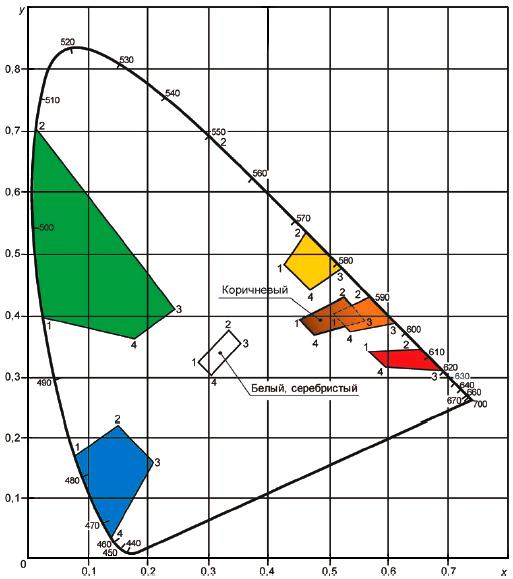 
Рисунок 1 - График цветовых областей для знаков со световозвращающей поверхностьюРисунок 2 - График цветовых областей для знаков с внутренним и внешним освещением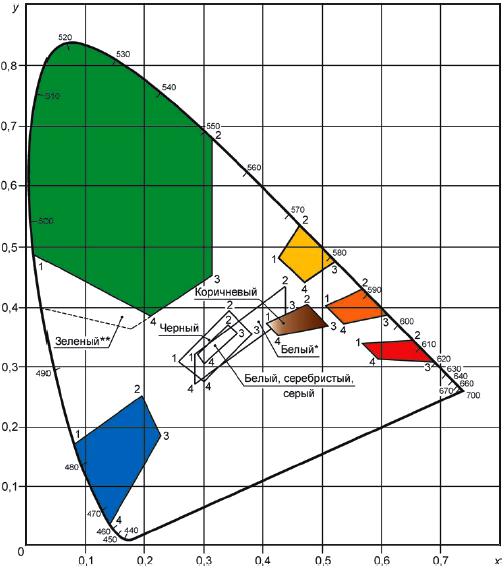 
Рисунок 2 - График цветовых областей для знаков с внутренним и внешним освещением 

(Измененная редакция, Изм. N 2). 5.6.2 Коэффициент яркости элементов изображений знаков должен соответствовать значениям, указанным в таблице 5.4.


Таблица 5.4
(Измененная редакция, Изм. N 2).
5.7 Маркировка и упаковка
5.7.1 Маркировку знака общей площадью не более 100 см наносят на его обратную сторону. Табличка должна изготовляться из световозвращающей пленки типа А белого или желтого цвета, на которую наносят маркирующие надписи черного цвета.

В дополнение к маркировке из световозвращающей пленки допускается наносить маркировку метками типа RFID и т.п.
Примечание - RFID-метка (Radio Frequency IDentification - радиочастотная идентификация) - устройство для хранения данных об объектах и их автоматической идентификации, которые считываются (записываются) посредством радиосигналов.


Маркировка должна содержать следующие данные:
а) товарный знак предприятия-изготовителя;
б) дату изготовления;
в) обозначение настоящего стандарта;
г) обозначение технических условий;
д) надпись "дата установки…" со свободным полем, на которое во время установки знака несмываемым маркером черного цвета наносят дату установки знака;
е) тип, наименование и номер серии используемой световозвращающей пленки.

Кроме этого, на знаках с внутренним освещением маркировка должна дополнительно содержать:
а) номинальное напряжение в вольтах;
б) количество ламп;
в) номинальную мощность каждой лампы в ваттах.

(Измененная редакция, Изм. N 2, 3). 5.7.2 Готовые знаки со световозвращающей поверхностью пакуют в количестве не более 10 шт. в целях упрощения погрузочно-разгрузочных работ.

Конструкция упаковки должна обеспечивать надежную защиту световозвращающей поверхности от повреждений. При необходимости лицевые поверхности знаков должны быть закрыты прокладками. В качестве прокладок для лицевых поверхностей, выполненных из пленок типа А, может быть использована подложка от этой пленки, которую размещают глянцевой стороной к знаку, причем двусторонние знаки должны иметь прокладки с обеих сторон. В качестве прокладок также допускается использование любой плотной бумаги или силиконизированной, используемой в световозвращающей пленке для защиты клеевого слоя.

В упаковке крупногабаритных знаков могут быть предусмотрены рейки для подвешивания знаков, что не исключает применения бумажных прокладок для защиты лицевых сторон. При размещении двух знаков одинакового размера в одной упаковке между лицевыми сторонами следует оставлять свободное пространство. Бумажные прокладки в этом случае не применяют. На упаковку рекомендуется наносить надписи по ГОСТ 14192, предупреждающие о возможности повреждения содержимого при неправильном хранении и транспортировании.
5.7.3 Готовые знаки (кроме световозвращающих) должны быть обернуты в упаковочную по ГОСТ 8273 или влагонепроницаемую по ГОСТ 515 бумагу и уложены в дощатые обрешетки по ГОСТ 12082 или фанерные ящики по ГОСТ 5959.
5.7.4 Маркировка транспортной тары - по ГОСТ 14192.

6 Требования к световозвращающей пленке для знаков6.1 Фото- и колориметрические характеристики световозвращающей пленки для знаков и методы испытаний по этим характеристикам должны соответствовать требованиям, изложенным в разделах 5 и 8.
6.2 Пленка должна иметь закрытую оптическую систему и быть устойчивой к воздействию климатических факторов: ультрафиолетового излучения и знакопеременных температур, т.е. не допускать существенного растрескивания, шелушения, пузырения, сворачивания краев и других дефектов после испытаний по ГОСТ 32946.

После испытаний коэффициент световозвращения (удельный коэффициент силы света) должен быть не менее значений, установленных в 5.5.3.

Коэффициент яркости должен соответствовать 5.6.2, координаты цветности должны остаться в пределах, установленных в 5.6.1.

(Измененная редакция, Изм. N 3).6.3 Пленка должна быть устойчива к статическому воздействию жидкостей: бензина, 3%-ного раствора NaCI, дистиллированной воды и минеральных масел, т.е. не допускать существенного растрескивания, шелушения, пузырения, сворачивания краев и других дефектов после испытаний по ГОСТ 9.403.
6.4 Пленка не должна допускать усадки (изменения размеров) свыше 0,5% в течение 10 мин и свыше 2% в течение 24 ч после удаления защитной подложки.
6.5 Пленка должна обладать достаточной гибкостью, т.е. не растрескиваться после испытаний по 7.4.
6.6 Пленка, наклеенная на основание знака, должна обладать достаточной ударной прочностью, т.е. не растрескиваться за пределами непосредственной области удара при испытании по 7.5.
6.7 Клеевой слой пленки должен обеспечивать необходимую прочность сцепления (адгезию пленки к основанию знака) при испытании по 7.6.
6.8 Подложка, если таковая предусмотрена конструкцией пленки, должна удаляться без усилия и без предварительного вымачивания в воде или специальном растворе, а также без надломов, разрывов или снятия клея с пленки.

7 Методы физических и электротехнических испытаний7.1 Испытания должны проводиться при температуре воздуха (25±10) °С, относительной влажности 45% - 80%, атмосферном давлении 84-107 кПа (630-800 мм рт.ст.).
7.2 Знаки на соответствие требованиям 5.2.3 проверяют по следующей методике.

Знаки устанавливают в рабочее положение и воздействуют на них мелкими струями воды под давлением 203,68 кПа, падающими с высоты 1,5-2,0 м от верхней точки знаков под углом (30±2)° к вертикали и перекрывающими габаритные размеры знаков не менее чем на 200 мм. Температура воды должна быть от 3 °С до 20 °С. Длительность испытания - 15 мин. Через каждые 3 мин знаки поворачивают вокруг вертикальной оси на угол 90°.

Допускается прерывать испытания на время поворота знаков.

После окончания испытания с наружных поверхностей удаляют воду, вскрывают и осматривают знаки. Знаки считают выдержавшими испытания, если на лампах и контактах не будет обнаружено капель воды.
7.3 Прочность лакокрасочного покрытия знака (5.2.4) проверяют по ГОСТ 15140, метод 2.
7.4 Пленку на гибкость (6.5) испытывают по следующей методике.

Образец пленки размером 150х20 мм огибают в течение 1-2 с вокруг стального цилиндра диаметром 5 мм, клеевым слоем вовнутрь, предварительно припудрив тальком обнаженный клеевой слой.
7.5 Пленки на ударную прочность (6.6) испытывают по следующей методике.

Фрагмент знака подвергают ударному воздействию путем сбрасывания на него стального бойка со сферическим наконечником радиусом 8 мм и минимальной массой 1 кг с высоты 1000 мм.
7.6 Адгезию пленки к основанию знака (6.7) определяют по следующей методике.

Световозвращающий материал на лицевой поверхности фрагмента знака (образца) размером 200х100 мм разрезают острым лезвием до металлического основания параллельными сечениями (через каждые 10 мм) на 10 полос. Образец прижимают световозвращающим материалом вниз в горизонтальной плоскости. К предварительно отклеенному вручную на длину 10-20 мм концу одной из полос пленки перпендикулярно подвешивают груз массой 0,4 кг на 10 мин. Операцию повторяют для каждой из полос.

Образец считают выдержавшим испытания, если не будет обнаружено отслаивания каждой из полос пленки от основания на длину более 120 мм.
7.7 Сопротивление изоляции (5.4.2) проверяют на образце знака с отключенными лампами. Сопротивление изоляции измеряют мегаомметром постоянного тока напряжением 500 В с погрешностью измерения ±7,5%.
7.8 Электрическую прочность изоляции знаков с внутренним освещением проверяют без ламп на высоковольтной установке переменного тока частотой 50 Гц, мощностью не менее 500 Вт. Напряжение в течение 20 с повышают плавно от нуля или от значения, не превышающего номинального, до испытательного значения. Под напряжением знаки выдерживают 1 мин, после чего плавно, в течение 10 с, напряжение снижают до нуля. Погрешность измерения напряжения не должна выходить за пределы ±5%.

8 Методы фото- и колориметрических испытаний8.1 Метод фотометрических испытаний
8.1.1 Яркость знаков с внутренним освещением (5.5.1) измеряют фотоэлектрическим яркомером с фотометрической головкой, корригированной под относительную спектральную световую эффективность дневного зрения (ГОСТ 8.332), аттестованным и поверенным в установленном порядке.

Яркость измеряют в геометрическом центре элемента изображения данного цвета в круге диаметром (20±1) мм. Выделение данного круга осуществляют либо внешними диафрагмами, либо, если позволяет конструкция яркомера, диафрагмой его фотоприемника.

За результат измерения принимают среднеарифметическое значение трех измерений.

При выполнении измерений в знак устанавливают контрольный источник света применяемого в знаке типа, в котором поддерживают электрический режим, обеспечивающий номинальный световой поток.

В случае, если в знаке используют несколько источников света, то контрольные источники подбирают так, чтобы их электрические режимы, обеспечивающие номинальный световой поток, отличались между собой не более чем на 5%.

Электрический источник питания должен обеспечивать стабильность напряжения не хуже ±0,5%. Основная относительная погрешность контрольных электроизмерительных приборов не должна быть более ±0,5%.

Измерения выполняют в отсутствие посторонних засветок, влияющих на результат измерения, при климатических условиях, соответствующих 7.1.
8.1.2 Для определения равномерности распределения яркости по полю изображения одного цвета знаков с внутренним освещением (5.5.1) визуально выбирают точки с максимальной и минимальной яркостью, измеряют их яркость согласно 8.1.1 и вычисляют отношение максимальной яркости к минимальной.
8.1.3 Измерение освещенности на поверхности знака с внешним освещением выполняют стандартным люксметром, аттестованным и поверенным в установленном порядке, с верхним пределом измерения не менее 500 лк и основной относительной погрешностью не более ±10%.

Условия проведения измерений должны соответствовать требованиям 8.1.1.
8.1.4 Коэффициент световозвращения знаков с световозвращающей поверхностью измеряют по схеме, приведенной на рисунке 3, при заданных в 5.5.3 условиях наблюдения.

Условия испытания - по ГОСТ 32946.
За результат испытания принимают среднеарифметическое значение результатов трех измерений.

(Измененная редакция, Изм. N 3).Рисунок 3 - Схема фотометрирования знаков со световозвращающей поверхностью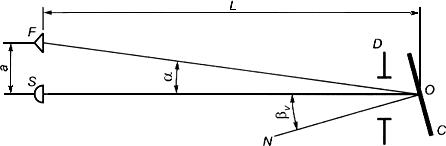 
 - образец элемента изображения знака исследуемого цвета;  - осветитель прожекторного типа;  - фотометрическая головка, соответствующая 8.1.1;  - геометрический центр образца;  - ось отсчета;  - нормаль к поверхности образца;  - диафрагма, фиксирующая освещаемую площадь образца;  - расстояние фотометрирования;  - расстояние между центрами источника и фотометрической головки;  - угол наблюдения () задается стандартом (таблица 5.2);  - угол освещения в вертикальной плоскости (между нормалью к поверхности образца и осью отсчета) задается стандартом (таблица 5.2); =0° на схеме не указан
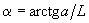 Рисунок 3 - Схема фотометрирования знаков со световозвращающей поверхностью

Коэффициент световозвращения  (кд·лк·м) определяют по формуле
, (1)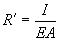 
где  - сила света, отраженного образцом, кд;

 - освещенность, создаваемая осветителем  в точке , лк;

 - освещаемая площадь образца, определяемая размерами диафрагмы , м.

Осветитель  должен соответствовать источнику прожекторного типа А [=(2856±50) К], колебания освещенности в точке  не должны превышать ±1%, неравномерность распределения освещенности по площади диафрагмы  - не более ±5%, свет, излучаемый осветителем, должен быть неполяризованным. Внешние условия - в соответствии с 8.1.1.
8.2 Метод колориметрических испытаний
8.2.1 Измерение координат цветности образцов элементов изображений знаков выполняют спектральным или колориметрическим методом относительно источника типа Д65 (ГОСТ 7721) при геометрии измерения 45°/0° (угол освещения/угол отражения).

Координаты цветности определяют в колориметрической системе МКО 1931 г.
8.2.2 Измерение коэффициента яркости () элементов изображений знаков выполняют фото- или колориметрическим методом относительно источника типа Д65 (ГОСТ 7721) при геометрии измерения 45°/0°. При фотометрическом методе размер совершенного отражающего рассеивателя должен соответствовать размеру исследуемого образца.

Измерение коэффициента яркости флуоресценции проводят спектроколориметром при геометрии измерения 45°/0° относительно источника света Д65 (ГОСТ 7721) со спектральной плотностью мощности излучения (), соответствующей дневному свету в спектральном диапазоне от 300 до 380 нм, с возможностью перекрытия ультрафиолетовой части излучения.

(Измененная редакция, Изм. N 2, 3).

9 Транспортирование и хранение9.1 При транспортировании знаков необходимо исключить попадание воды на их поверхность. Дощатые обрешетки и фанерные ящики, применяемые для упаковки знаков, следует закреплять таким образом, чтобы исключить взаимный контакт поверхностей знаков.
9.2 Хранить знаки следует внутри помещений установленными на торцы. При необходимости кратковременного складирования под открытым небом следует удалить все упаковочные материалы во избежание их контакта с лицевой поверхностью знака. Знаки устанавливают вертикально на подставки или деревянные бруски размером 5х10 см, что обеспечивает свободную циркуляцию воздуха и нормальное испарение влаги с лицевой поверхности.

Следует избегать соприкосновения знаков с деревянными опорами и деталями упаковки в местах возможного попадания воды и грязи.
9.3 Условия хранения и транспортирования знаков в части воздействия климатических факторов согласно группе условий хранения ОЖ4 по ГОСТ 15150.

10 Гарантии изготовителя10.1 Изготовитель должен гарантировать соответствие знаков требованиям настоящего стандарта при соблюдении условий хранения, транспортирования и эксплуатации.
10.2 Гарантийный срок для знаков с внутренним и внешним освещением - два года со дня ввода в эксплуатацию, а для знаков со световозвращающей поверхностью:

- изготовленных с применением пленки типа А - не менее семи лет со дня ввода в эксплуатацию;

- изготовленных с применением пленки типов Б и В - не менее 10 лет со дня ввода в эксплуатацию.

(Измененная редакция, Изм. N 2, 3).

11 Указания по эксплуатацииЭксплуатацию знаков осуществляют по ГОСТ 32945

Раздел 11. (Введен дополнительно, Изм. N 3).

Приложение А (обязательное). Изображения, номера и наименования знаковПриложение А
(обязательное)
Таблица А.1 - Предупреждающие знаки

Таблица А.1 (Измененная редакция, Изм. N 3).

Таблица А.2 - Знаки приоритета
Таблица А.3 - Запрещающие знаки

Таблица А.3. (Измененная редакция, Изм. N 3).
Таблица А.4 - Предписывающие знаки

Таблица А.4. (Измененная редакция, Изм. N 3).
Таблица А.5 - Знаки особых предписаний
(Поправка. ИУС N 3-2015), (Измененная редакция, Изм. N 3).Таблица А.6 - Информационные знаки

Таблица А.6. (Измененная редакция, Изм. N 1, 3).
Таблица А.7 - Знаки сервиса

(Измененная редакция, Изм. N 1, 3).

Таблица А.8 - Знаки дополнительной информации (таблички)

(Измененная редакция, Изм. N 2, 3).Приложение Б (обязательное). Изображения знаков на масштабной сетке:Приложение Б
(обязательное)Предупреждающие знаки(Измененная редакция, Изм. N 3).Знаки приоритета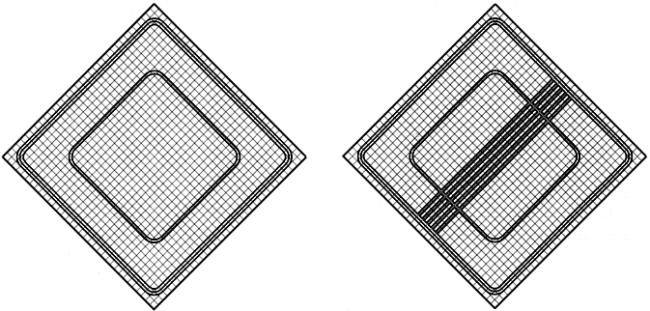 Запрещающие знаки
(Измененная редакция, Изм. N 3).

Предписывающие знакиЗнаки особых предписаний
(Поправка. ИУС N 3-2015), (Измененная редакция, Изм. N 3). 
Информационные знакиЗнаки сервисаЗнаки дополнительной информации (таблички)
(Измененная редакция, Изм. N 1, 2, 3).Приложение В (обязательное). Шрифт на масштабной сеткеПриложение В
(обязательное)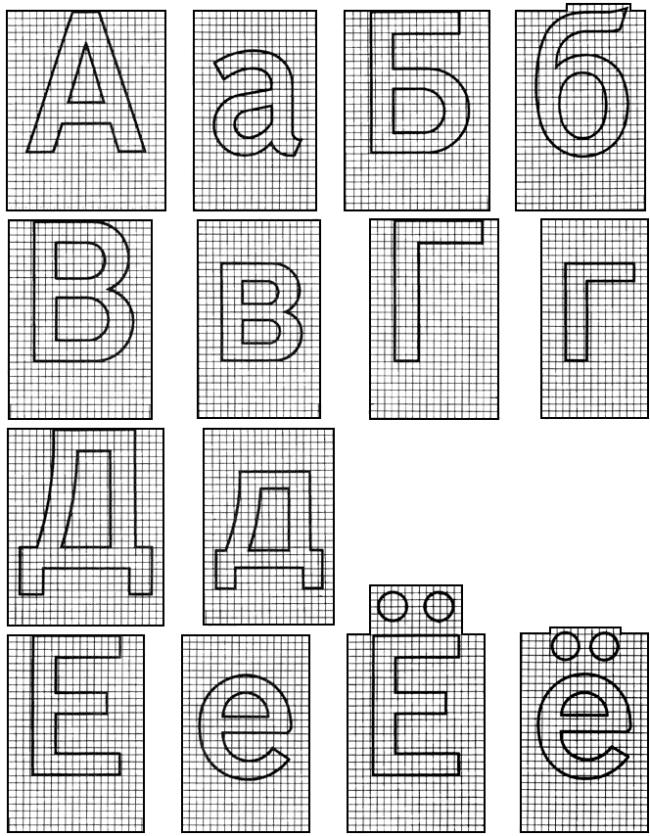 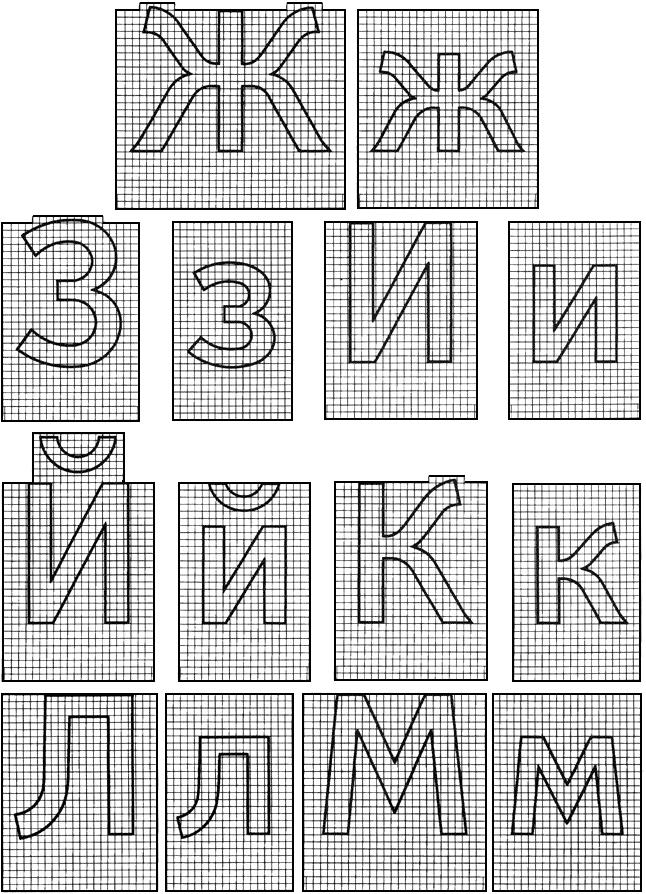 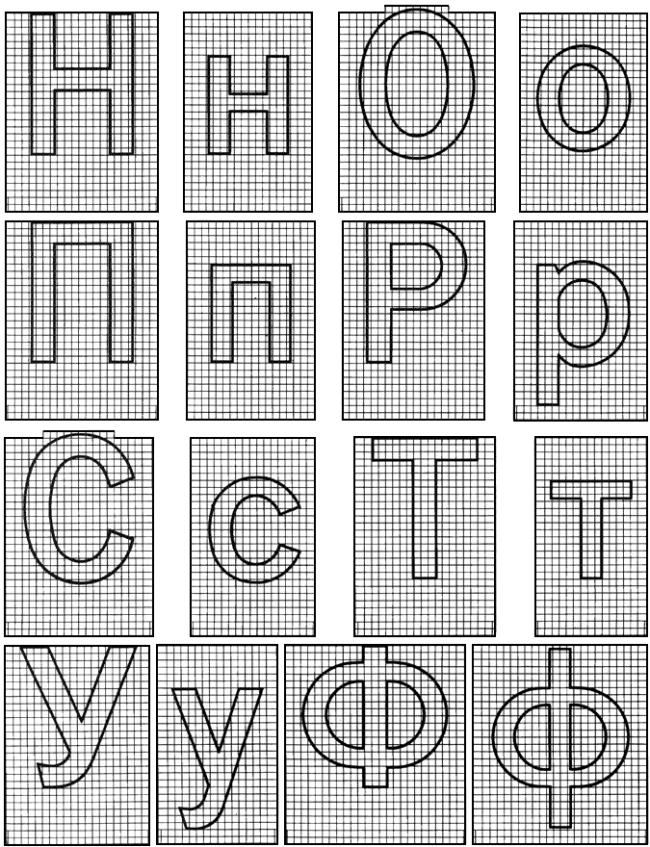 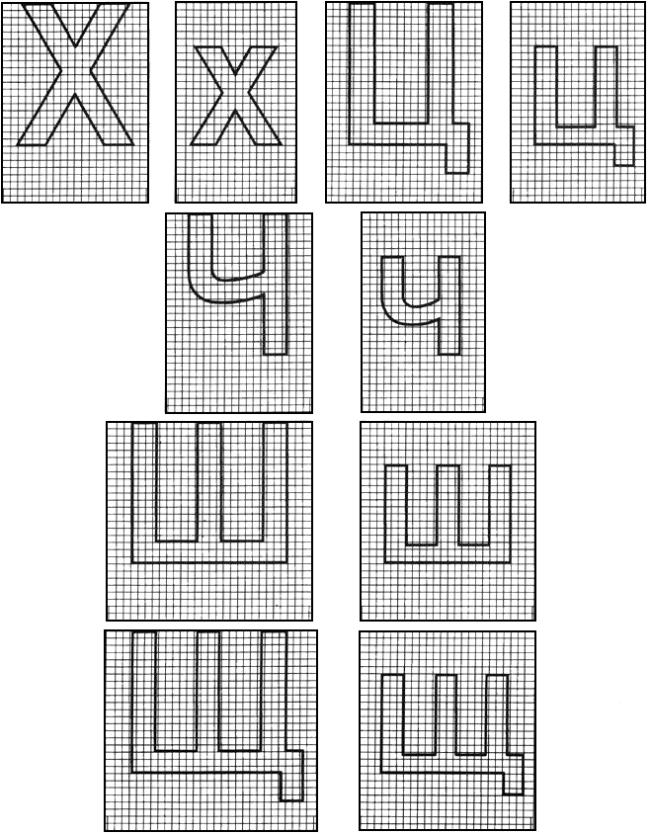 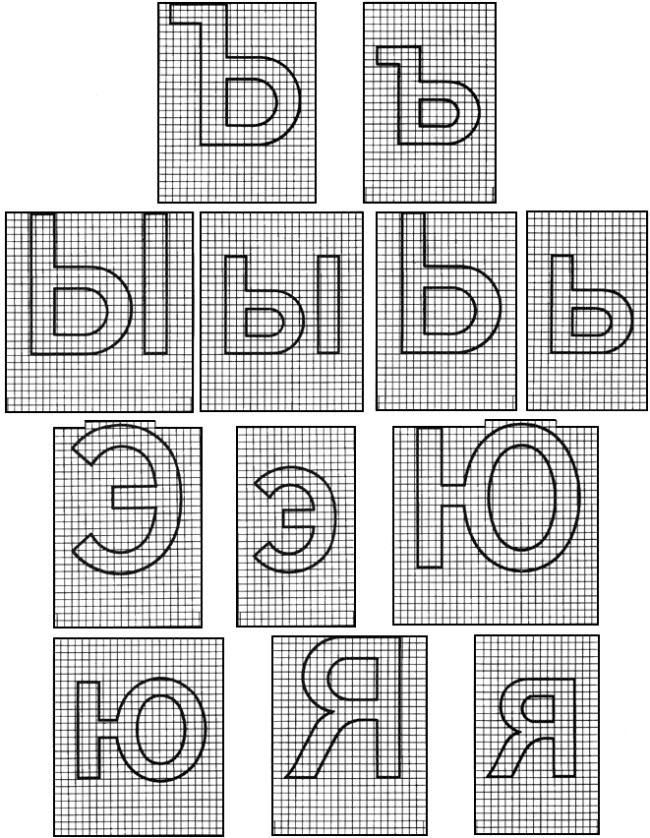 8.6.3*_______________
* Нумерация соответствует оригиналу. - Примечаниеизготовителя базы данных.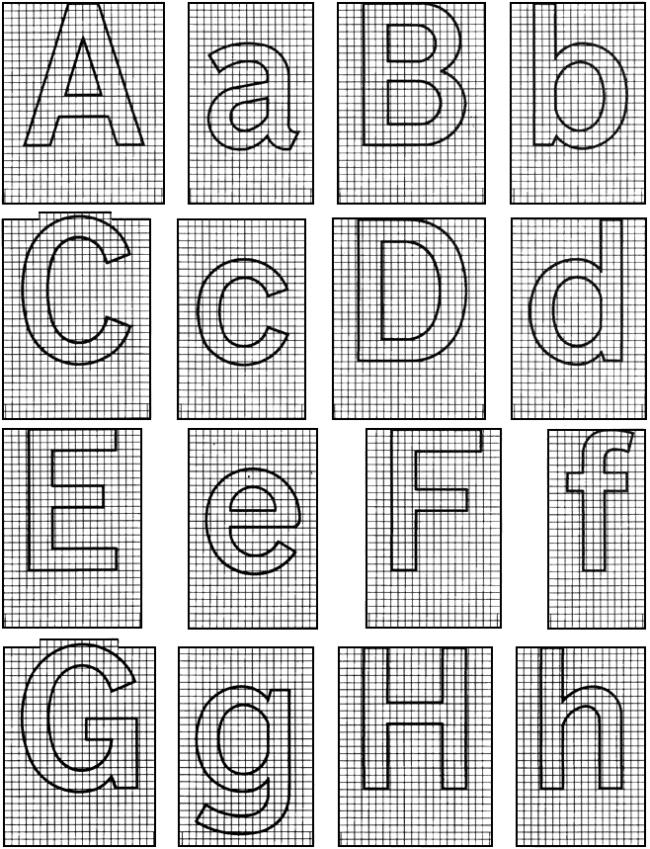 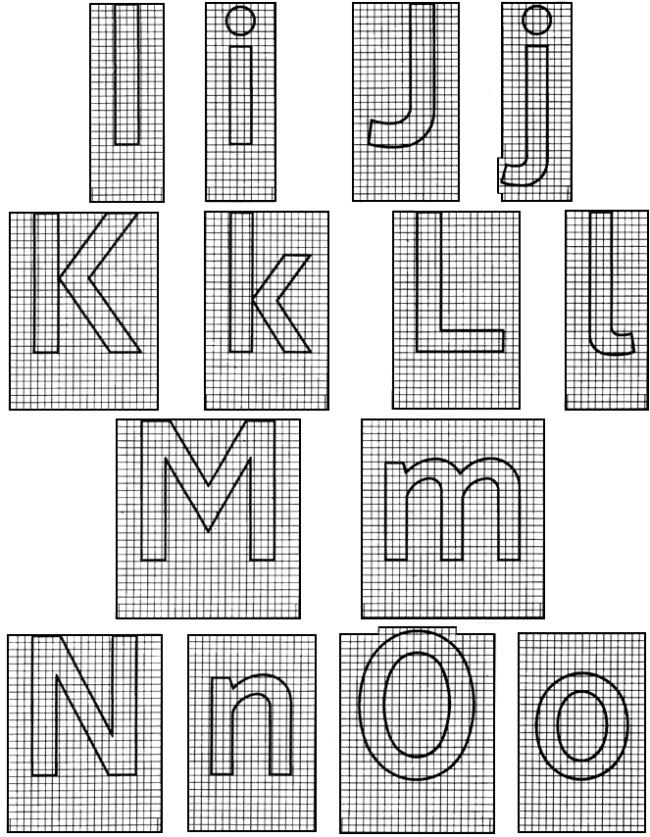 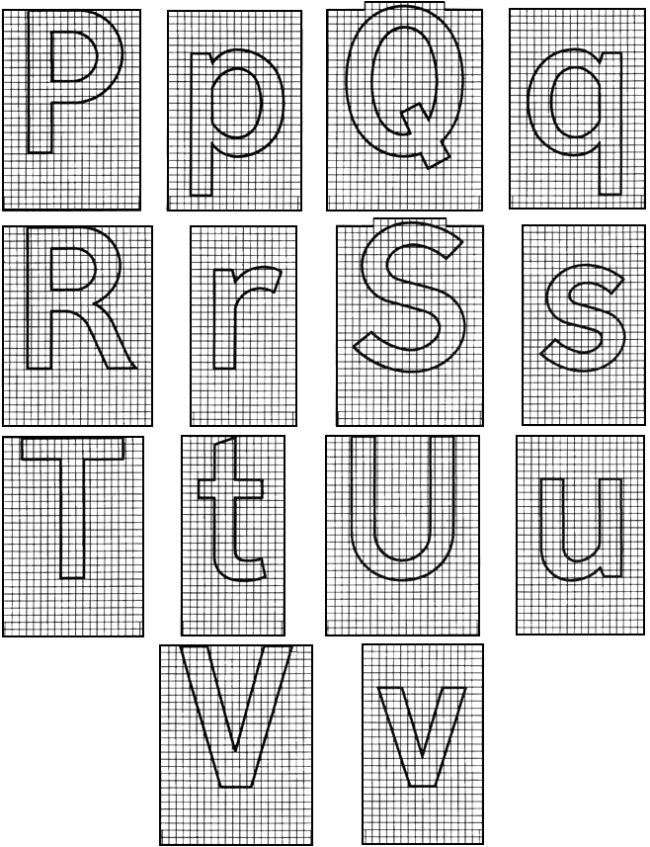 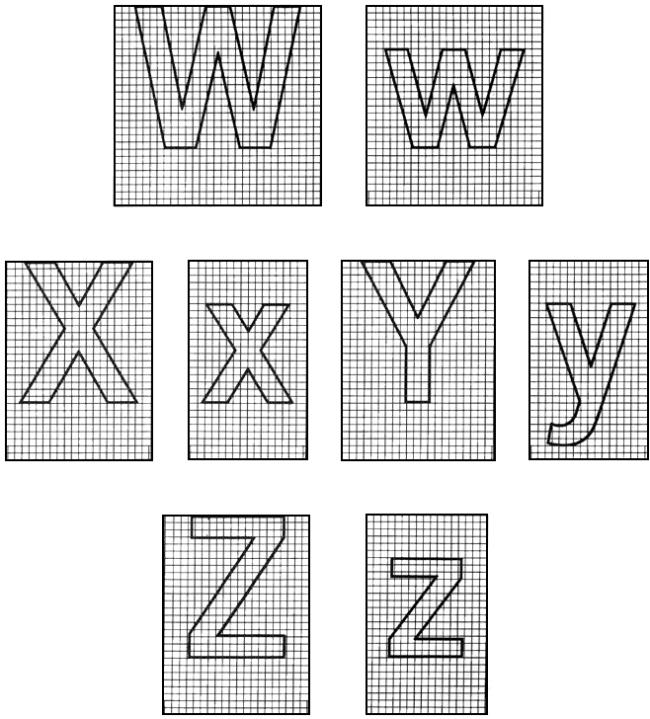 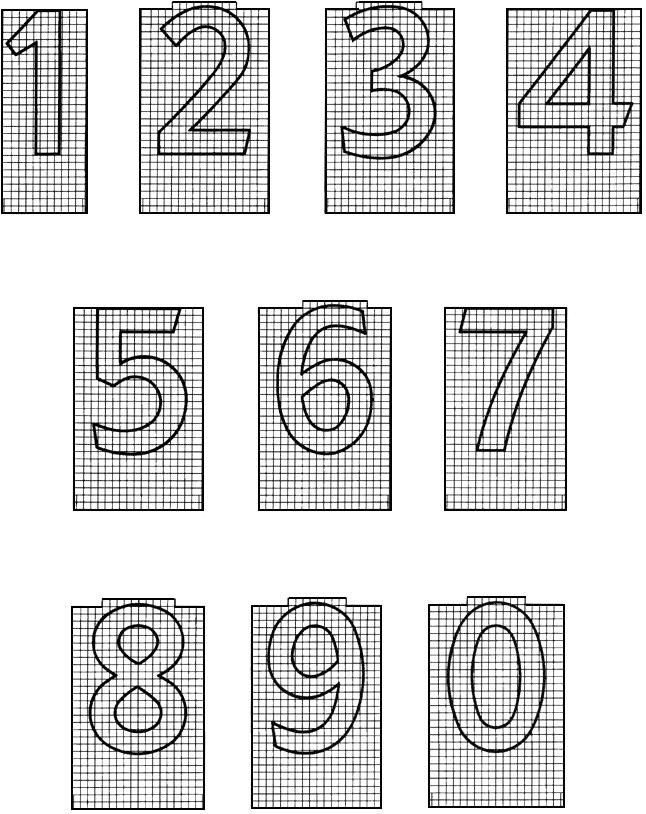 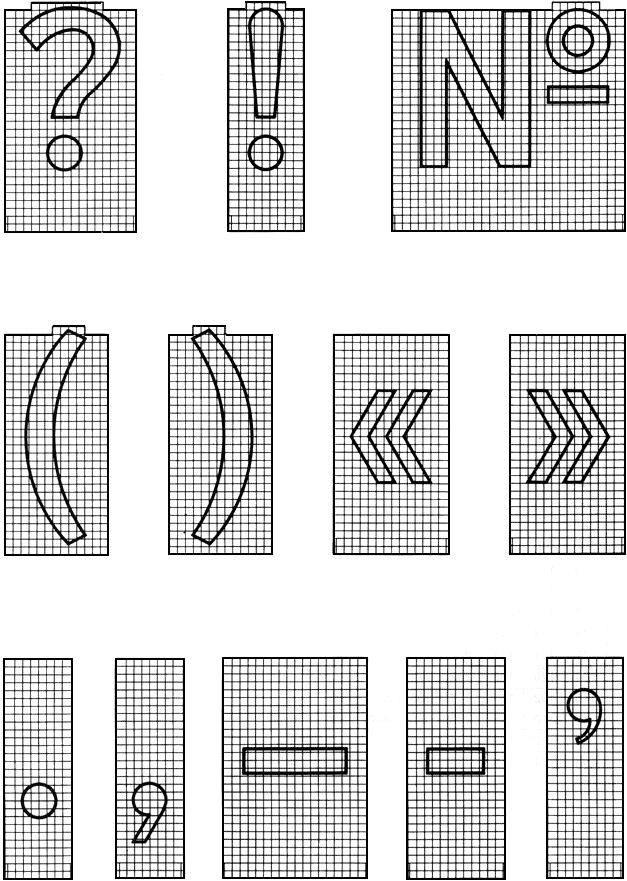 Приложение Г (обязательное). Надписи на знаках индивидуального проектированияПриложение Г
(обязательное)Таблица Г.1 - Русский алфавит

Таблица Г.1 (Измененная редакция, Изм. N 3).Таблица Г.2 - Латинский алфавит

Таблица Г.2. (Измененная редакция, Изм. N 3).

Таблица Г.3 - Цифры и знаки препинания
Размеры в миллиметрах

Таблица Г.4 - Сокращения слов на русском и английском языках

Таблица Г.5 - Транслитерация русских букв латинскими в именах собственныхРисунок Г.1 - Размеры стрелки для знаков индивидуального проектирования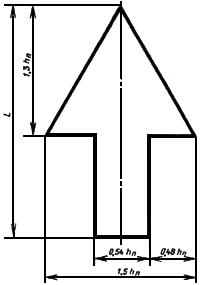 
Рисунок Г.1 - Размеры стрелки для знаков индивидуального проектированияРисунок Г.2 - Конфигурация оголовка знака индивидуального проектирования 6.10.2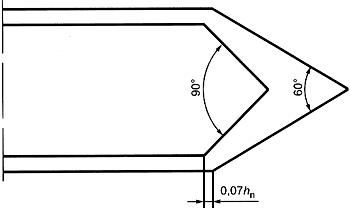 
Рисунок Г.2 - Конфигурация оголовка знака индивидуального проектирования 6.10.2
Рисунок Г.3 - Пример компоновки знака индивидуального проектирования 6.9.1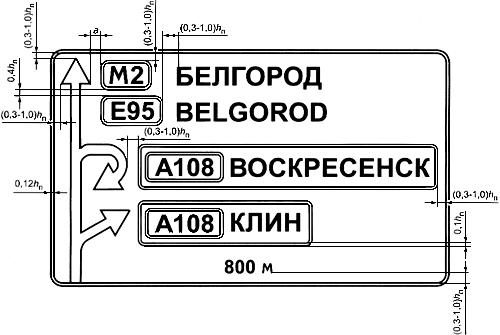 
Рисунок Г.3 - Пример компоновки знака индивидуального проектирования 6.9.1
Рисунок Г.4 - Пример компоновки знака индивидуального проектирования 6.10.1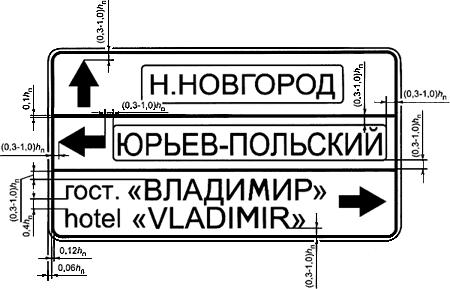 
Рисунок Г.4 - Пример компоновки знака индивидуального проектирования 6.10.1
Рисунок Г.5 - Пример компоновки знака индивидуального проектирования 6.12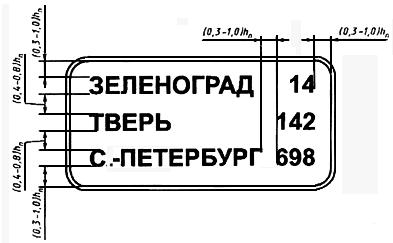 
Рисунок Г.5 - Пример компоновки знака индивидуального проектирования 6.12
(Измененная редакция, Изм. N 2).Приложение Д (обязательное). Параметры, используемые на знаках, и размеры знаков по типоразмерамПриложение Д
(обязательное)Таблица Д.1 - Значения параметров, наносимых на знаках
Таблица Д.1. (Измененная редакция, Изм. N 3).
Рисунок Д.1 - Размеры треугольных знаков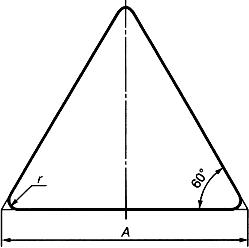 
Рисунок Д.1 - Размеры треугольных знаковТаблица Д.2 - Размеры знаков (см. рисунок Д.1)
Размеры в миллиметрахТаблица Д.2. (Измененная редакция, Изм. N 3).Рисунок Д.2 - Размеры знаков 1.3.1, 1.3.2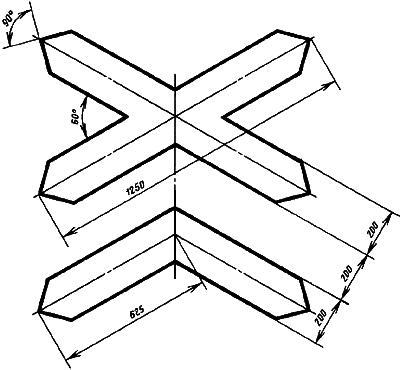 
Рисунок Д.2 - Размеры знаков 1.3.1, 1.3.2Рисунок Д.3 - Размеры знака 2.5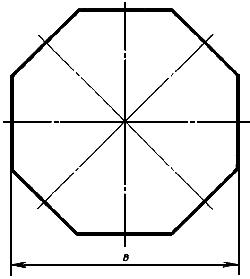 
Рисунок Д.3 - Размеры знака 2.5

Таблица Д.3 - Размеры знака (см. рисунок Д.3)Рисунок Д.4 - Размеры круглых знаков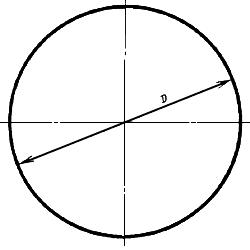 
Рисунок Д.4 - Размеры круглых знаковТаблица Д.4 - Размеры знаков (см. рисунок Д.4)
Таблица Д.4. (Измененная редакция, Изм. N 2, 3).
Рисунок Д.5 - Размеры квадратных знаков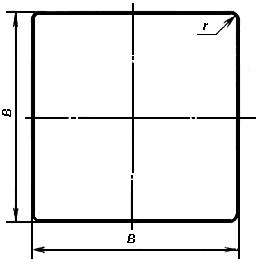 
Рисунок Д.5 - Размеры квадратных знаковТаблица Д.5 - Размеры знаков (см. рисунок Д.5)
Размеры в миллиметрах
Таблица Д.5. (Измененная редакция, Изм. N 1, 2, 3).Рисунок Д.6 - Размеры знаков 1.34.1-1.34.3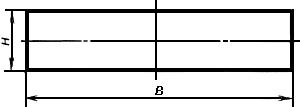 
Рисунок Д.6 - Размеры знаков 1.34.1-1.34.3

Таблица Д.6 - Размеры знаков (см. рисунок Д.6)
Размеры в миллиметрахРисунок Д.7 - Размеры прямоугольных знаков вертикального формата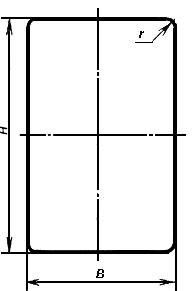 
Рисунок Д.7 - Размеры прямоугольных знаков вертикального форматаТаблица Д.7 - Размеры знаков (см. рисунок Д.7)
Размеры в миллиметрахТаблица Д.7. (Измененная редакция, Изм. N 1, 3).Рисунок Д.8 - Размеры прямоугольных знаков горизонтального формата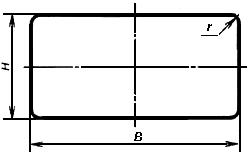 
Рисунок Д.8 - Размеры прямоугольных знаков горизонтального форматаТаблица Д.8 - Размеры знака (см. рисунок Д.8)
Размеры в миллиметрахТаблица Д.8. (Измененная редакция, Изм. N 1, 2, 3).

Рисунок Д.9 - Размеры знаков 8.22.1-8.22.3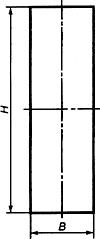 
Рисунок Д.9 - Размеры знаков 8.22.1-8.22.3Таблица Д.9 - Размеры знака (см. рисунок Д.9)Размеры в миллиметрах
Таблица Д.9. (Измененная редакция, Изм. N 3).
Приложение Е (рекомендуемое). Компоновочные эскизы знаков 6.9.1 для пересечений в одном и разных уровняхПриложение Е
(рекомендуемое)

Таблица Е.1
Приложение Ж (обязательное) Щиты для размещения изображений дорожных знаковПриложение Ж
(обязательное)Ж.1 Щиты для размещения изображений дорожных знаков изготовляют с использованием световозвращающей флуоресцентной пленки желто-зеленого цвета.

Для изготовления изображений знаков на них используют пленки типа В.
Ж.2 Значения коэффициента световозвращения (кд·лк·м) флуоресцентных световозвращающих пленок, используемых для изготовления щитов, должны быть не менее значений, указанных в таблице Ж.1.


Таблица Ж.1
Ж.3 Координаты цветности (х, у) точек пересечения граничных линий цветовых областей для флуоресцентной световозвращающей пленки, определяемые в колориметрической системе МКО 1931 г. для источника типа Д65 (ГОСТ 7721) при геометрии измерения 45°/0°, должны соответствовать значениям, указанным в таблице Ж.2.


Таблица Ж.2
Ж.4 Коэффициенты яркости и флуоресцентной яркости флуоресцентной световозвращающей пленки должны соответствовать значениям, указанным в таблице Ж.3.


Таблица Ж.3
Ж.5 Изображения дорожных знаков на щитах размещают по рисунку Ж.1. При размещении изображений знаков 5.19.1 и 5.19.2 типоразмера I на щитах расстояние от края изображения знака до края щита должно быть от 50 до 150 мм.

(Измененная редакция, Изм. N 3).Рисунок Ж.1 - Примеры размещения изображений дорожных знаков типоразмеров II и III на щите: а - на одном щите; б - на отдельных щитах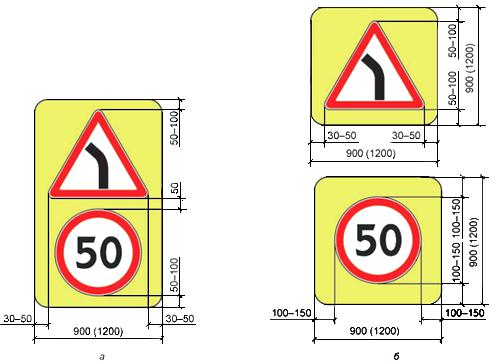 
В скобках указаны размеры щита для знаков типоразмера III
Рисунок Ж.1 - Примеры размещения изображений дорожных знаков типоразмеров II и III на щите: а - на одном щите; б - на отдельных щитахПриложение Ж. (Введено дополнительно, Изм. N 2).Приложение И (обязательное). Изображения пиктограмм, относящихся к объектам туризма и спорта на знаках 6.9.1-6.11Приложение И
(обязательное)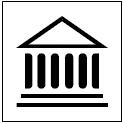 
Музей, усадьба, художественная галерея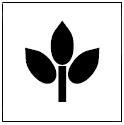 
Природный заповедник, национальный парк, ботанический сад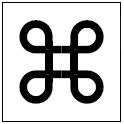 
Исторический памятник, культовое сооружение - памятник архитектуры *________________
* Измененная редакция, Изм. N 3.

________________
* Введена дополнительно, Изм. N 3. 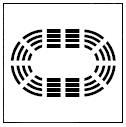 
Спортивный объект
Приложение И. (Введено дополнительно, Изм. N 2). 

Редакция документа с учетом
изменений и дополнений подготовлена
АО "Кодекс"Тип знакаНормируемые характеристикиНормируемые характеристикиНормируемые характеристикиНормируемые характеристикиНормируемые характеристикиОсвещенность Яркость Коэффициент световозв-
ращения Координаты цветностиКоэффи-
циент яркости С световозвращающей поверхностьюНе нормируютсяНе нормируютсяНормируетсяНормируютсяНормируютсяС внутренним освещениемНе нормируетсяНормируетсяНе нормируетсяС внешним освещениемНормируетсяНе нормируетсяЦвет элемента изображения знакаТип
пленкиУгол освещения  (при =0°)Угол освещения  (при =0°)Угол освещения  (при =0°)Угол освещения  (при =0°)Угол освещения  (при =0°)5°10°20°30°40°Коэффициент световозвращения, кд·лк·мКоэффициент световозвращения, кд·лк·мКоэффициент световозвращения, кд·лк·мКоэффициент световозвращения, кд·лк·мКоэффициент световозвращения, кд·лк·мБелый, серебристыйА50,030,025,020,011,0Б170,0100,085,065,040,0В300,0210,0150,0110,070,0КрасныйА8,04,54,03,02,0Б24/0*14,012,010,06,0В60,035,030,024,015,0ОранжевыйА15,09,07,06,03,0Б60,035,030,024,015,0В160,095,080,064,030,0ЖелтыйА25,015,012,010,06,0Б75,045,035,030,018,0В180,0110,090,070,040,0ЗеленыйА5,03,02,52,01,5Б12,010,08,07,05,0В30,024,020,015,08,0СинийА3,02,01,51,0-Б9,07,06,05,03,0В15,011,09,07,04,0КоричневыйА0,60,450,30,2-Б8,0--5,03,0В352820158Цвет элемента изображения знакаТип пленкиУгол наблюдения 1°Угол наблюдения 1°Угол наблюдения 1°Угол наблюдения 1°Угол наблюдения 1°Угол освещения  (при 0°)Угол освещения  (при 0°)Угол освещения  (при 0°)Угол освещения  (при 0°)Угол освещения  (при 0°)5°10°20°30°40°Коэффициент световозвращения, кд·лк·мКоэффициент световозвращения, кд·лк·мКоэффициент световозвращения, кд·лк·мКоэффициент световозвращения, кд·лк·мКоэффициент световозвращения, кд·лк·мБелый, серебристыйВ80,070,060,050,015,0КрасныйВ20,018,016,013,05,0ОранжевыйВ18,016,015,010,02,0ЖелтыйВ65,055,045,040,013,0ЗеленыйВ10,08,07,05,02,0СинийВ5,04,53,52,51,0Цвет элемента изображения знакаТип пленкиУгол наблюдения 1,5°Угол наблюдения 1,5°Угол наблюдения 1,5°Угол наблюдения 1,5°Угол наблюдения 1,5°Угол освещения  (при 0°)Угол освещения  (при 0°)Угол освещения  (при 0°)Угол освещения  (при 0°)Угол освещения  (при 0°)5°10°20°30°40°Коэффициент световозвращения, кд·лк·мКоэффициент световозвращения, кд·лк·мКоэффициент световозвращения, кд·лк·мКоэффициент световозвращения, кд·лк·мКоэффициент световозвращения, кд·лк·мБелый, серебристыйВ15,014,013,09,01,5КрасныйВ3,02,82,52,00,5ОранжевыйВ7,57,06,54,51,0ЖелтыйВ10,09,08,06,01,0ЗеленыйВ1,51,21,0--СинийВ1,0----Цвет элемента изображенияОбозначение координатКоординаты цветности угловых точек цветовых областейКоординаты цветности угловых точек цветовых областейКоординаты цветности угловых точек цветовых областейКоординаты цветности угловых точек цветовых областейКоординаты цветности угловых точек цветовых областейКоординаты цветности угловых точек цветовых областейКоординаты цветности угловых точек цветовых областейКоординаты цветности угловых точек цветовых областейКоординаты цветности угловых точек цветовых областейЗнаки со световозвращающей поверхностьюЗнаки со световозвращающей поверхностьюЗнаки со световозвращающей поверхностьюЗнаки со световозвращающей поверхностьюЗнаки со световозвращающей поверхностьюЗнаки с внутренним и внешним освещениемЗнаки с внутренним и внешним освещениемЗнаки с внутренним и внешним освещениемЗнаки с внутренним и внешним освещением112341234Белый, серебристый0,2850,2850,3350,3550,3050,2900,3400,3500,3000,3250,3250,3750,3550,3050,3200,3700,3600,310Белый*Не нормируютсяНе нормируютсяНе нормируютсяНе нормируютсяНе нормируются0,2850,4400,4400,2850,3220,4320,3820,264Красный0,5690,5690,6550,6900,5950,5690,6550,6900,5950,3410,3410,3450,3100,3150,3410,3450,3100,315Оранжевый0,5060,5060,5700,6100,5350,5060,5700,6100,5350,4040,4040,4290,3900,3750,4040,4290,3900,375Желтый0,4270,4270,4650,5220,4700,4270,4650,5220,4700,4830,4830,5340,4770,4400,4830,5340,4770,440Зеленый0,0260,0260,0070,2480,1770,0130,3130,3130,2090,3990,3990,7030,4090,3620,4860,6820,4530,383Зеленый**Не нормируютсяНе нормируютсяНе нормируютсяНе нормируютсяНе нормируются0,0260,3130,3130,1770,3990,6820,4530,362Синий0,0780,0780,1500,2100,1370,0780,1960,2250,1370,1710,1710,2200,1600,0380,1710,2500,1840,038СерыйНе нормируютсяНе нормируютсяНе нормируютсяНе нормируютсяНе нормируются0,2900,3400,3500,3000,3200,3700,3600,310Черный0,2600,3450,3850,3000,3100,3950,3550,270Коричневый0,4550,5230,5230,5580,4790,4070,4750,5100,4270,3970,4290,4290,3940,3730,3730,4050,3700,353* Координаты цветности приведены для знаков с внутренним освещением для ночных условий.

** Координаты цветности приведены для знаков с внутренним освещением, когда зеленый цвет используют в качестве фона.* Координаты цветности приведены для знаков с внутренним освещением для ночных условий.

** Координаты цветности приведены для знаков с внутренним освещением, когда зеленый цвет используют в качестве фона.* Координаты цветности приведены для знаков с внутренним освещением для ночных условий.

** Координаты цветности приведены для знаков с внутренним освещением, когда зеленый цвет используют в качестве фона.* Координаты цветности приведены для знаков с внутренним освещением для ночных условий.

** Координаты цветности приведены для знаков с внутренним освещением, когда зеленый цвет используют в качестве фона.* Координаты цветности приведены для знаков с внутренним освещением для ночных условий.

** Координаты цветности приведены для знаков с внутренним освещением, когда зеленый цвет используют в качестве фона.* Координаты цветности приведены для знаков с внутренним освещением для ночных условий.

** Координаты цветности приведены для знаков с внутренним освещением, когда зеленый цвет используют в качестве фона.* Координаты цветности приведены для знаков с внутренним освещением для ночных условий.

** Координаты цветности приведены для знаков с внутренним освещением, когда зеленый цвет используют в качестве фона.* Координаты цветности приведены для знаков с внутренним освещением для ночных условий.

** Координаты цветности приведены для знаков с внутренним освещением, когда зеленый цвет используют в качестве фона.* Координаты цветности приведены для знаков с внутренним освещением для ночных условий.

** Координаты цветности приведены для знаков с внутренним освещением, когда зеленый цвет используют в качестве фона.* Координаты цветности приведены для знаков с внутренним освещением для ночных условий.

** Координаты цветности приведены для знаков с внутренним освещением, когда зеленый цвет используют в качестве фона.* Координаты цветности приведены для знаков с внутренним освещением для ночных условий.

** Координаты цветности приведены для знаков с внутренним освещением, когда зеленый цвет используют в качестве фона.Цвет элемента изображенияКоэффициент яркости , %, не менееКоэффициент яркости , %, не менееЗнаки со световозвращающей поверхностьюЗнаки с внутренним и внешним освещениемБелый, серебристый35,0 (27,0)*75Красный5,07Оранжевый16,020Желтый25,045Зеленый4,010Синий1,05СерыйНе нормируетсяОт 16 до 24ЧерныйНе нормируетсяДо 3Коричневый
35* В скобках указано значение для пленок типа Б.* В скобках указано значение для пленок типа Б.* В скобках указано значение для пленок типа Б.Изображение и номер знакаИзображение и номер знакаНаименование знака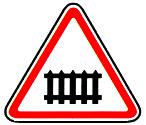 
1.1
1.1Железнодорожный переезд со шлагбаумом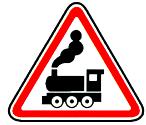 
1.2
1.2Железнодорожный переезд без шлагбаума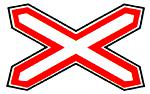 
1.3.1
1.3.1Однопутная железная дорога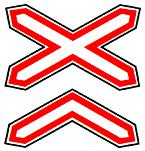 
1.3.2
1.3.2Многопутная железная дорога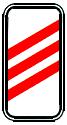 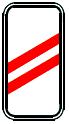 Приближение к железнодорожному переезду1.4.11.4.2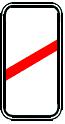 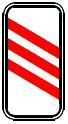 1.4.31.4.4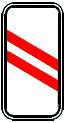 
1.4.5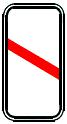 
1.4.6.

1.5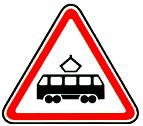 .

1.5Пересечение с трамвайной линией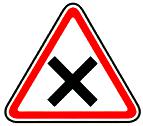 
1.6
1.6Пересечение равнозначных дорог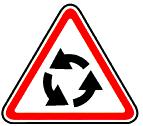 
1.7
1.7Пересечение с круговым движением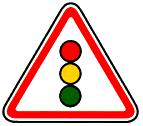 
1.8
1.8Светофорное регулирование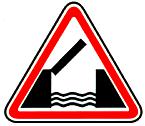 
1.9
1.9Разводной мост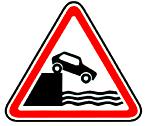 
1.10
1.10Выезд на набережную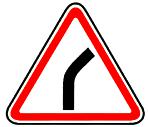 
1.11.1
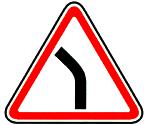 
1.11.2
1.11.1

1.11.2Опасный поворот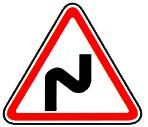 
1.12.1
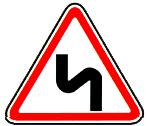 
1.12.2
1.12.1

1.12.2Опасные повороты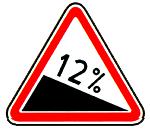 
1.13
1.13Крутой спуск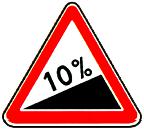 
1.14
1.14Крутой подъем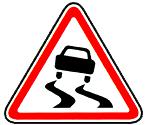 
1.15
1.15Скользкая дорога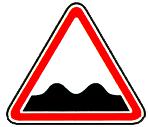 
1.16
1.16Неровная дорога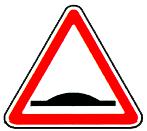 
1.17
1.17Искусственная неровность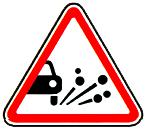 
1.18
1.18Выброс гравия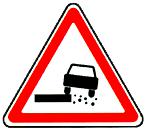 
1.19
1.19Опасная обочина
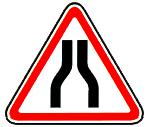 
1.20.1
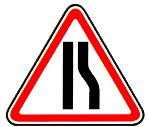 
1.20.2
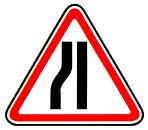 
1.20.3
1.20.1

1.20.2

1.20.3Сужение дороги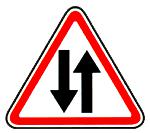 
1.21
1.21Двустороннее движение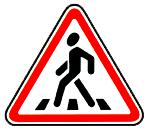 
1.22
1.22Пешеходный переход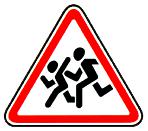 
1.23
1.23Дети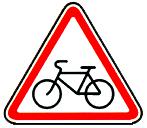 
1.24
1.24Пересечение с велосипедной дорожкой или велопешеходной дорожкой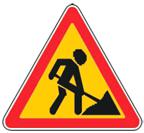 
1.25
1.25Дорожные работы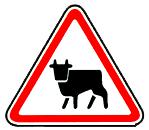 
1.26
1.26Перегон скота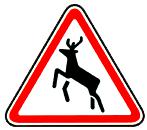 
1.27
1.27Дикие животные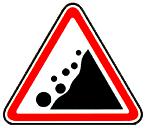 
1.28
1.28Падение камней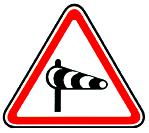 
1.29
1.29Боковой ветер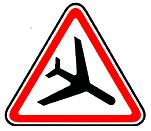 
1.30
1.30Низколетящие самолеты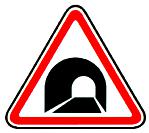 
1.31
1.31Тоннель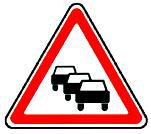 
1.32
1.32Затор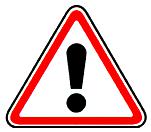 
1.33
1.33Прочие опасности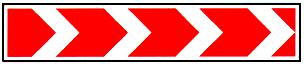 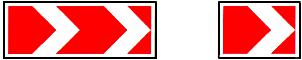 Направление поворота
1.34.11.34.1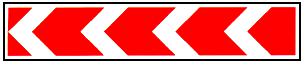 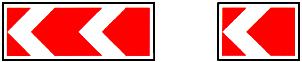 1.34.2
1.34.2
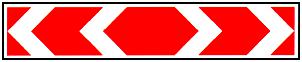 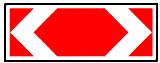 1.34.31.34.3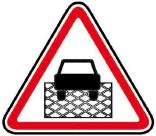 
1.35
1.35Участок перекресткаИзображение и номер знакаНаименование знака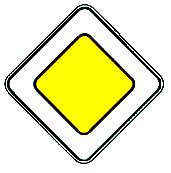 
2.1Главная дорога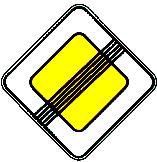 
2.2Конец главной дороги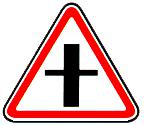 
2.3.1Пересечение с второстепенной дорогой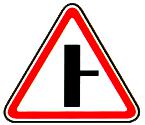 
2.3.2Примыкание второстепенной дороги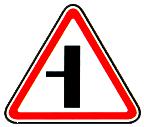 
2.3.3
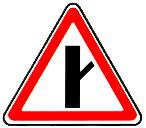 
2.3.4




2.3.5




2.3.6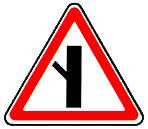 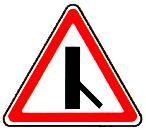 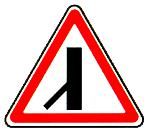 
2.3.7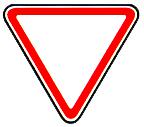 
2.4Уступите дорогу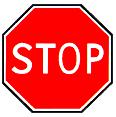 
2.5Движение без остановки запрещено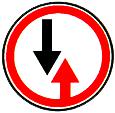 
2.6Преимущество встречного движения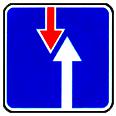 
2.7Преимущество перед встречным движениемИзображение и номер знакаНаименование знака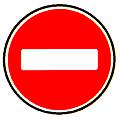 
3.1Въезд запрещен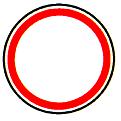 
3.2Движение запрещено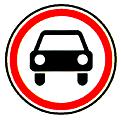 
3.3Движение механических транспортных средств запрещено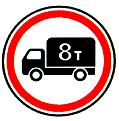 
3.4Движение грузовых автомобилей запрещено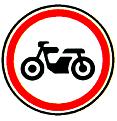 
3.5Движение мотоциклов запрещено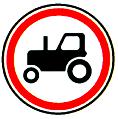 
3.6Движение тракторов запрещено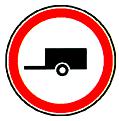 
3.7Движение с прицепом запрещено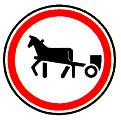 
3.8Движение гужевых повозок запрещено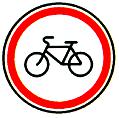 
3.9Движение велосипедов и мопедов запрещено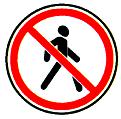 
3.10Движение пешеходов запрещено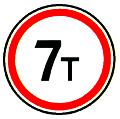 
3.11Ограничение массы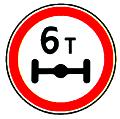 
3.12Ограничение массы, приходящейся на ось транспортного средства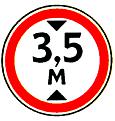 
3.13Ограничение высоты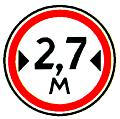 
3.14Ограничение ширины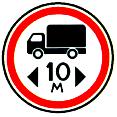 
3.15Ограничение длины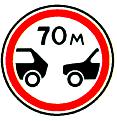 
3.16Ограничение минимальной дистанции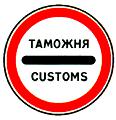 
3.17.1Таможня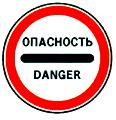 
3.17.2Опасность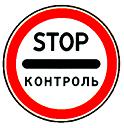 
3.17.3Контроль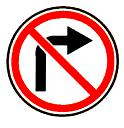 
3.18.1Поворот направо запрещен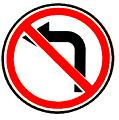 
3.18.2Поворот налево запрещен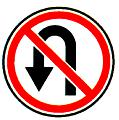 
3.19Разворот запрещен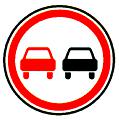 
3.20Обгон запрещен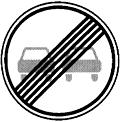 
3.21Конец запрещения обгона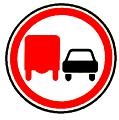 
3.22Обгон грузовым автомобилям запрещен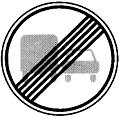 
3.23Конец запрещения обгона грузовым автомобилям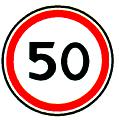 
3.24Ограничение максимальной скорости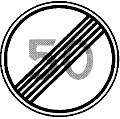 
3.25Конец ограничения максимальной скорости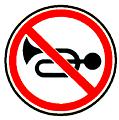 
3.26Подача звукового сигнала запрещена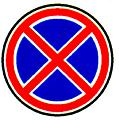 
3.27Остановка запрещена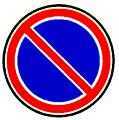 
3.28Стоянка запрещена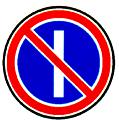 
3.29Стоянка запрещена по нечетным числам месяца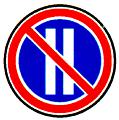 
3.30Стоянка запрещена по четным числам месяца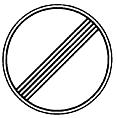 
3.31Конец всех ограничений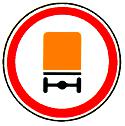 
3.32Движение транспортных средств с опасными грузами запрещено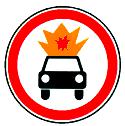 
3.33Движение транспортных средств с взрывчатыми и легковоспламеняющимися грузами запрещено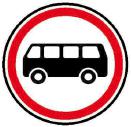 Движение автобусов запрещено3.34Изображение и номер знакаНаименование знака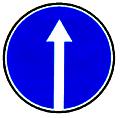 
4.1.1Движение прямо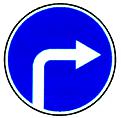 
4.1.2Движение направо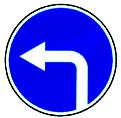 
4.1.3Движение налево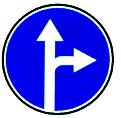 
4.1.4Движение прямо или направо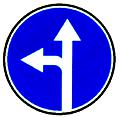 
4.1.5Движение прямо или налево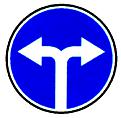 
4.1.6Движение направо или налево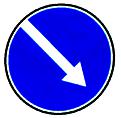 
4.2.1Объезд препятствия справа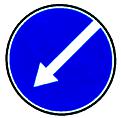 
4.2.2Объезд препятствия слева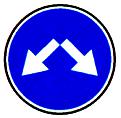 
4.2.3Объезд препятствия справа или слева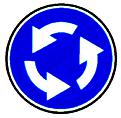 
4.3Круговое движение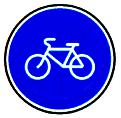 
4.4.1Велосипедная дорожка
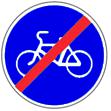 
4.4.2Конец велосипедной дорожки
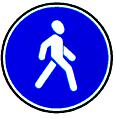 
4.5.1Пешеходная дорожка

4.5.2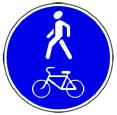 Пешеходная и велосипедная дорожка с совмещенным движением (велопешеходная дорожка с совмещенным движением)

4.5.3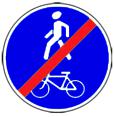 Конец пешеходной и велосипедной дорожки с совмещенным движением (конец велопешеходной дорожки с совмещенным движением)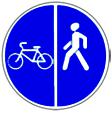 
4.5.4Пешеходная и велосипедная дорожка с разделением движения (велопешеходная дорожка с разделением движения)


4.5.5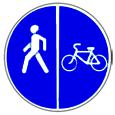 

4.5.6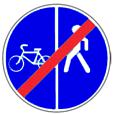 Конец пешеходной и велосипедной дорожки с разделением движения (конец велопешеходной дорожки с разделением движения)

4.5.7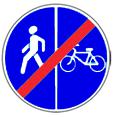 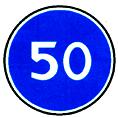 
4.6Ограничение минимальной скорости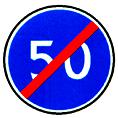 
4.7Конец ограничения минимальной скорости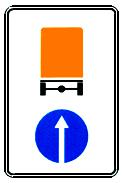 
4.8.1
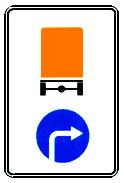 
4.8.2
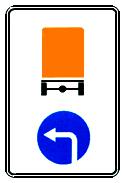 
4.8.3Направление движения транспортных средств с опасными грузамиИзображение и номер знакаНаименование знака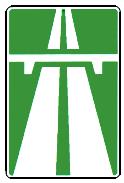 
5.1Автомагистраль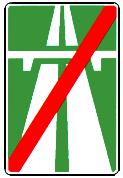 
5.2Конец автомагистрали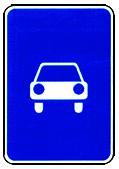 
5.3Дорога для автомобилей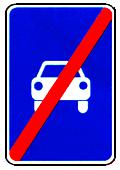 
5.4Конец дороги для автомобилей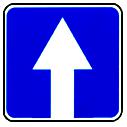 
5.5Дорога с односторонним движением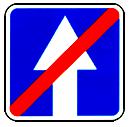 
5.6Конец дороги с односторонним движением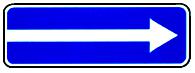 
5.7.1
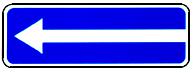 
5.7.2Выезд на дорогу с односторонним движением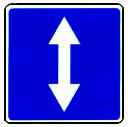 
5.8Реверсивное движение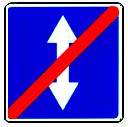 
5.9Конец реверсивного движения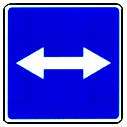 
5.10Выезд на дорогу с реверсивным движением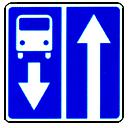 
5.11.1Дорога с полосой для маршрутных транспортных средств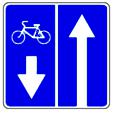 
5.11.2Дорога с полосой для велосипедистов
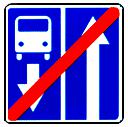 
5.12.1Конец дороги с полосой для маршрутных транспортных средств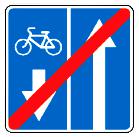 
5.12.2Конец дороги с полосой для велосипедистов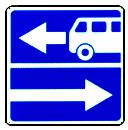 
5.13.1
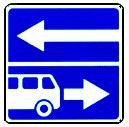 
5.13.2Выезд на дорогу с полосой для маршрутных транспортных средств


5.13.3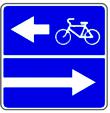 Выезд на дорогу с полосой для велосипедистов


5.13.4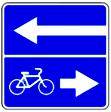 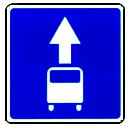 
5.14.1
Полоса для маршрутных транспортных средств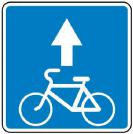 Полоса для велосипедистов5.14.2

5.14.3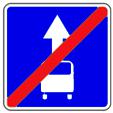 Конец полосы для маршрутных транспортных средств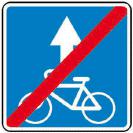 Конец полосы для велосипедистов5.14.4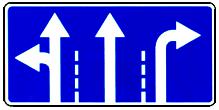 
5.15.1Направления движения по полосам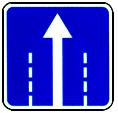 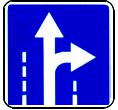 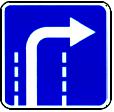 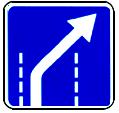 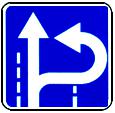 
5.15.2Направления движения по полосе
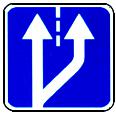 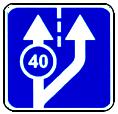 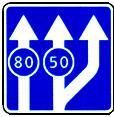 
5.15.3
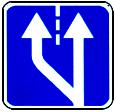 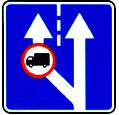 
5.15.4Начало полосы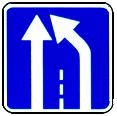 
5.15.5
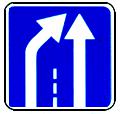 
5.15.6Конец полосы.
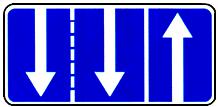 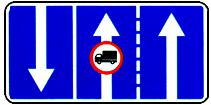 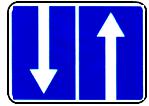 
5.15.7Направление движения по полосам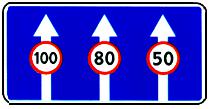 
5.15.8Число полос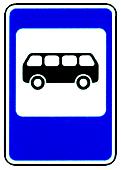 
5.16Место остановки автобуса и (или) троллейбуса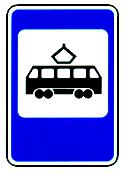 
5.17Место остановки трамвая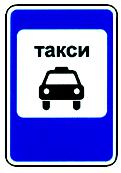 
5.18Место стоянки легковых такси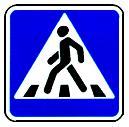 
5.19.1
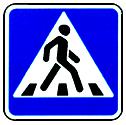 
5.19.2Пешеходный переход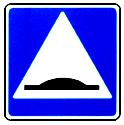 
5.20Искусственная неровность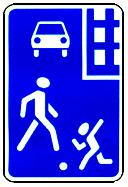 
5.21Жилая зона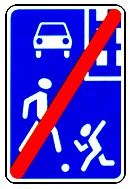 
5.22Конец жилой зоны
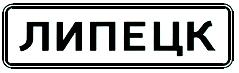 
5.23.1*Начало населенного пункта________________
* Здесь и далее - знаки индивидуального проектирования.

________________
* Здесь и далее - знаки индивидуального проектирования.

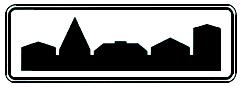 
5.23.2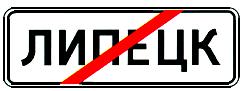 
5.24.1*
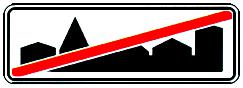 
5.24.2Конец населенного пункта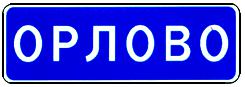 
5.25*Начало населенного пункта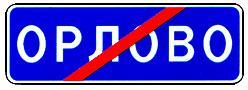 
5.26*Конец населенного пункта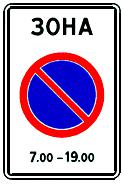 
5.27Зона с ограничениями стоянки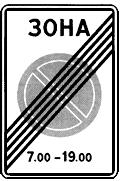 
5.28Конец зоны с ограничениями стоянки
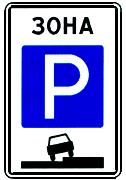 
5.29Зона регулируемой стоянки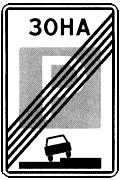 
5.30Конец зоны регулируемой стоянки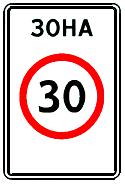 
5.31Зона с ограничением максимальной скорости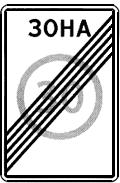 
5.32Конец зоны с ограничением максимальной скорости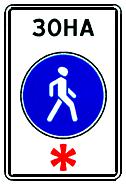 
5.33Пешеходная зона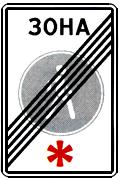 
5.34Конец пешеходной зоны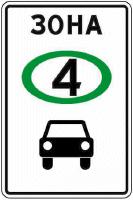 
5.35Зона с ограничением экологического класса механических транспортных средств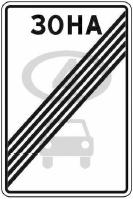 
5.36Конец зоны с ограничением экологического класса по видам транспортных средств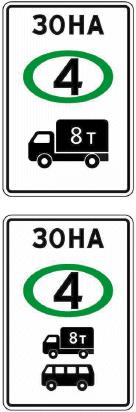 
5.37Зона с ограничением экологического класса по видам транспортных средств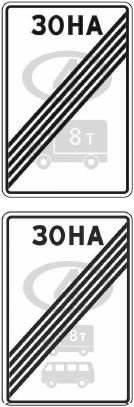 5.38Конец зоны с ограничением экологического класса по видам транспортных средств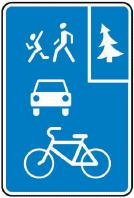 
5.39Велосипедная зона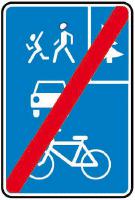 
5.40Конец велосипедной зоныИзображение и номер знакаНаименование знака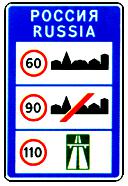 
6.1Общие ограничения максимальной скорости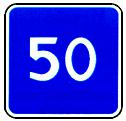 
6.2Рекомендуемая скорость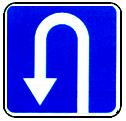 
6.3.1Место для разворота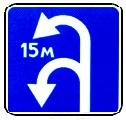 
6.3.2Зона для разворота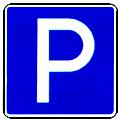 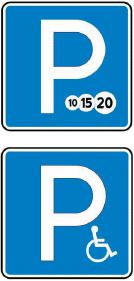 
6.4Парковка (парковочное место)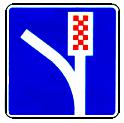 
6.5Полоса для аварийной остановки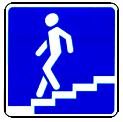 
6.6Подземный пешеходный переход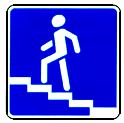 
6.7Надземный пешеходный переход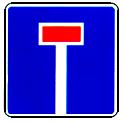 
6.8.1
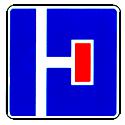 
6.8.2
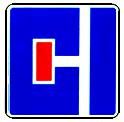 
6.8.3Тупик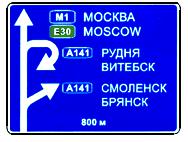 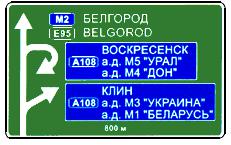 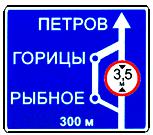 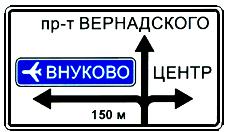 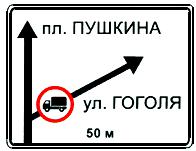 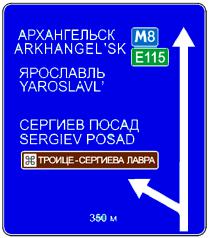 
6.9.1*Предварительный указатель направлений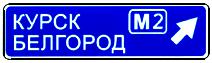 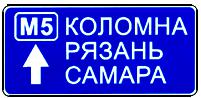 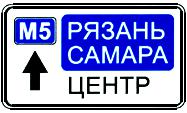 
6.9.2*Предварительный указатель направления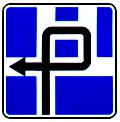 
6.9.3Схема движения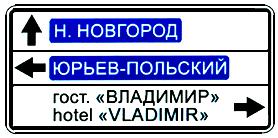 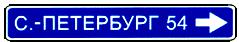 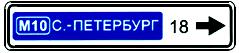 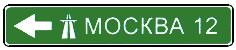 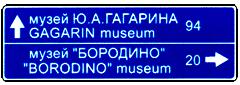 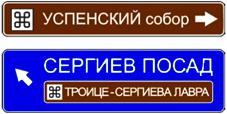 
6.10.1*Указатель направления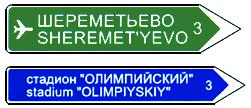 
6.10.2*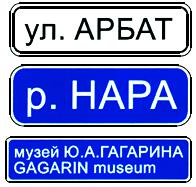 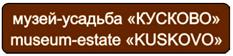 
6.11*Наименование объекта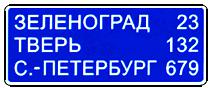 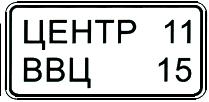 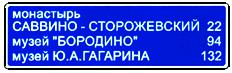 
6.12*Указатель расстояний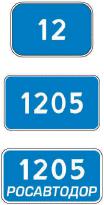 
6.13Километровый знак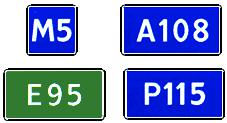 
6.14.1Номер маршрута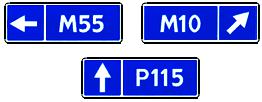 
6.14.2Номер маршрута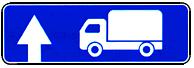 
6.15.1
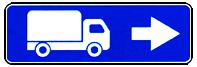 
6.15.2
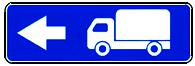 
6.15.3Направление движения для грузовых автомобилей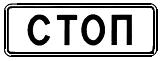 
6.16Стоп-линия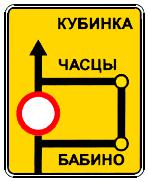 
6.17*Схема объезда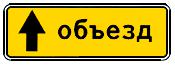 
6.18.1
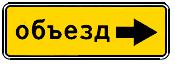 
6.18.2
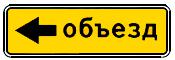 
6.18.3Направление объезда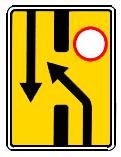 
6.19.1
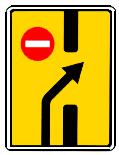 
6.19.2Предварительный указатель перестроения на другую проезжую часть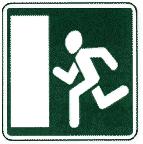 
6.20.1Аварийный выход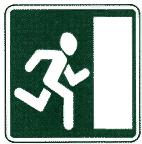 
6.20.2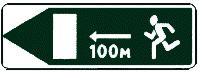 
6.21.1Направление движения к аварийному выходу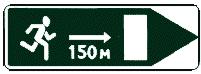 
6.21.2Изображение и номер знакаНаименование знака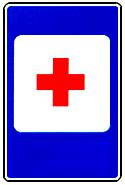 
7.1Пункт медицинской помощи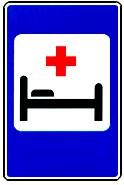 
7.2Больница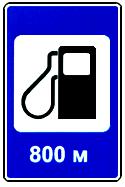 
7.3Автозаправочная станция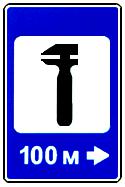 
7.4Техническое обслуживание автомобилей
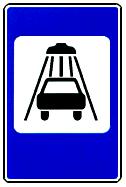 
7.5Мойка автомобилей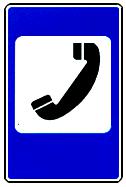 
7.6Телефон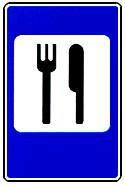 
7.7Пункт питания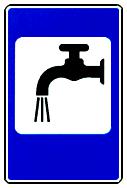 
7.8Питьевая вода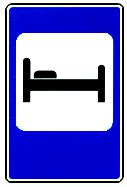 
7.9Гостиница или мотель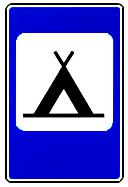 
7.10Кемпинг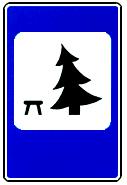 
7.11Место отдыха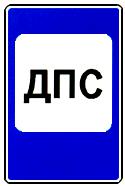 
7.12Пост дорожно-патрульной службы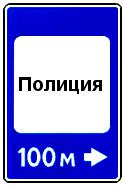 
7.13Полиция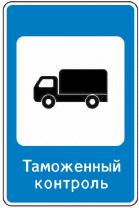 
7.14.1Пункт таможенного контроля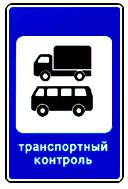 
7.14.2Пункт транспортного контроля
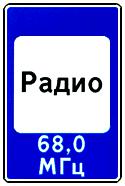 
7.15Зона приема радиостанции, передающей информацию о дорожном движении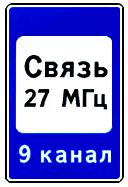 
7.16Зона радиосвязи с аварийными службами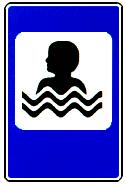 
7.17Бассейн или пляж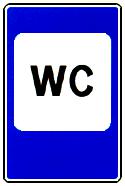 
7.18Туалет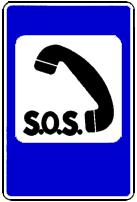 
7.19Телефон экстренной связи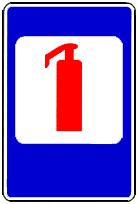 
7.20Огнетушитель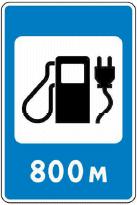 
7.21Автозаправочная станция с возможностью зарядки электромобилейИзображение и номер знакаИзображение и номер знакаНаименование знака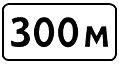 
8.1.1
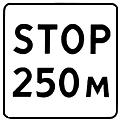 
8.1.2
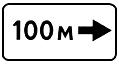 
8.1.3
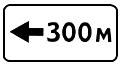 
8.1.4
8.1.1

8.1.2

8.1.3

8.1.4Расстояние до объекта
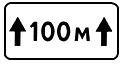 
8.2.1
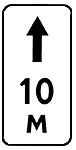 
8.2.2
8.2.1

8.2.2Зона действия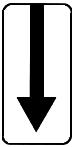 
8.2.3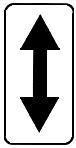 
8.2.4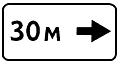 
8.2.5
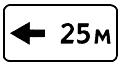 
8.2.6
8.2.5

8.2.6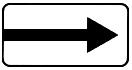 
8.3.1
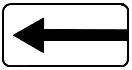 
8.3.2
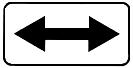 
8.3.3
8.3.1

8.3.2

8.3.3Направление действия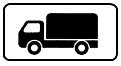 
8.4.1
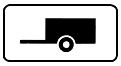 
8.4.2
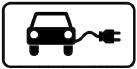 
8.4.3.1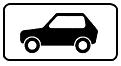 
8.4.3.2
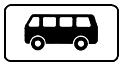 
8.4.4
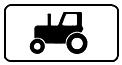 
8.4.5
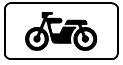 
8.4.6
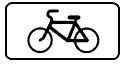 
8.4.7
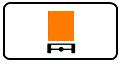 
8.4.8
8.4.1

8.4.2

8.4.3.1
8.4.3.2

8.4.4

8.4.5

8.4.6

8.4.7

8.4.8Вид транспортного средства

8.4.9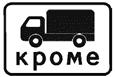 

8.4.9Кроме вида транспортного средства

8.4.10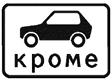 

8.4.10

8.4.11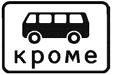 

8.4.11

8.4.12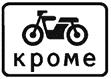 

8.4.12

8.4.13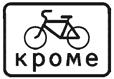 

8.4.13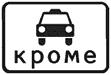 
8.4.14
8.4.14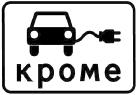 
8.4.15
8.4.15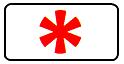 
8.5.1
8.5.1Субботние, воскресные и праздничные дни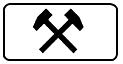 
8.5.2
8.5.2Рабочие дни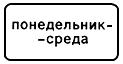 
8.5.3
8.5.3Дни недели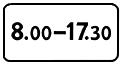 
8.5.4
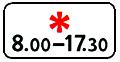 
8.5.5
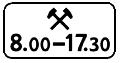 
8.5.6
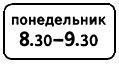 
8.5.7
8.5.4

8.5.5

8.5.6

8.5.7Время действия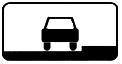 
8.6.1
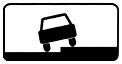 
8.6.2
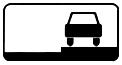 
8.6.3
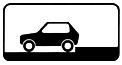 
8.6.4
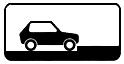 
8.6.5
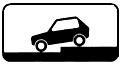 
8.6.6
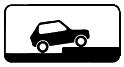 
8.6.7
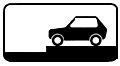 
8.6.8
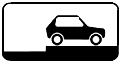 
8.6.9
8.6.1

8.6.2

8.6.3

8.6.4

8.6.5

8.6.6

8.6.7

8.6.8

8.6.9Способ постановки транспортного средства на стоянку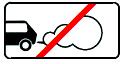 
8.7
8.7Стоянка с неработающим двигателем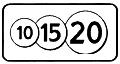 
8.8
8.8Платные услуги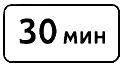 
8.9.1
8.9.1Ограничение продолжительности стоянки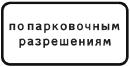 
8.9.2
8.9.2Стоянка только для владельцев парковочных разрешений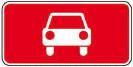 
8.9.3
8.9.3Стоянка только транспортных средств дипломатического корпуса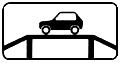 
8.10
8.10Место для осмотра автомобилей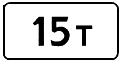 
8.11
8.11Ограничение разрешенной максимальной массы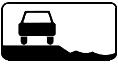 
8.12
8.12Опасная обочина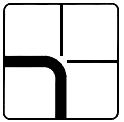 
8.13
8.13Направление главной дороги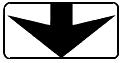 
8.14
8.14Полоса движения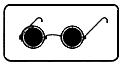 
8.15
8.15Слепые пешеходы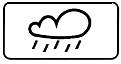 
8.16
8.16Влажное покрытие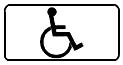 
8.17
8.17Инвалиды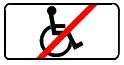 
8.18
8.18Кроме инвалидов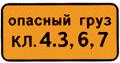 
8.19
8.19Класс опасного груза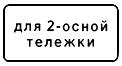 
8.20.1
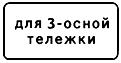 
8.20.2
8.20.1

8.20.2Тип тележки транспортного средства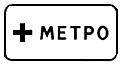 
8.21.1
8.21.1Вид маршрутного транспортного средства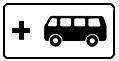 
8.21.2
8.21.2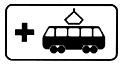 
8.21.3
8.21.3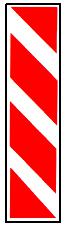 
8.22.1
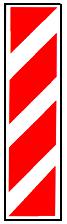 
8.22.2
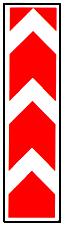 
8.22.3
8.22.1

8.22.2

8.22.3Препятствие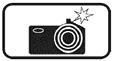 
8.23
8.23Фотовидеофиксация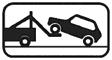 
8.24
8.24Работает эвакуатор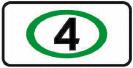 
8.25
8.25Экологический класс транспортного средства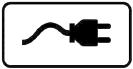 
8.26
8.26Зарядка электромобилей1.1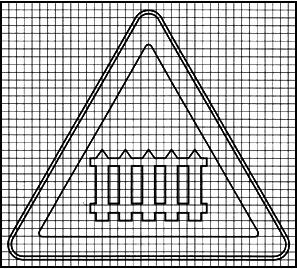 1.11.2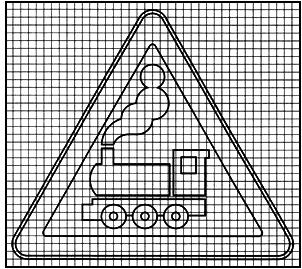 1.21.21.3.1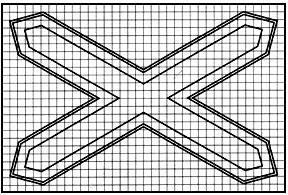 1.3.11.3.2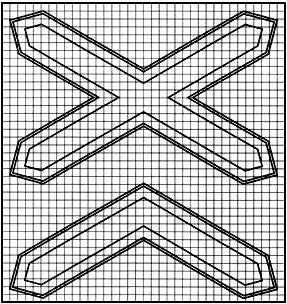 1.3.21.3.21.4.1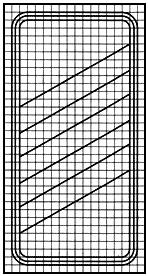 1.4.2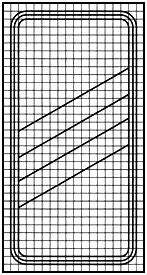 1.4.21.4.3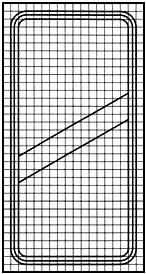 1.4.31.4.4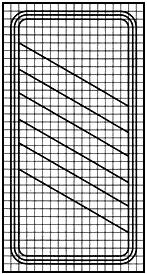 1.4.5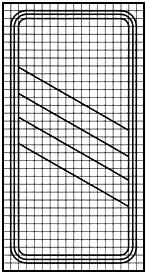 1.4.51.4.6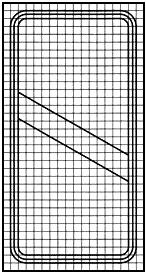 1.4.61.5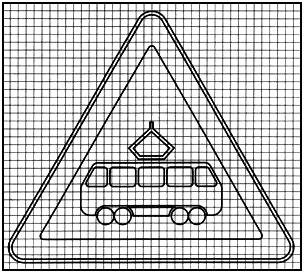 1.51.6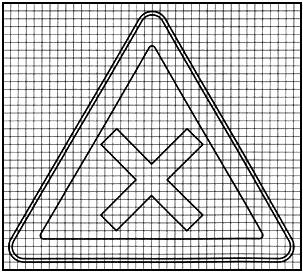 1.61.61.7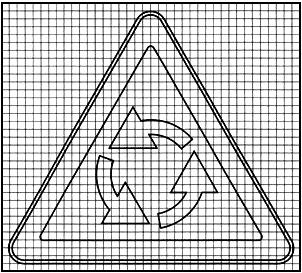 1.71.8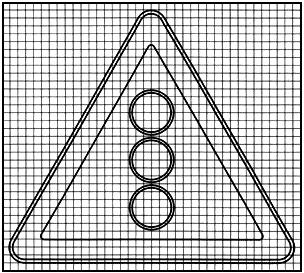 1.81.81.9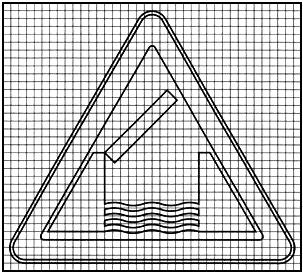 1.91.10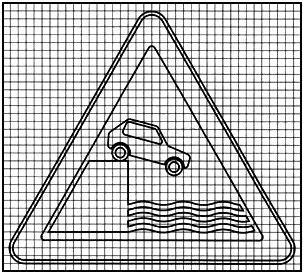 1.101.101.11.1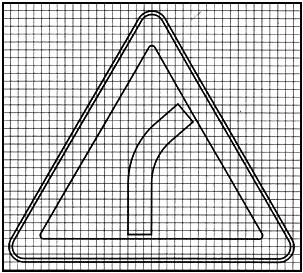 1.11.11.11.2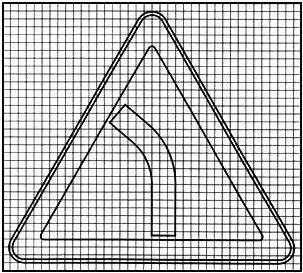 1.11.21.11.21.12.1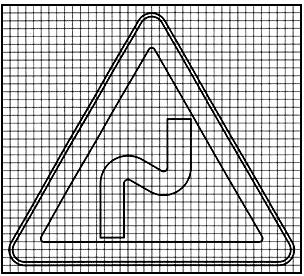 1.12.11.12.2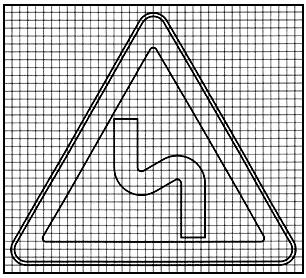 1.12.21.12.21.13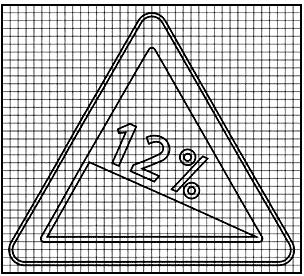 1.131.14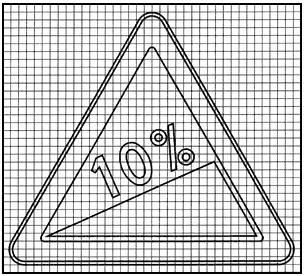 1.141.141.15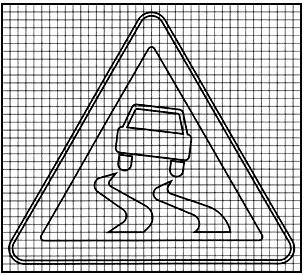 1.151.16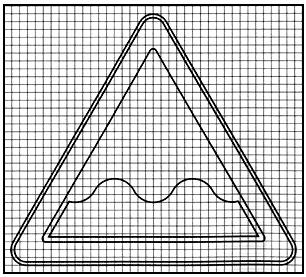 1.161.161.17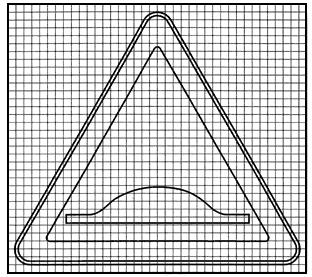 1.171.18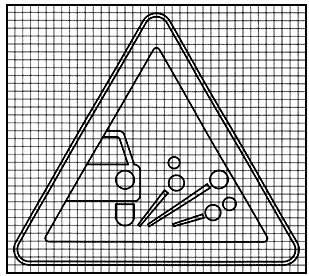 1.181.181.19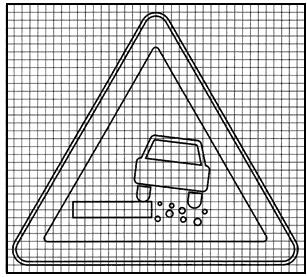 1.191.20.1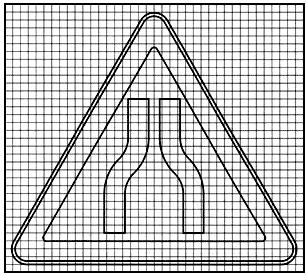 1.20.11.20.11.20.2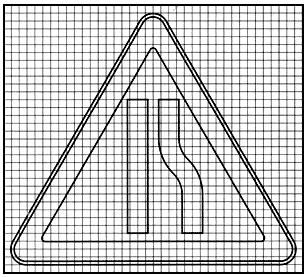 1.20.21.20.3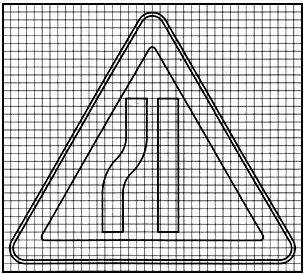 1.20.31.20.31.21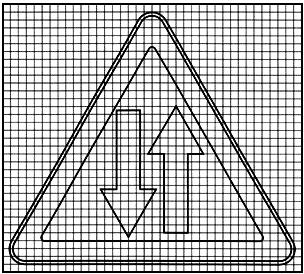 1.211.22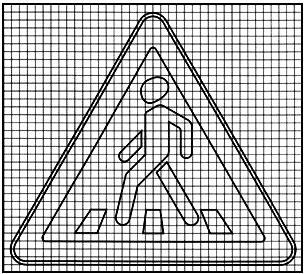 1.221.221.23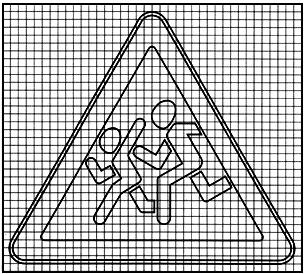 1.231.24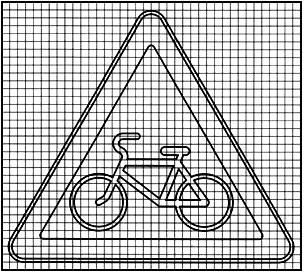 1.241.241.25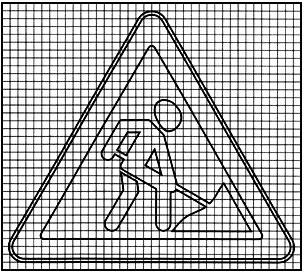 1.251.26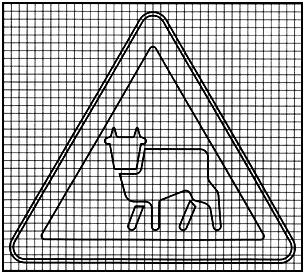 1.261.261.27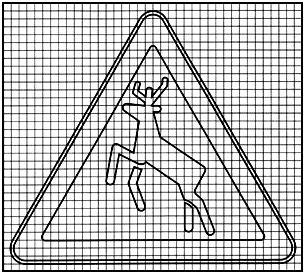 1.271.28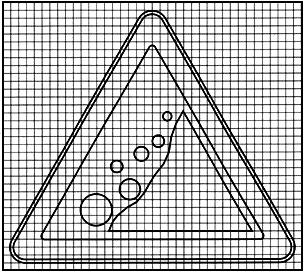 1.281.281.29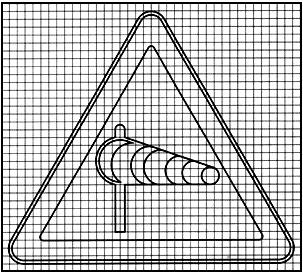 1.291.30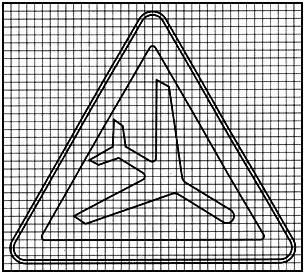 1.301.301.31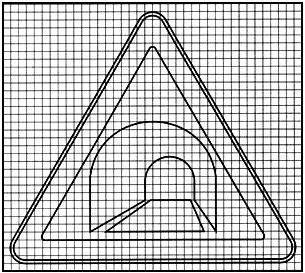 1.311.32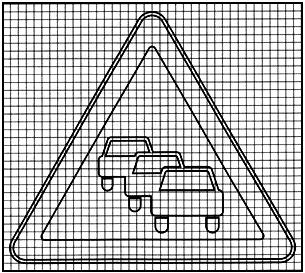 1.321.321.33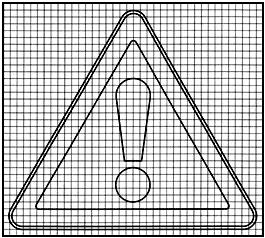 1.331.331.331.33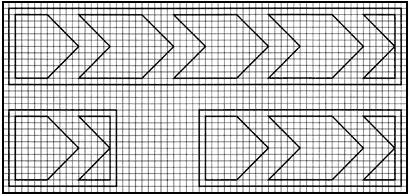 


1.34.1
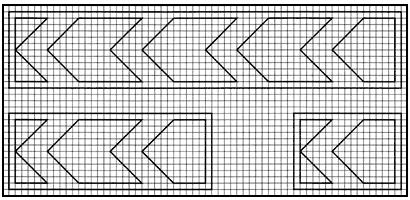 



1.34.2
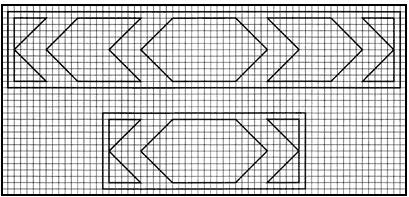 


1.34.3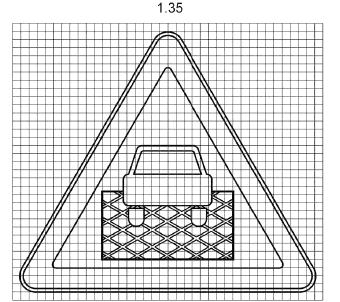 2.12.22.3.1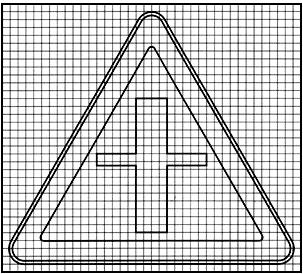 2.3.2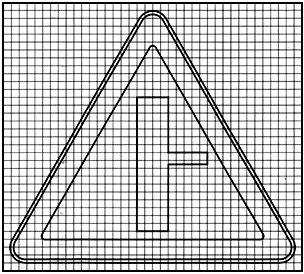 2.3.3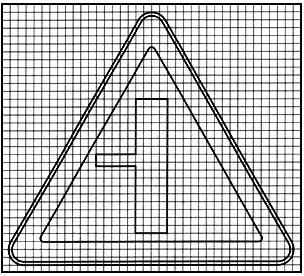 2.3.4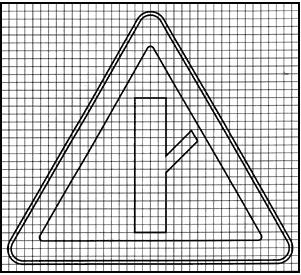 2.3.5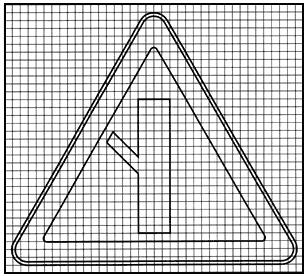 2.3.6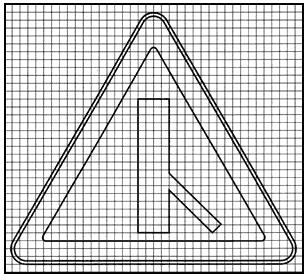 2.3.7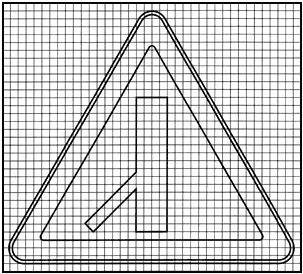 2.4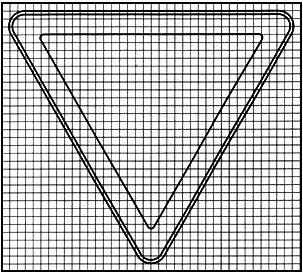 2.5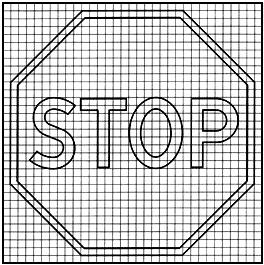 2.6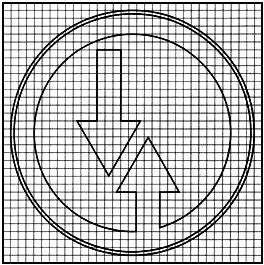 2.7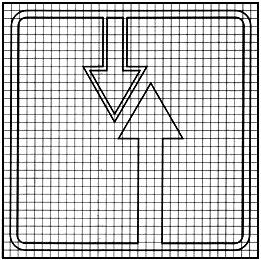 2.73.1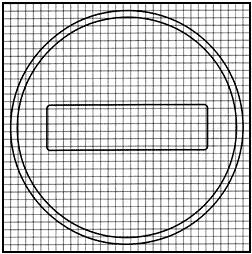 3.2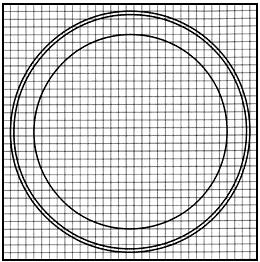 3.3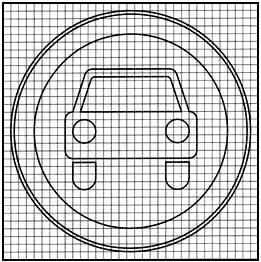 3.4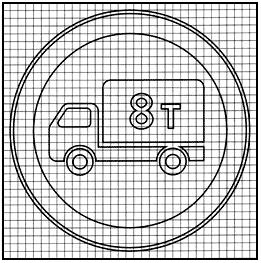 3.5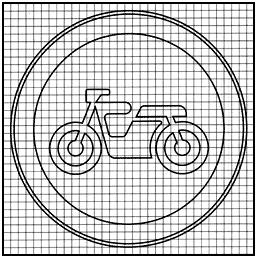 3.6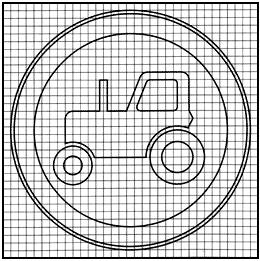 3.7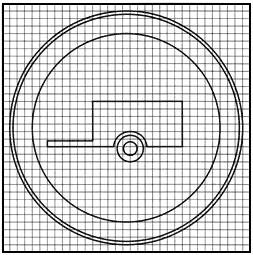 3.8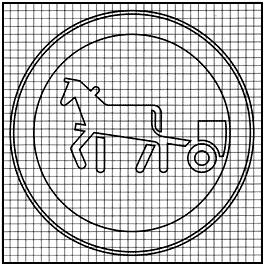 3.9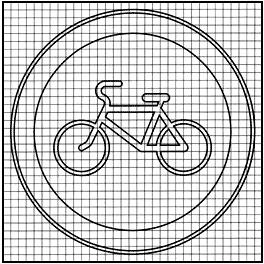 3.10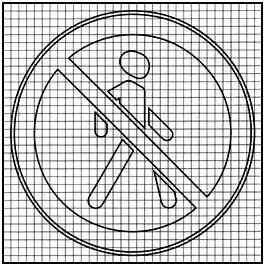 3.11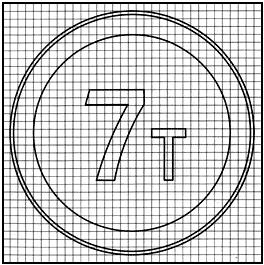 3.12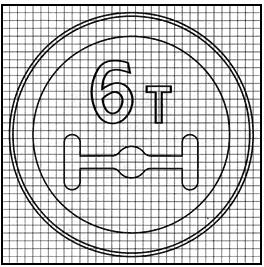 3.13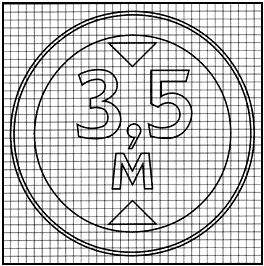 3.14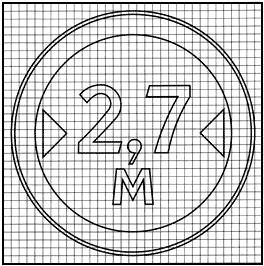 3.15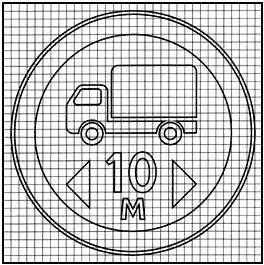 3.16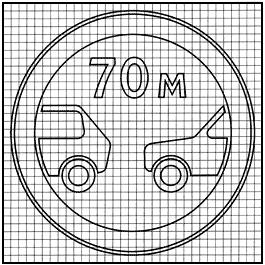 3.17.1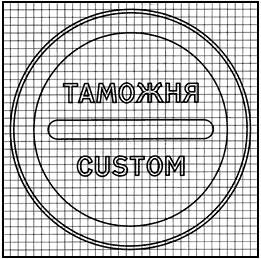 3.17.2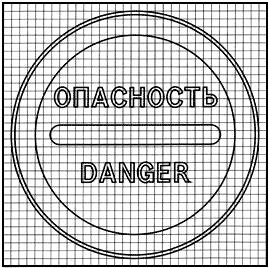 3.17.3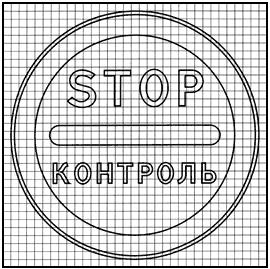 3.18.1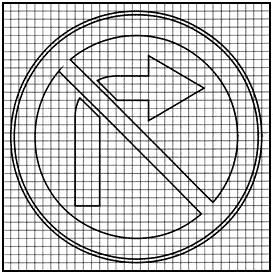 3.18.2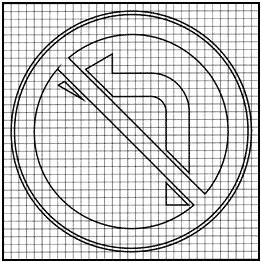 3.19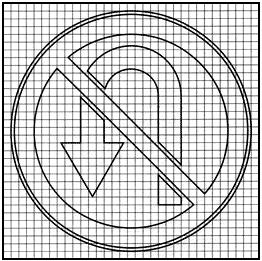 3.20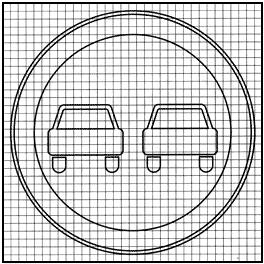 3.21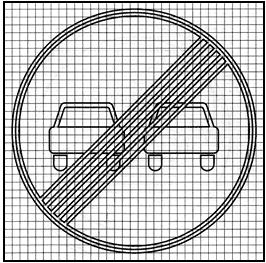 3.22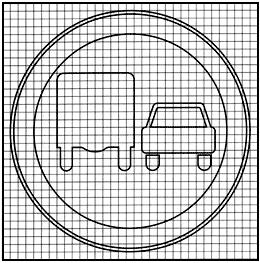 3.23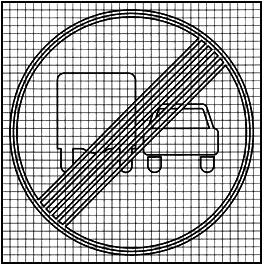 3.24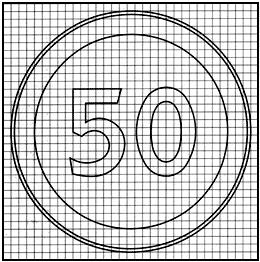 3.25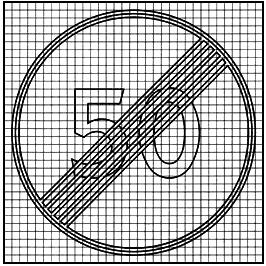 3.26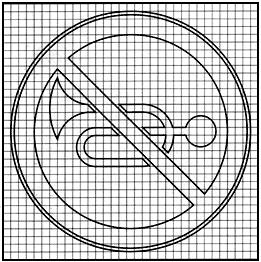 3.27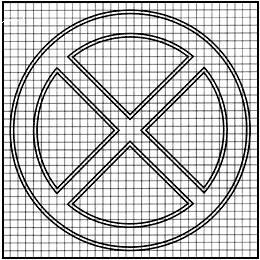 3.28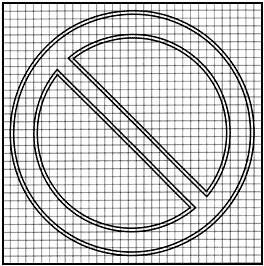 3.29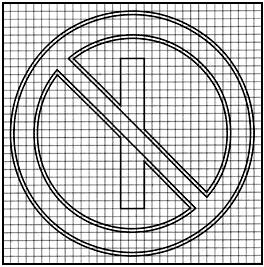 3.30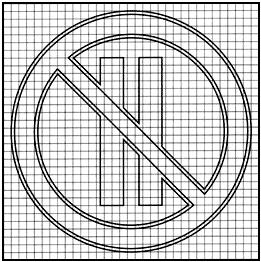 3.31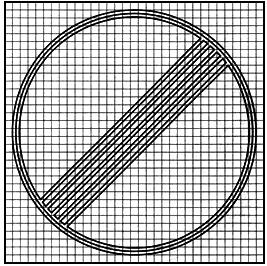 3.32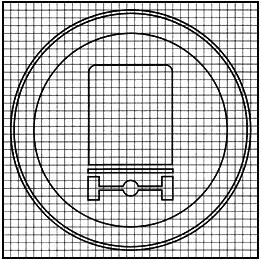 3.33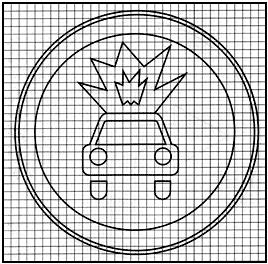 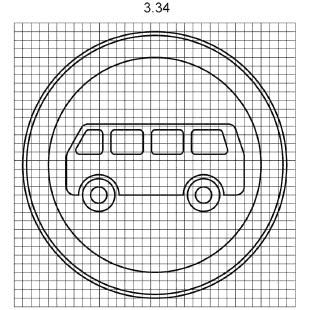 4.1.1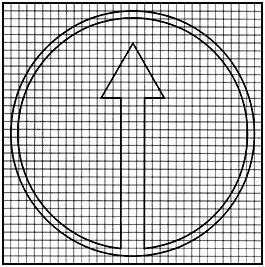 4.1.2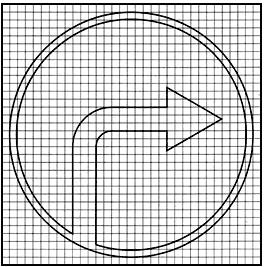 4.1.3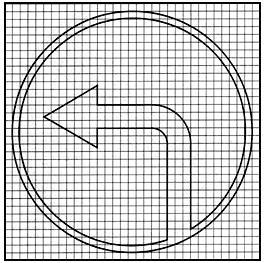 4.1.4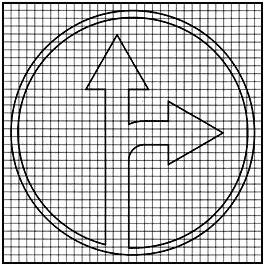 4.1.5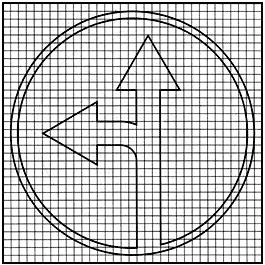 4.1.6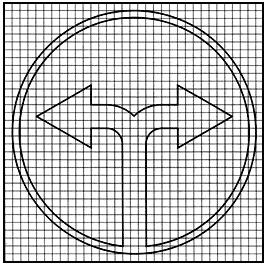 4.2.1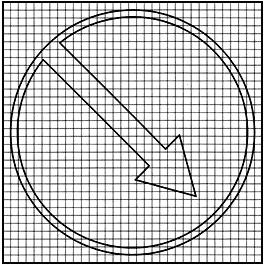 4.2.2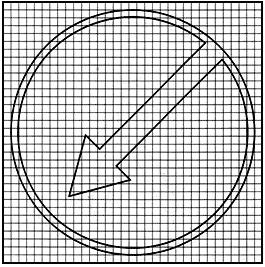 4.2.3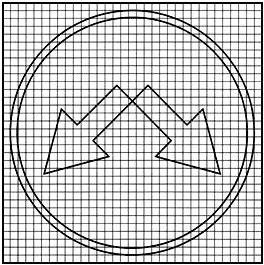 4.3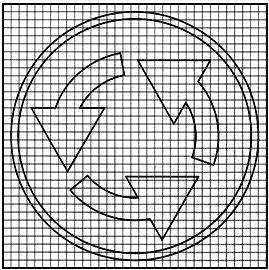 4.4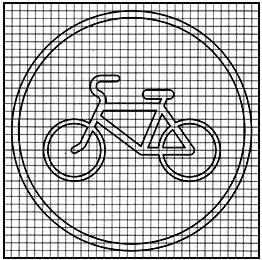 4.4.2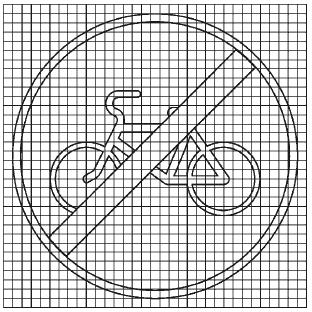 4.5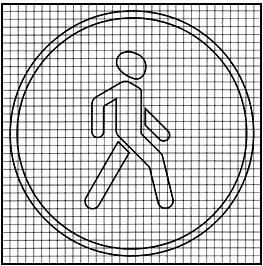 4.5.2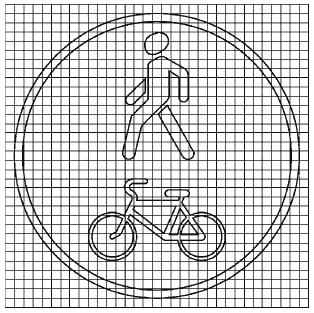 4.5.3 
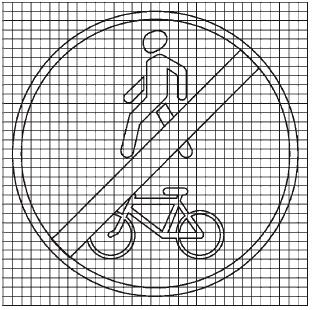 4.5.4 
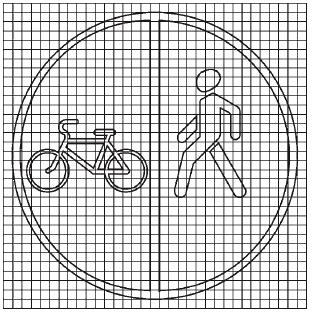 4.5.5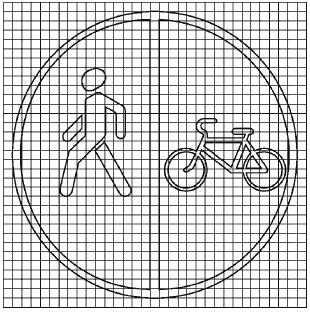 4.5.6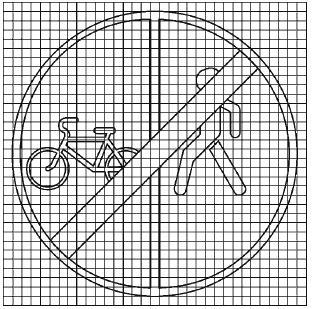 4.5.7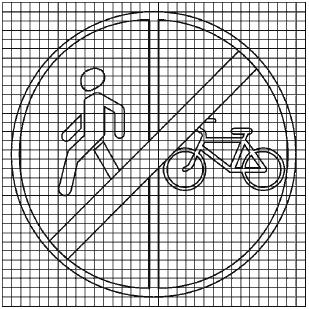 4.6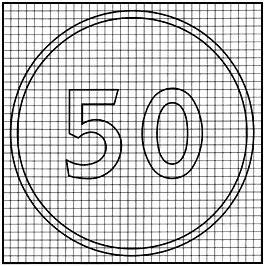 4.7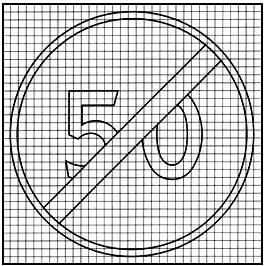 4.8.1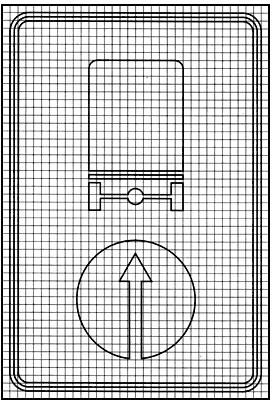 4.8.2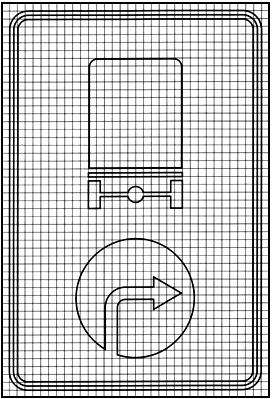 4.8.3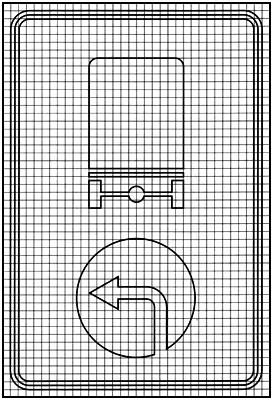 5.1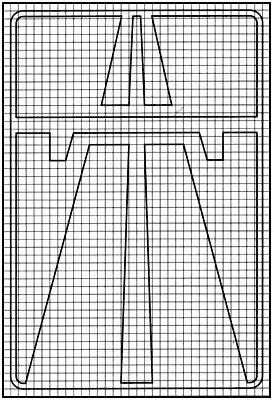 5.2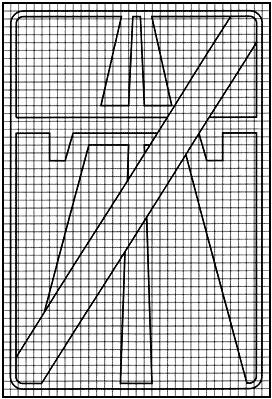 5.25.3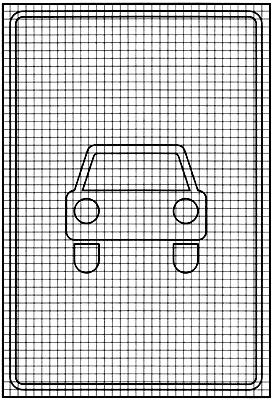 5.4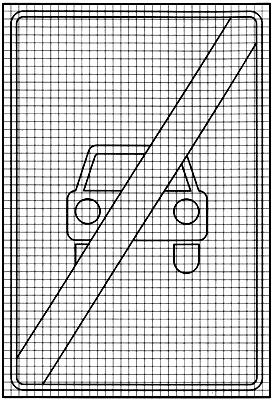 5.45.5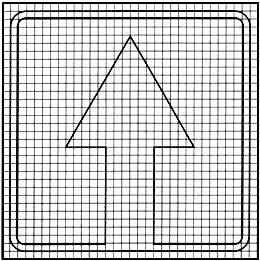 5.6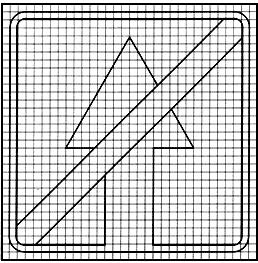 5.65.7.1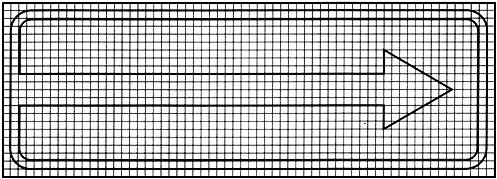 5.7.15.7.15.7.2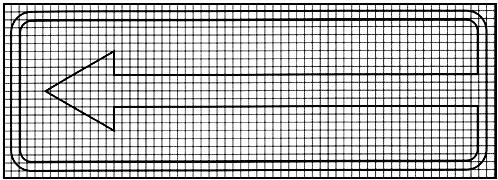 5.7.25.7.25.8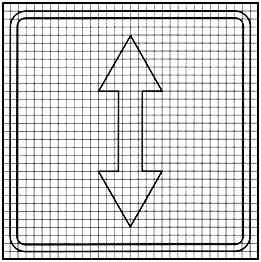 5.85.9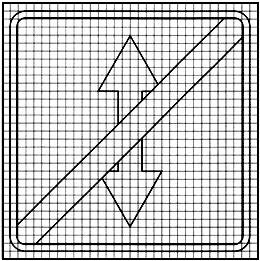 5.10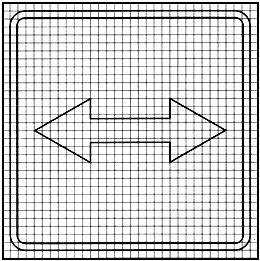 5.105.11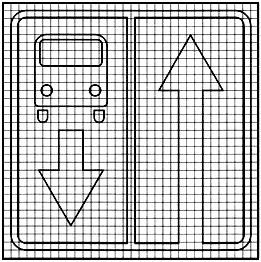 5.11.2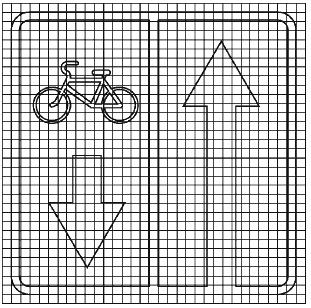 5.11.25.11.25.12.1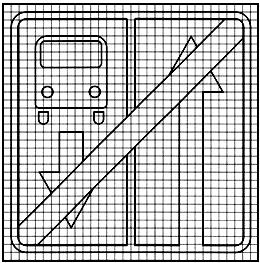 5.12.15.12.2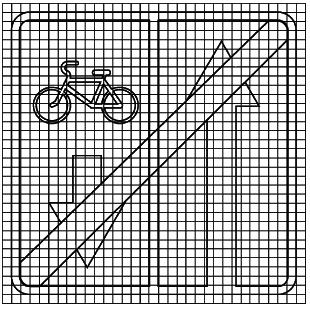 5.13.1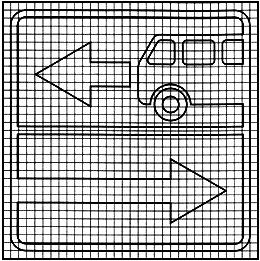 5.13.15.13.15.13.2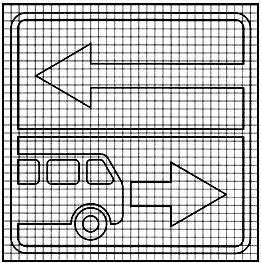 5.13.25.13.3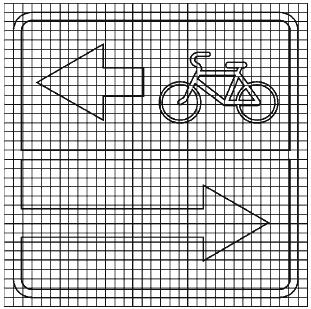 5.13.4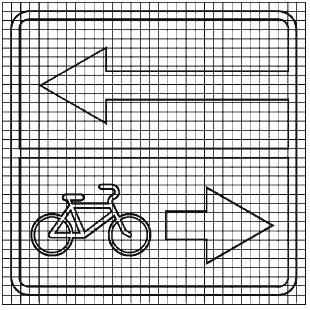 5.13.45.14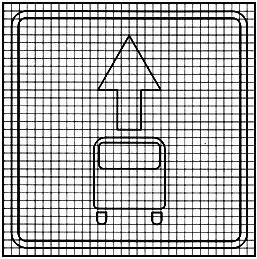 5.14.1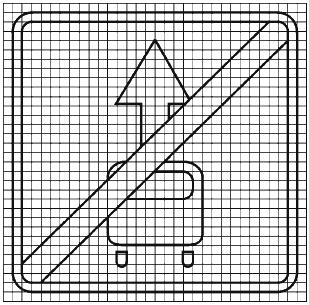 5.14.15.14.1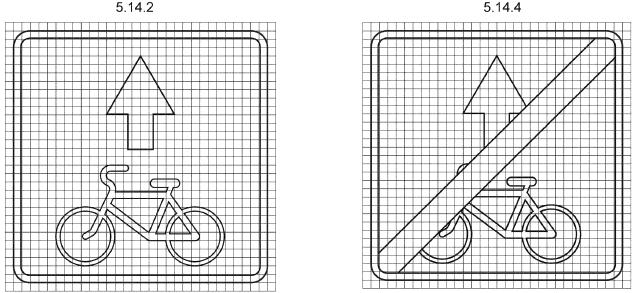 5.15.1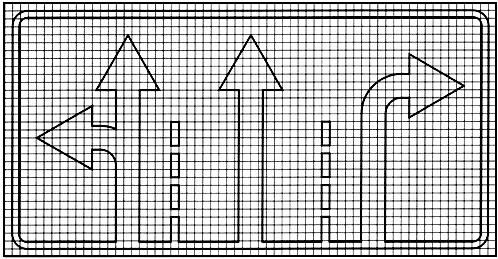 5.15.15.15.15.15.2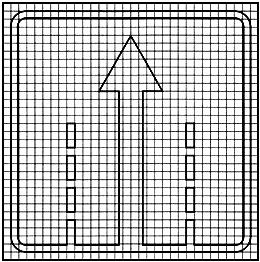 5.15.25.15.2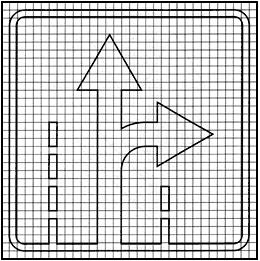 5.15.2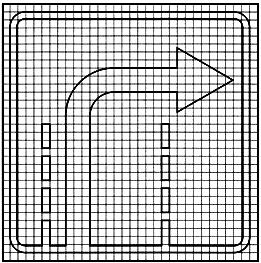 5.15.25.15.2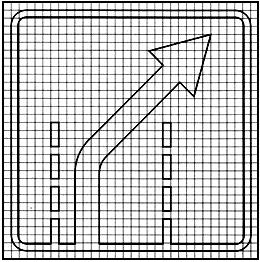 5.15.2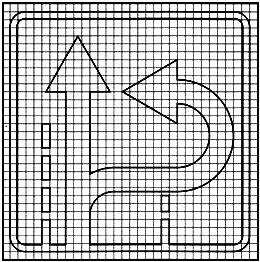 5.15.25.15.3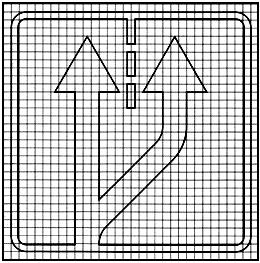 5.15.3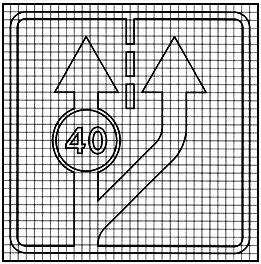 5.15.35.15.3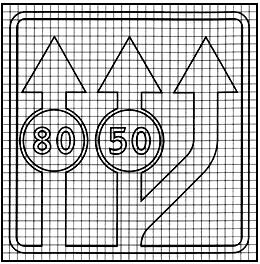 5.15.4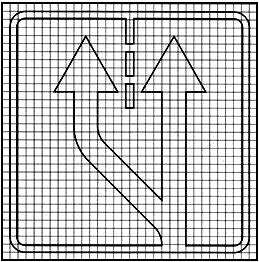 5.15.45.15.4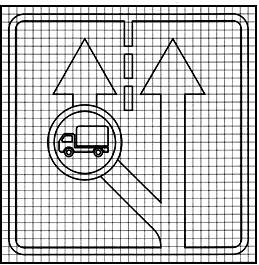 5.15.5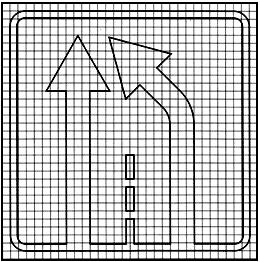 5.15.55.15.6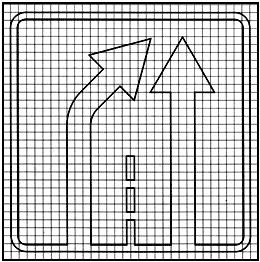 5.15.7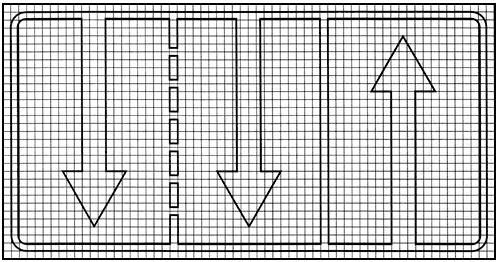 5.15.75.15.75.15.7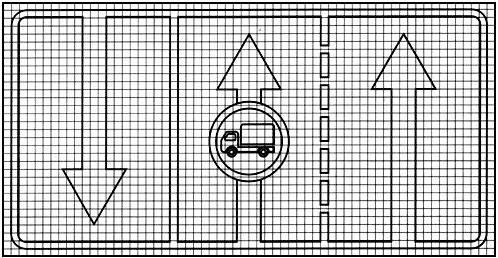 5.15.75.15.75.15.7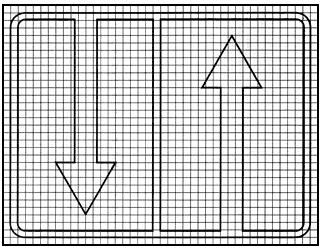 5.15.75.15.75.15.8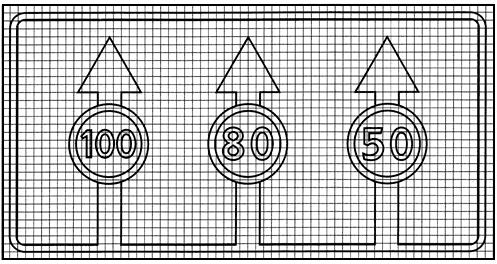 5.15.85.15.85.16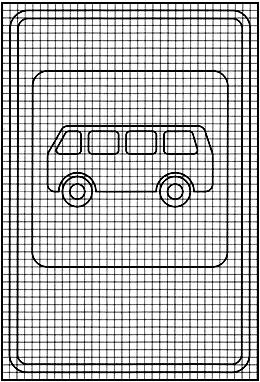 5.17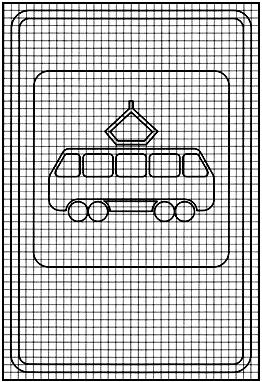 5.175.18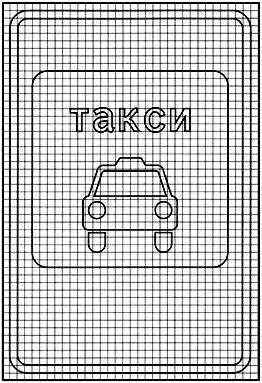 5.19.1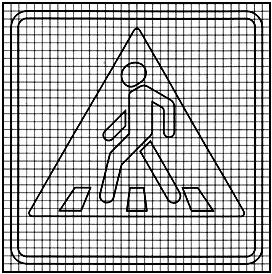 5.19.15.19.2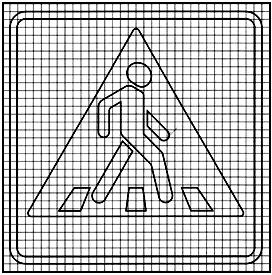 5.20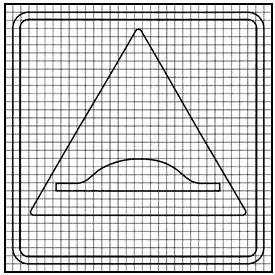 5.205.21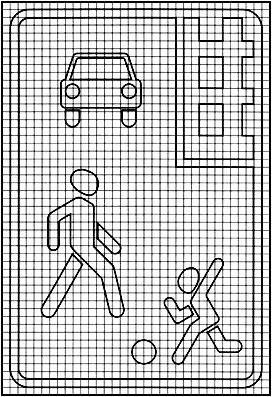 5.22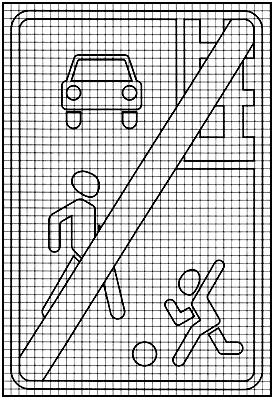 5.225.23.2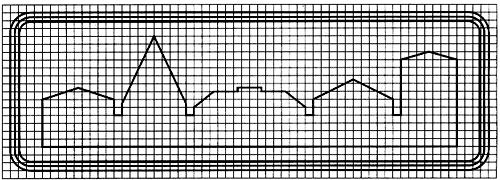 5.23.25.23.25.24.2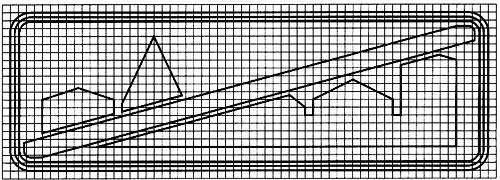 5.24.25.24.25.27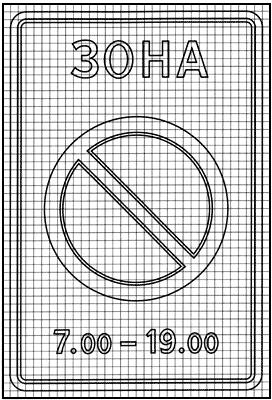 5.275.28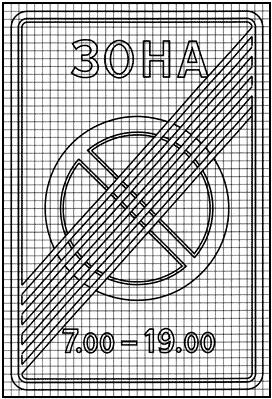 5.29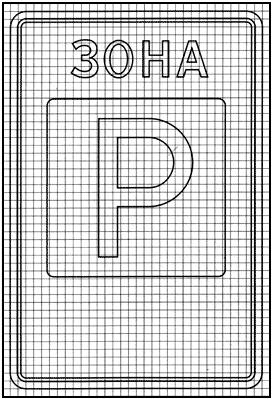 5.295.30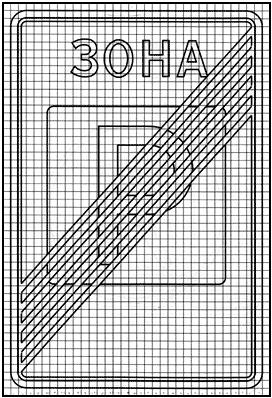 5.31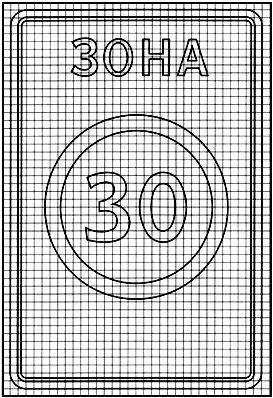 5.315.32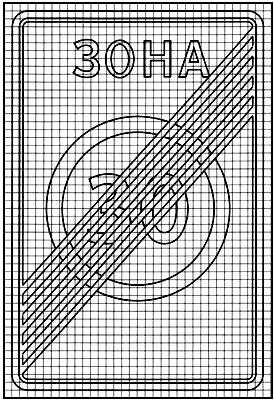 5.33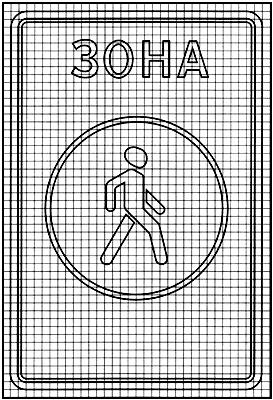 5.335.34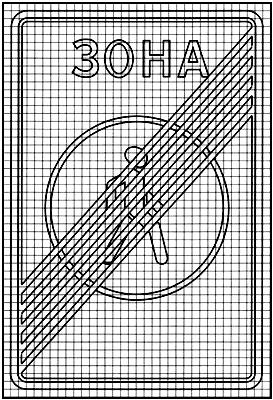 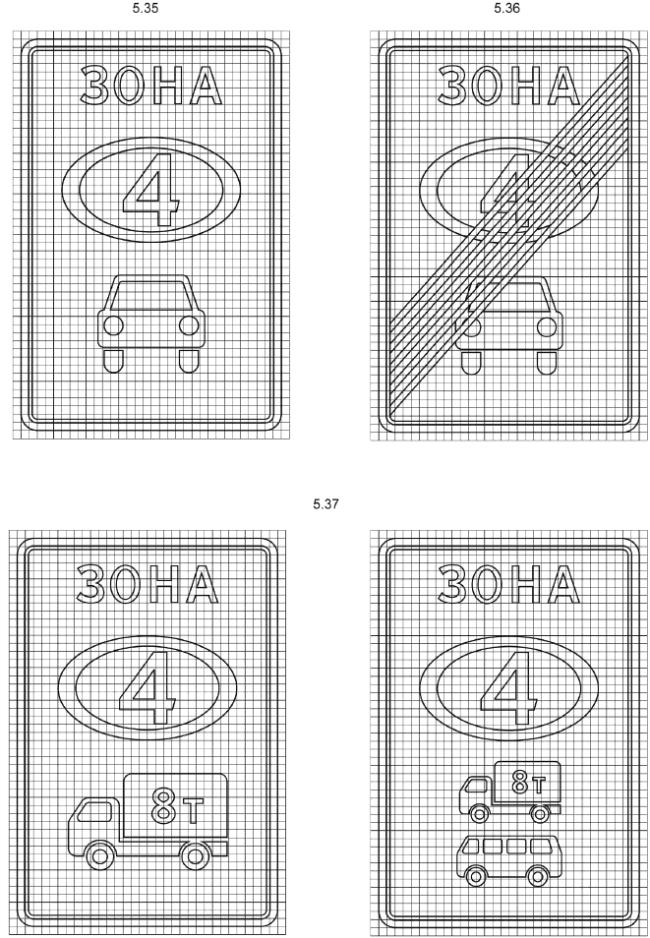 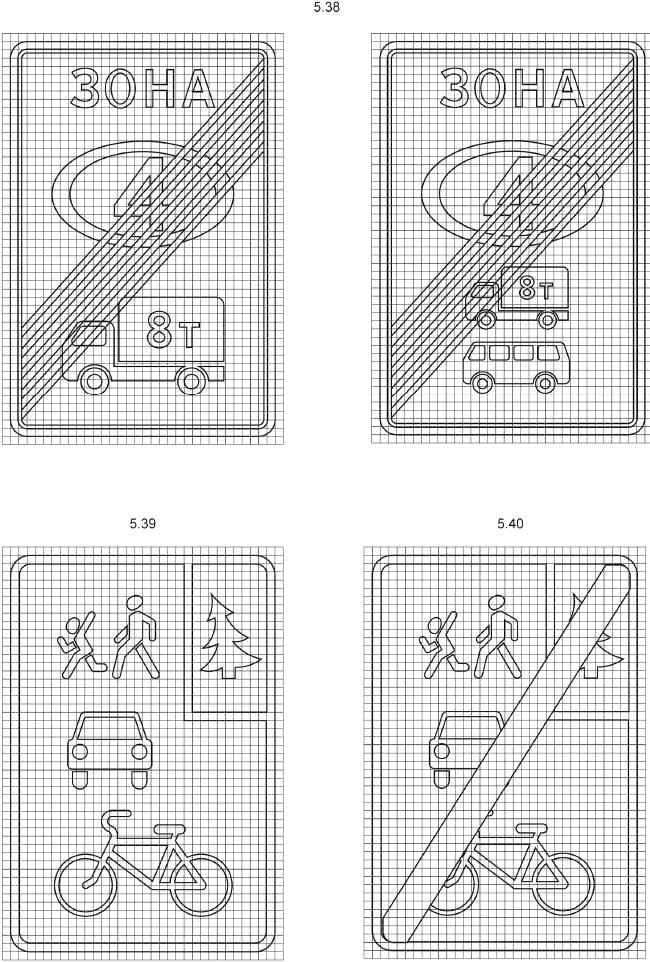 6.1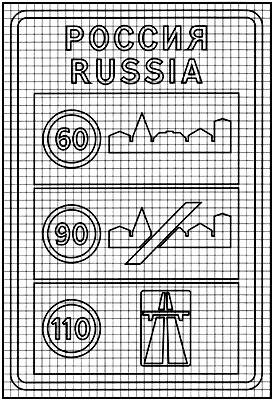 6.2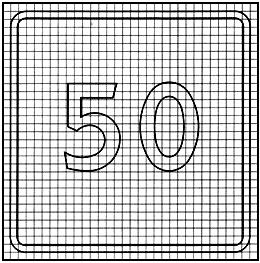 6.26.3.1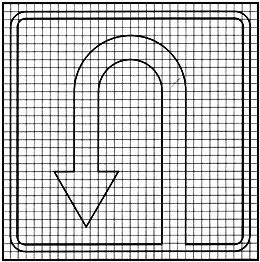 6.3.2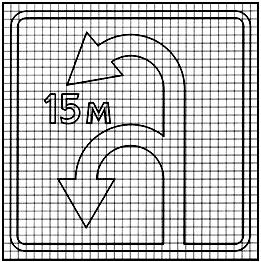 6.3.26.4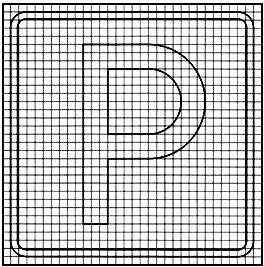 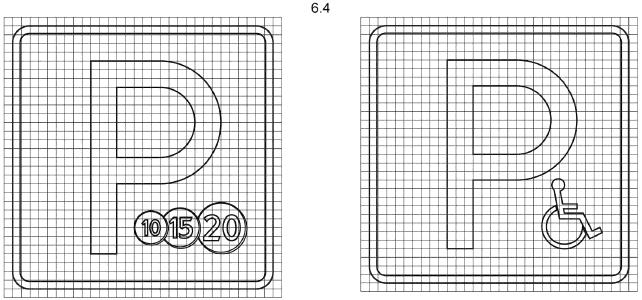 6.5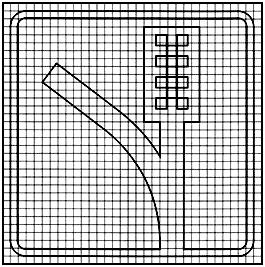 6.6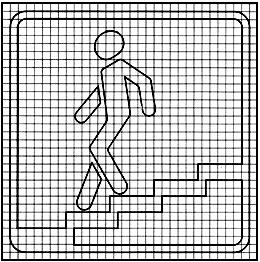 6.7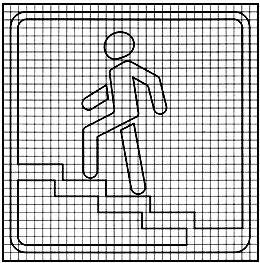 6.76.8.1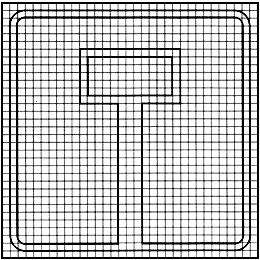 6.8.2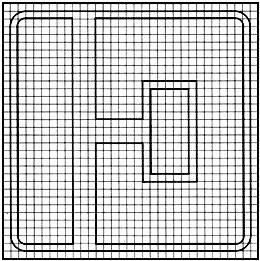 6.8.26.8.3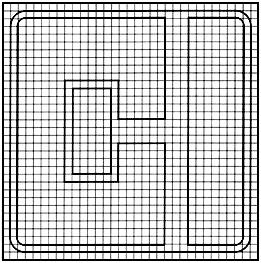 6.9.3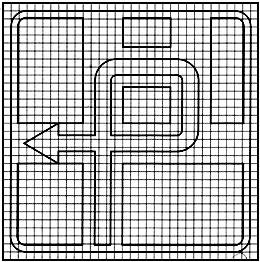 6.9.3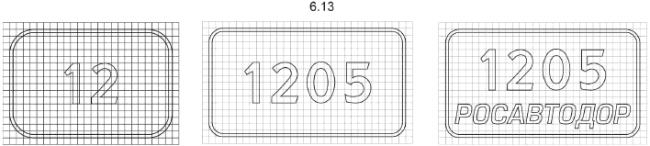 6.14.1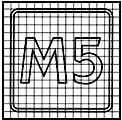 6.14.1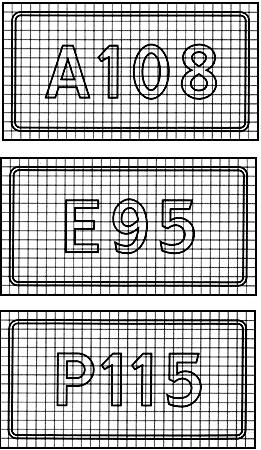 6.14.16.14.16.14.2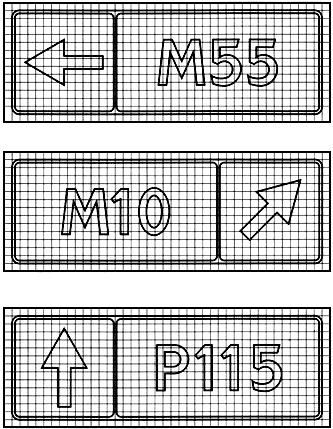 6.14.26.14.26.15.1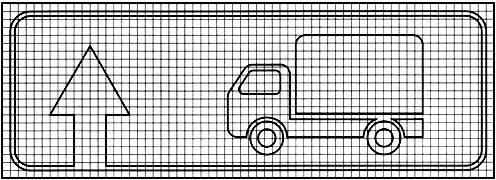 6.15.16.15.16.15.2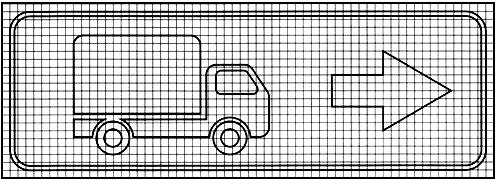 6.15.26.15.26.15.3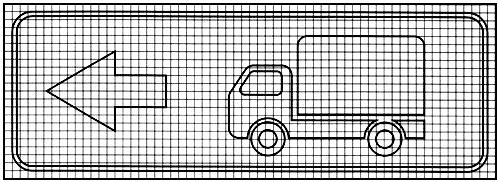 6.15.36.15.36.16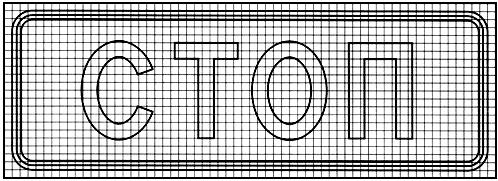 6.166.166.18.1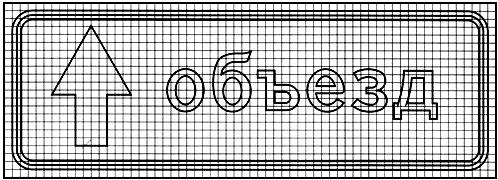 6.18.16.18.16.18.2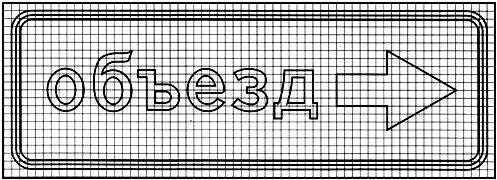 6.18.26.18.26.18.3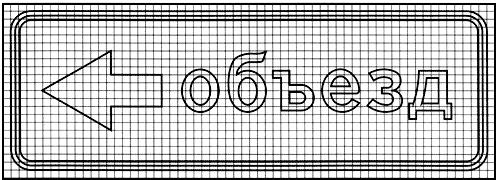 6.18.36.18.36.19.1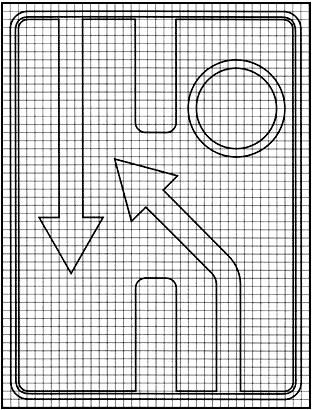 6.19.16.19.2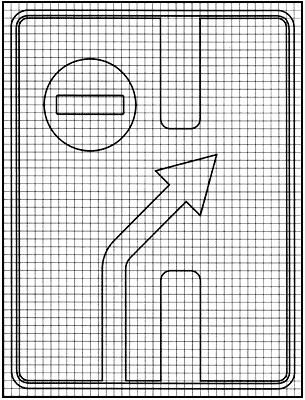 6.20.16.20.16.20.2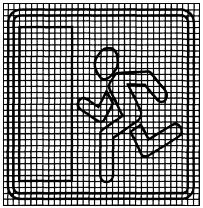 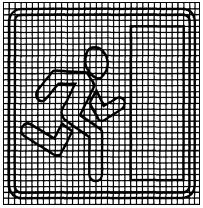 6.21.16.21.16.21.1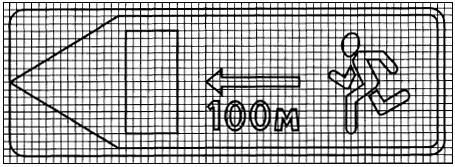 6.21.26.21.26.21.2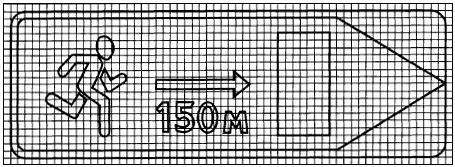 (Измененная редакция, Изм. N 3).(Измененная редакция, Изм. N 3).(Измененная редакция, Изм. N 3).7.1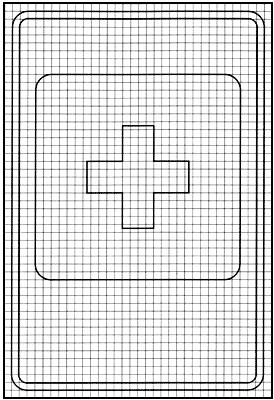 7.2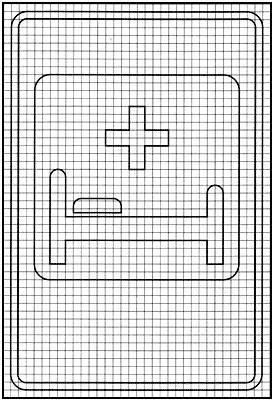 7.3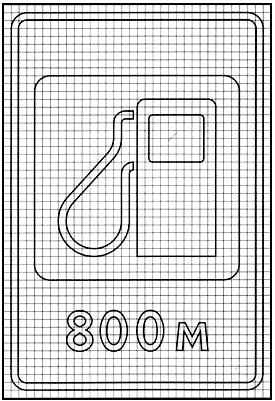 7.4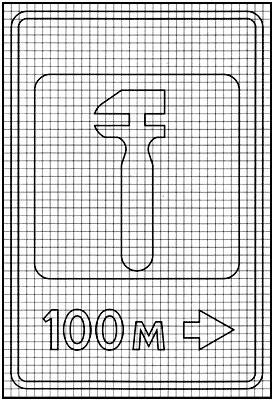 7.5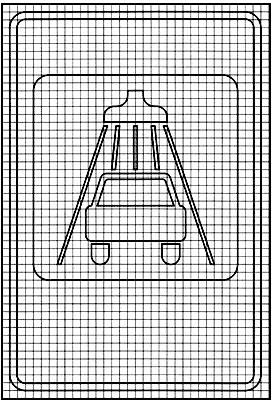 7.6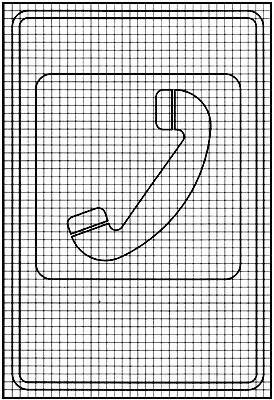 7.7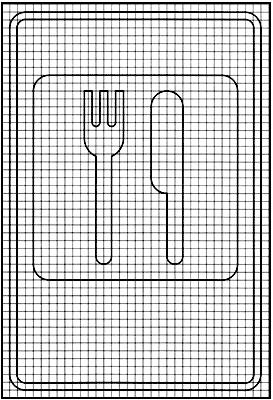 7.8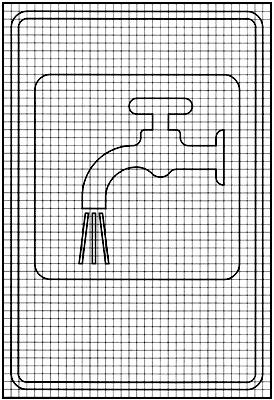 7.9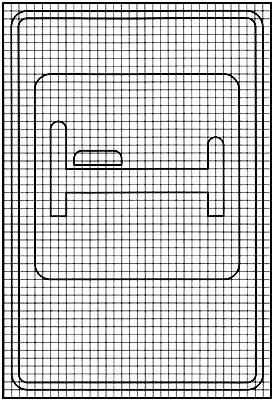 7.10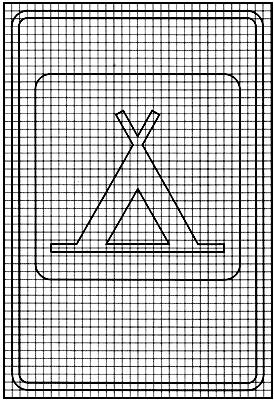 7.11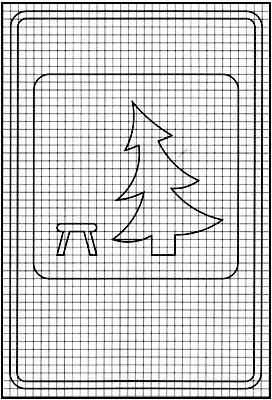 7.12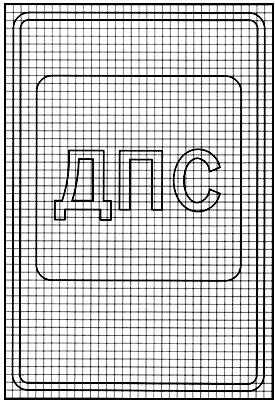 7.13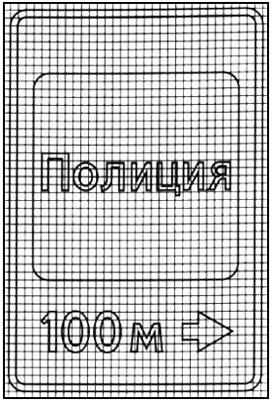 7.14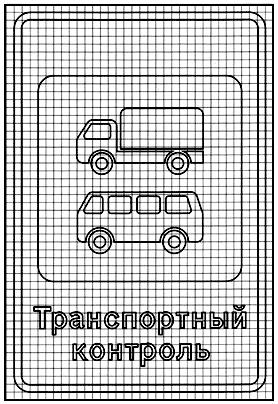 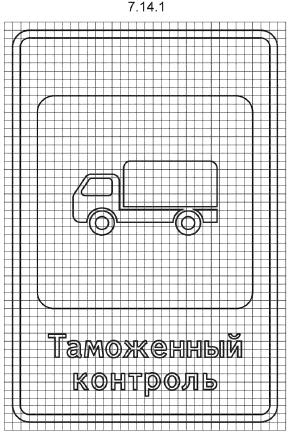 
7.15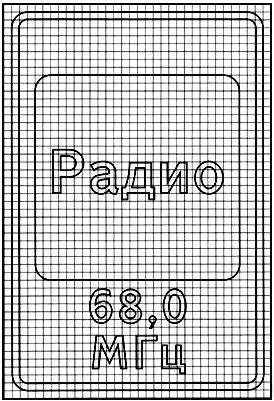 
7.16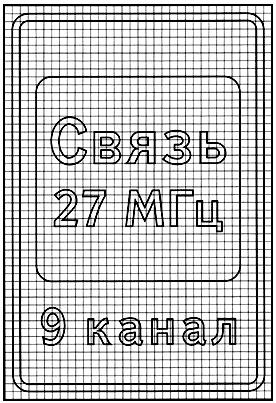 7.17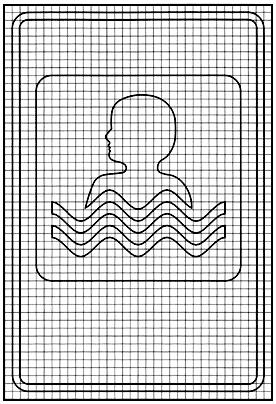 7.18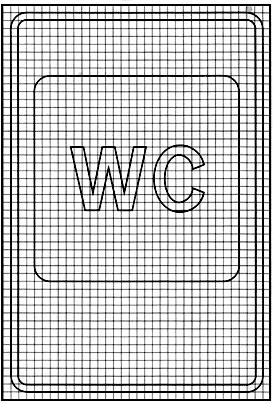 7.197.20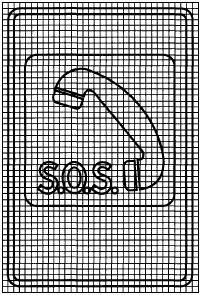 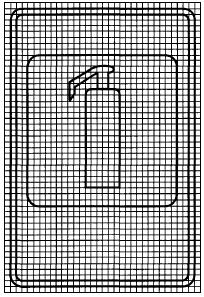 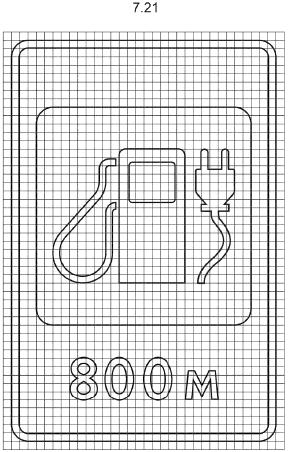 
(Измененная редакция, Изм. N 3).
(Измененная редакция, Изм. N 3).8.1.1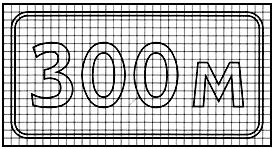 8.1.18.1.2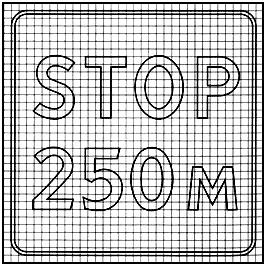 8.1.28.1.28.1.28.1.3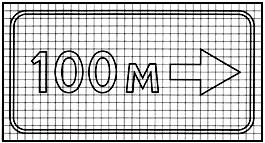 8.1.38.1.4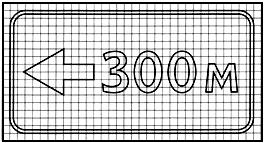 8.1.48.1.48.1.48.2.1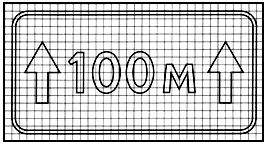 8.2.18.2.18.2.18.2.18.2.18.2.2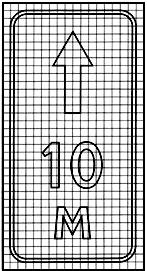 8.2.3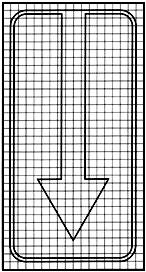 8.2.38.2.38.2.38.2.4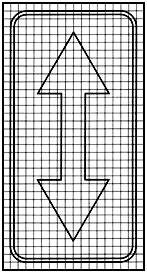 8.2.5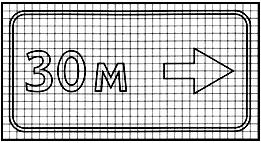 8.2.58.2.58.2.6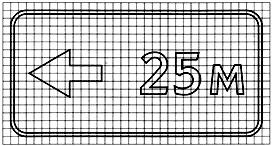 8.2.68.2.68.3.1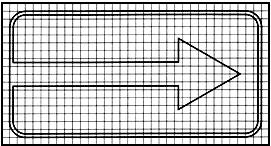 8.3.18.3.18.3.2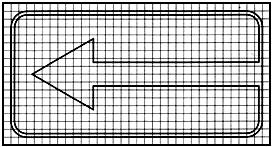 8.3.28.3.28.3.3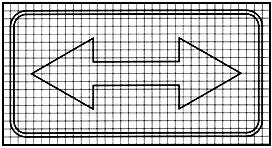 8.3.38.3.38.4.1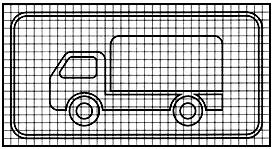 8.4.18.4.18.4.2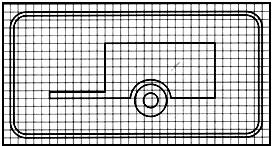 8.4.28.4.28.4.3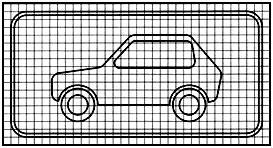 8.4.38.4.38.4.3.1
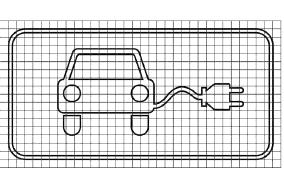 8.4.3.1
8.4.3.1
8.4.4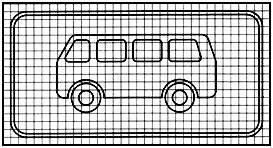 8.4.48.4.48.4.5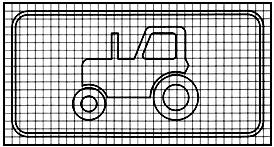 8.4.58.4.58.4.6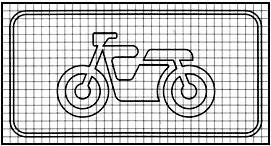 8.4.68.4.68.4.7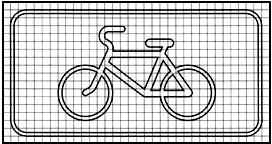 8.4.78.4.78.4.8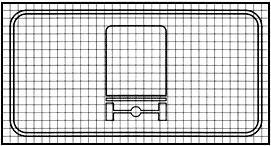 8.4.88.4.88.4.9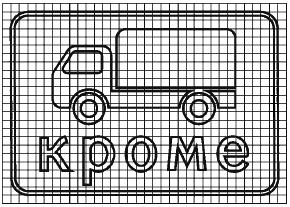 8.4.98.4.98.4.10 
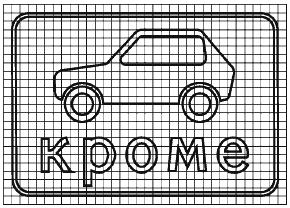 8.4.10 
8.4.10 
8.4.11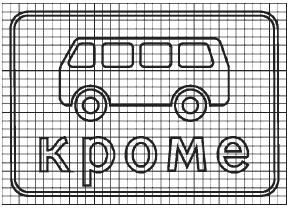 8.4.118.4.11

8.4.12 
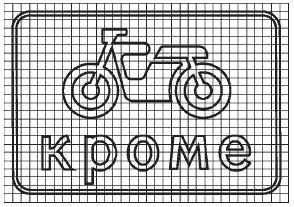 

8.4.12 


8.4.12 


8.4.13 
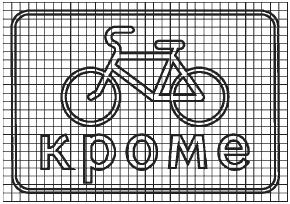 

8.4.13 


8.4.13 

8.4.14 
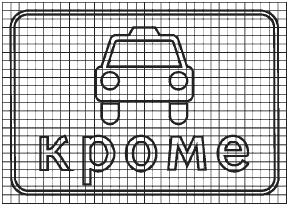 
8.4.14 

8.4.14 

8.4.15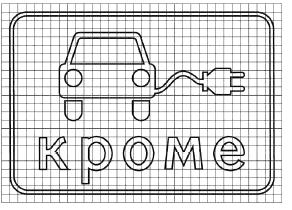 
8.4.15
8.4.158.5.1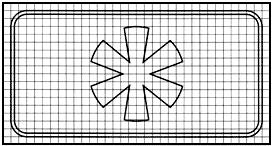 8.5.18.5.1
8.5.2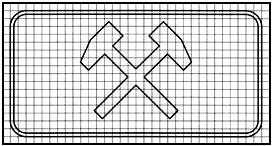 
8.5.2
8.5.2
8.5.3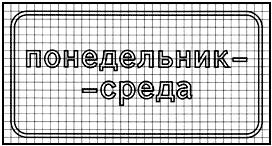 
8.5.3
8.5.38.5.4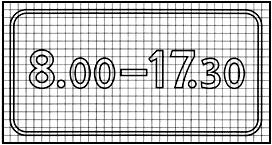 8.5.48.5.48.5.5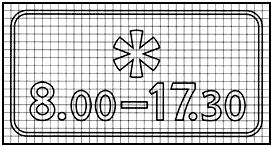 8.5.58.5.58.5.6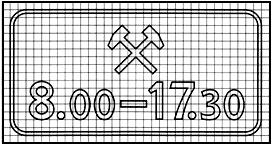 8.5.68.5.68.5.7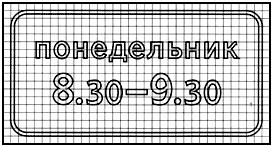 8.5.78.5.78.6.1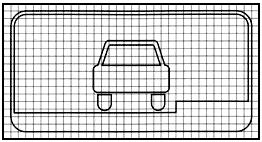 8.6.18.6.18.6.2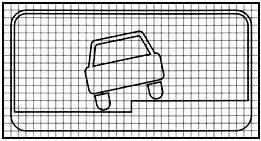 8.6.28.6.28.6.3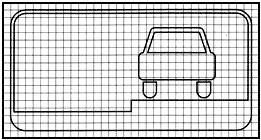 8.6.38.6.38.6.4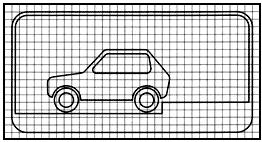 8.6.48.6.48.6.5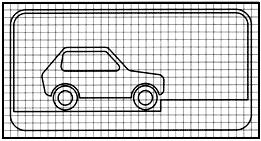 8.6.58.6.58.6.6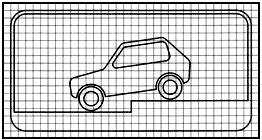 8.6.68.6.68.6.7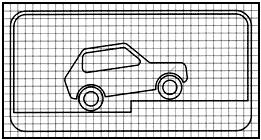 8.6.78.6.78.6.8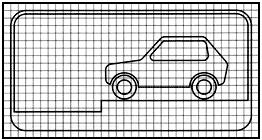 8.6.88.6.88.6.9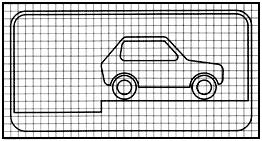 8.6.98.6.98.7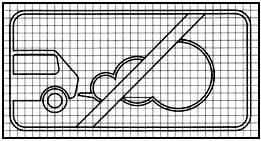 8.78.78.8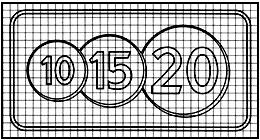 8.88.88.9.1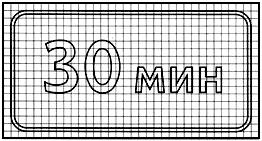 8.9.18.9.18.9.2

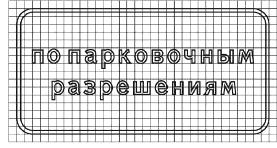 8.9.2

8.9.2

8.9.3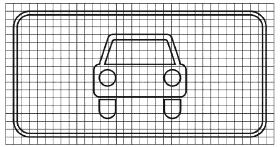 8.9.38.9.38.10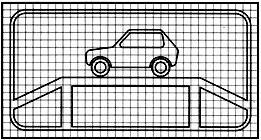 8.108.108.11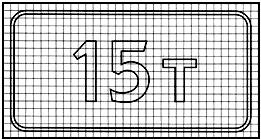 8.118.118.12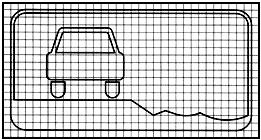 8.128.128.128.128.128.13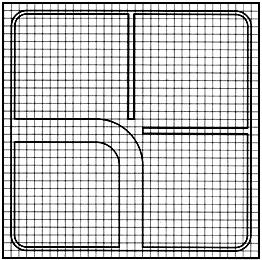 8.138.138.14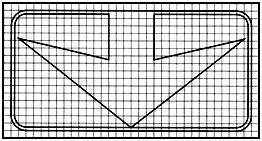 8.148.148.15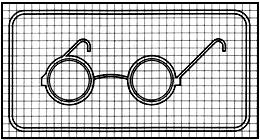 8.158.158.16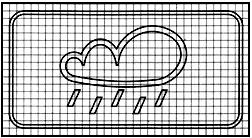 8.168.168.17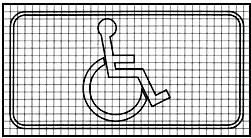 8.178.178.18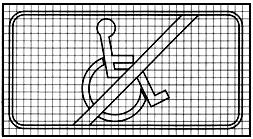 8.188.188.19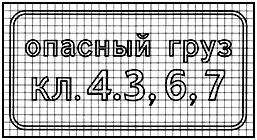 8.198.198.198.198.198.20.1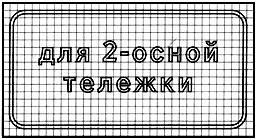 8.20.18.20.18.20.2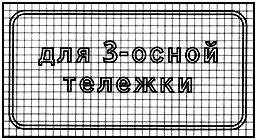 8.20.28.20.28.21.1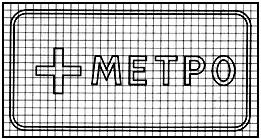 8.21.18.21.18.21.18.21.18.21.18.21.2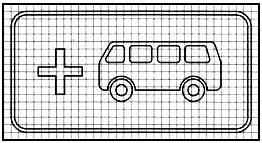 8.21.28.21.3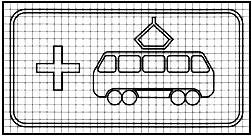 8.21.38.21.38.21.38.22.1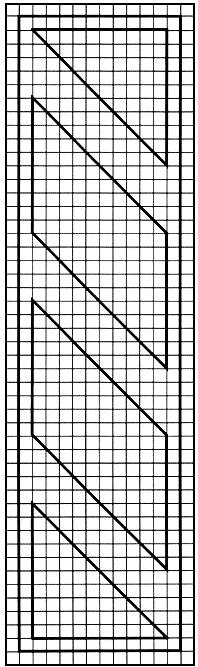 8.22.2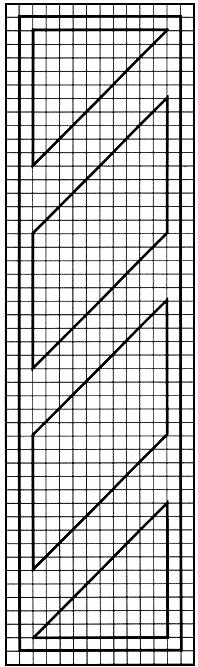 8.22.28.22.28.22.3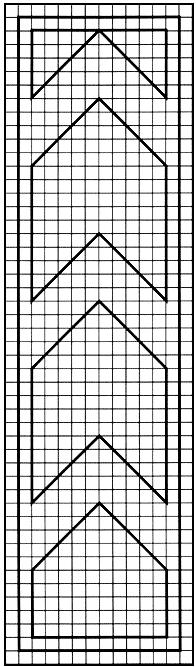 8.22.3
8.23 
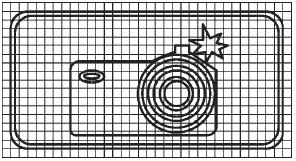 
8.23 

8.24 
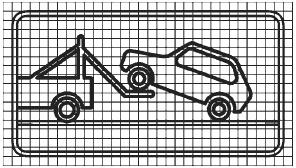 
8.24 

8.24 

8.24 
8.25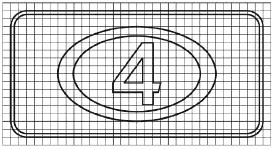 8.258.258.258.258.258.26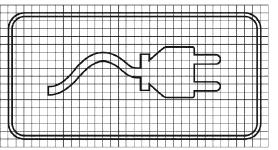 8.268.268.268.268.26В миллиметрахВ миллиметрахВ миллиметрахВ миллиметрахВ миллиметрахВ миллиметрахВ миллиметрахВ миллиметрахВ миллиметрахВ миллиметрахВ миллиметрахВ миллиметрахВ миллиметрахВ миллиметрахВ миллиметрахВ миллиметрахВ миллиметрахВ миллиметрахПро-
писная букваШирина литерных площадок при высоте прописной буквы Ширина литерных площадок при высоте прописной буквы Ширина литерных площадок при высоте прописной буквы Ширина литерных площадок при высоте прописной буквы Ширина литерных площадок при высоте прописной буквы Ширина литерных площадок при высоте прописной буквы Ширина литерных площадок при высоте прописной буквы Ширина литерных площадок при высоте прописной буквы Строч-
ная букваШирина литерных площадок при высоте прописной буквы Ширина литерных площадок при высоте прописной буквы Ширина литерных площадок при высоте прописной буквы Ширина литерных площадок при высоте прописной буквы Ширина литерных площадок при высоте прописной буквы Ширина литерных площадок при высоте прописной буквы Ширина литерных площадок при высоте прописной буквы Ширина литерных площадок при высоте прописной буквы 7510015020025030040050075100150200250300400500А84113169226282339452565а6486129172215258344430Б76102153204255306408510б6891136182227273364455В76102153204255306408510в6587130174217261348435Г6790135180225270360450г5675112150187225300375Д82110165220275330440550д6992138184230276368460Е7296144192240288384480е6790135180225270360450Ё7296144192240288384480ё6790135180225270360450Ж121162243324405486648810ж95127190254317381508635З7398147196245294392490з6385127170212255340425И81108162216270324432540и6992138184230276368460Й81108162216270324432540й6992138184230276368460К81109163218272327436545к6790135180225270360450Л82110165220275330440550л6790135180225270360450М96129193258322387516645м78105157210262315420525Н80107160214268321428535н6790135180225270360450О81109163218272327436545о6790135180225270360450П79106159212265318424530п6790135180225270360450Р75100150200250300400500р7094141188235282376470С77103154206258309412515с6688132176220264352440Т7499148198248297396495т5878117156195234312390У75101151202252303404505у6384126168210252336420Ф94126189252315378504630ф91122183244305366488610Х76102153204255306408510х6384126168210252336420Ц82110165220275330440550ц6993139186232279372465Ч76102153204255306408510ч6486129172215258344430Ш108144216288360432576720ш91122183244305366488610Щ111148222296370444592740щ93124186248310372496620Ъ82110165220275330440550ъ6891136182227273364455Ы98131196262327393524655ы86115172230287345460575Ь7398147196245294392490ь6385127170212255340425Э77103154206257309412515э6182123164205246328410Ю108145217290362435580725ю90120180240300360480600Я81108162216270324432540я6587130174217261348435В миллиметрахВ миллиметрахВ миллиметрахВ миллиметрахВ миллиметрахВ миллиметрахВ миллиметрахВ миллиметрахВ миллиметрахВ миллиметрахВ миллиметрахВ миллиметрахВ миллиметрахВ миллиметрахВ миллиметрахВ миллиметрахВ миллиметрахВ миллиметрахПро-
писная букваШирина литерных площадок при высоте прописной буквы Ширина литерных площадок при высоте прописной буквы Ширина литерных площадок при высоте прописной буквы Ширина литерных площадок при высоте прописной буквы Ширина литерных площадок при высоте прописной буквы Ширина литерных площадок при высоте прописной буквы Ширина литерных площадок при высоте прописной буквы Ширина литерных площадок при высоте прописной буквы Строч-
ная букваШирина литерных площадок при высоте прописной буквы Ширина литерных площадок при высоте прописной буквы Ширина литерных площадок при высоте прописной буквы Ширина литерных площадок при высоте прописной буквы Ширина литерных площадок при высоте прописной буквы Ширина литерных площадок при высоте прописной буквы Ширина литерных площадок при высоте прописной буквы Ширина литерных площадок при высоте прописной буквы 7510015020025030040050075100150200250300400500A84113169226282339452565a6486129172215258344430B76102153204255306408510b7094141188235282376470C77103154206257309412515c6688132176220264352440D79106159212265318424530d7094141188235282376470E7296144192240288384480e6790135180225270360450F7094141188235282376470f5168102136170204272340G79106159212265318424530g7094141188235282376470H80107160214267321428535h6790135180225270360450I395278104130156208260i36487296120144192240J5675112150187225300375j36497398122147196245K78105157210262315420525k6486129172215258344430L6790135180225270360450I425785114142171228285M96129193258322387516645m96128192256320384512640N81109163218272327436545n6790135180225270360450O81109163218272327436545o6790135180225270360450P7296144192240288384480p7094141188235282376470Q81108162216270324432540q7094141188235282376470R78105157210262315420525r5574111148185222296370S76102153204255306408510s6385127170212255340425T7499148198247297396495t5472108144180216288360U80107160214267321428535u6790135180225270360450V79106159212265318424530v6384126168210252336420W108145217290362435580725w92123184246307369492615X76102153204255306408510x6384126168210252336420Y79106159212265318424530y6384126168210252336420Z75101151202252303404505z6385127170212255340425ЦифраШирина литерных площадок при высоте прописной буквы Ширина литерных площадок при высоте прописной буквы Ширина литерных площадок при высоте прописной буквы Ширина литерных площадок при высоте прописной буквы Ширина литерных площадок при высоте прописной буквы Ширина литерных площадок при высоте прописной буквы Ширина литерных площадок при высоте прописной буквы ЗнакШирина литерных площадок при высоте прописной буквы Ширина литерных площадок при высоте прописной буквы Ширина литерных площадок при высоте прописной буквы Ширина литерных площадок при высоте прописной буквы Ширина литерных площадок при высоте прописной буквы Ширина литерных площадок при высоте прописной буквы Ширина литерных площадок при высоте прописной буквы 75100150200300400500751001502003004005001
445887116174232290!
354770941611882352
6789133178167356445N
1101472202944415887353
6688132176264352440(
4965971301952603254
6891136182273364455)
5
6789133178267356445«
55731091462192923656
6891136182273364455»
7
6384126168252336420.
324364861291722158
6891136182273364455,
9
6790135180270360450 (тире)
68911361822733644550
7093139186279372465- (дефис)
456191122183244305?
6583124166249332415' (апостроф)
36487296144192240СловаСловаСокращение словСокращение словна русском языкена английском языкена русском языкена английском языкеАэропортairportНе сокращаетсяНе сокращаетсяБульварboulevardбул.Blvd.Вокзал-вокз.-Водохранилище-вдхр.-Главныйmainгл.М.Гораmountг.Mt.Гостиницаhotelгост.Не сокращаетсяДолинаvalleyдол.VlyДом отдыхаholiday homeд.о.Не сокращаетсяЖелезнодорожный-ж.-д.-Завод-з-д-Имени-им.-Институт-ин-т-Каналcanalкан.Не сокращаетсяКилометр в часkilometer per hourкм/чkm/hКолхоз-клх.-Комбинат-к-т-Магазинshopмаг.Не сокращаетсяМетрmetreмmМинутаminuteминminМорской-мор.-Музейmuseumмуз.Не сокращаетсяНабережнаяembankmentнаб.Emb.Областьregionобл.Reg.Озероlakeоз.He сокращаетсяОстровisleо-вIsl.Памятникmonumentпам.He сокращаетсяПеревалpassп-лHe сокращаетсяПереулокside-streetпер.He сокращаетсяПлощадьsquareпл.sq.Почтовое отделениеpost officeп. о.postПристаньlanding placeприст.He сокращаетсяПроездpassageпр.pass.Проспектavenueпр-тAveРайонdistrictр-нD.Рекаriverр.RivРечной-реч.-Санаторийsanatoriumсан.He сокращаетсяСельскохозяйственный-с.-х.-Совхоз-свх.-Станция-ст.-ТоннаtonneтtТупикblind alleyтуп.He сокращаетсяУлицаstreetул.Str (или St)Ущельеcanyonущ.He сокращаетсяФабрика-ф-ка-Центр городаcenterНе сокращаетсяHe сокращаетсяЧасhourчhШоссеhighwayш.HWYПримечание - Слова "город", "село", "хутор" и т.п. и их сокращения на знаках при названии населенного пункта не пишут.

Название города Санкт-Петербург допускается сокращать С.-Петербург (на английском - St.Petersburg). Название города Нижний Новгород допускается сокращать Н. Новгород (на английском языке - N. Novgorod).Примечание - Слова "город", "село", "хутор" и т.п. и их сокращения на знаках при названии населенного пункта не пишут.

Название города Санкт-Петербург допускается сокращать С.-Петербург (на английском - St.Petersburg). Название города Нижний Новгород допускается сокращать Н. Новгород (на английском языке - N. Novgorod).Примечание - Слова "город", "село", "хутор" и т.п. и их сокращения на знаках при названии населенного пункта не пишут.

Название города Санкт-Петербург допускается сокращать С.-Петербург (на английском - St.Petersburg). Название города Нижний Новгород допускается сокращать Н. Новгород (на английском языке - N. Novgorod).Примечание - Слова "город", "село", "хутор" и т.п. и их сокращения на знаках при названии населенного пункта не пишут.

Название города Санкт-Петербург допускается сокращать С.-Петербург (на английском - St.Petersburg). Название города Нижний Новгород допускается сокращать Н. Новгород (на английском языке - N. Novgorod).Русские буквыЛатинские буквыПримечаниеААБВВVГGДDЕЕПосле согласныхYEИнициалы* и после гласных, ъ и ьЁYEПосле согласных, кроме ч, ш, щ, жЕПосле ч, ш, щ, жYOИнициалы и после гласных, ъ и ьЖZH3ZИIИнициалы и после гласных, согласных и после ьЙYКKЛLММНNОOПРРRСSТТУUФFХKНЦTSЧCHШSHЩSHCHЪ'АпострофЫYЬ'АпострофЭЕЮYUЯYA* Инициалы - отдельно стоящие буквы в начале слова.* Инициалы - отдельно стоящие буквы в начале слова.* Инициалы - отдельно стоящие буквы в начале слова.Номер знакаНаименование параметраЗначение параметра3.13; 3.14Линейные мерыКратное 0,1 м3.15Кратное 1,0 м3.16; 6.3.2; 8.1.210, 15, 20, 25, 30, 40, 50, 60, 70, 80, 100, 120, 150, 200, 250, 300 м6.9.1; 8.1.1; 8.1.3; 8.1.4;
8.2.1; 8.2.2; 8.2.5; 8.2610, 15, 20, 25, 30, 40, 50, 60, 70, 80, 100, 120, 150, 200, 250, 300, 350, 400, 500, 600, 700, 800, 900 м; в диапазоне от 1 до 10 км включ. - кратное 0,1 км, в диапазоне св. 10 км - кратное 1,0 км6.10.1; 6.10.2; 6.12В диапазоне от 0 до 10 км включ. - кратное 0,1 км, в диапазоне св. 10 км - кратное 1,0 км (размерность "км" не указывают)3.24; 3.25; 4.6; 4.7; 5.15.3; 5.15.8; 6.2СкоростьКратное 10 км/ч (размерность "км/ч" не указывают)3.4; 8.112.5; 8; 10; 15; 20; 25 т3.11, 8.4.1
Масса1,5; 2; 2,5; 3; 3,5; 4; 5; 6; 7; 8; 9; 10; 12; 15; 18; 20 т и далее кратные 5 т3.121,5; 2; 2,5; 3; 3,5; 4; 5; 6; 7; 8; 9; 10; 11,5 т8.5.3; 8.5.7Дни недели8.5.4-8.5.7ВремяВремя суток, кратное 30 мин (23.00; 23.30; 24.00; 0.30; 1.00 и т.д.)8.930 мин; 1 ч; 2 ч1.13-1.14УклонКратное 1%Примечание - На знаке 3.4 значение массы 3.5 т не наносятПримечание - На знаке 3.4 значение массы 3.5 т не наносятПримечание - На знаке 3.4 значение массы 3.5 т не наносятНомер знакаТипоразмерАr1.1, 1.2, 1.5-1.7, 1.9-1.14, 1.16, 1.17, 1.22-1.24, 1.26-1.33, 1.35, 2.3.1-2.3.7, 2.4I70045II900III12001.8, 1.15, 1.18-1.21,1.25I700II900III1200IV1500Примечание - Для знака 1.25, предназначенного для обозначения участков дорог, на которых проводят краткосрочные ремонтные работы на проезжей части, допускается уменьшение размера А до 550 мм.Примечание - Для знака 1.25, предназначенного для обозначения участков дорог, на которых проводят краткосрочные ремонтные работы на проезжей части, допускается уменьшение размера А до 550 мм.Примечание - Для знака 1.25, предназначенного для обозначения участков дорог, на которых проводят краткосрочные ремонтные работы на проезжей части, допускается уменьшение размера А до 550 мм.Примечание - Для знака 1.25, предназначенного для обозначения участков дорог, на которых проводят краткосрочные ремонтные работы на проезжей части, допускается уменьшение размера А до 550 мм.Номер знакаТипоразмерВ, мм2.5II700III900IV1200Номер знакаТипоразмерD, мм2.6, 3.1-3.9, 3.11-3.16, 3.18.1-3.19, 3.21-3.23, 3.25-3.34, 4.1.1-4.3I600II700III9003.10, 4.4.1-4.5.7II7003.17.1-3.17.3, 4.6, 4.7II700III9003.20, 3.24I600II700III900IV1200Примечание - Для знаков 3.27-3.30 допускается уменьшение размера D до 250 мм.Примечание - Для знаков 3.27-3.30 допускается уменьшение размера D до 250 мм.Примечание - Для знаков 3.27-3.30 допускается уменьшение размера D до 250 мм.Номер знакаТипоразмерB2.1, 2.2, 2.7, 5.5, 5.6, 5.19.1, 5.19.2, 5.20, 6.2, 6.4, 6.8.1-6.8.3, 8.13I60045II700III9005.8-5.14.3, 5.15.2-5.15.6, 6.3.1, 6.3.2, 8.1.2II700III9006.5-6.7, 6.20.1, 6.20.2I600II7006.9.3-Не менее 12006.14.1-350Примечание - Для знаков 2.1 и 6.4 допускается уменьшение размера B до 350 мм. Радиус  в этом случае должен составлять 20 мм.Примечание - Для знаков 2.1 и 6.4 допускается уменьшение размера B до 350 мм. Радиус  в этом случае должен составлять 20 мм.Примечание - Для знаков 2.1 и 6.4 допускается уменьшение размера B до 350 мм. Радиус  в этом случае должен составлять 20 мм.Примечание - Для знаков 2.1 и 6.4 допускается уменьшение размера B до 350 мм. Радиус  в этом случае должен составлять 20 мм.Номер знакаТипоразмерHB1.34.1-1.34.2II500615, 1160, 2250III700865,1625, 31501.34.3II5001160, 2250III7001625, 3150Примечание - Для типоразмера II допускается уменьшение размера H до 460 мм.Примечание - Для типоразмера II допускается уменьшение размера H до 460 мм.Примечание - Для типоразмера II допускается уменьшение размера H до 460 мм.Примечание - Для типоразмера II допускается уменьшение размера H до 460 мм.Номер знакаТипоразмерHB5.1-5.4III1350900454.8.1-4.8.3, 5.16-5.18, 5.21, 5.22I9006005.27-5.40I9006007.1-7.21II1050700III13509006.1IV225015006.19.1, 6.19.2IV20001500Примечание - Для знаков 5.16-5.18, 5.21, 5.22 допускается уменьшение размеров Н и В до 800 и 500 мм соответственно. Для знаков с внутренним освещением радиус  в этом случае допускается увеличивать до 100 мм.Примечание - Для знаков 5.16-5.18, 5.21, 5.22 допускается уменьшение размеров Н и В до 800 и 500 мм соответственно. Для знаков с внутренним освещением радиус  в этом случае допускается увеличивать до 100 мм.Примечание - Для знаков 5.16-5.18, 5.21, 5.22 допускается уменьшение размеров Н и В до 800 и 500 мм соответственно. Для знаков с внутренним освещением радиус  в этом случае допускается увеличивать до 100 мм.Примечание - Для знаков 5.16-5.18, 5.21, 5.22 допускается уменьшение размеров Н и В до 800 и 500 мм соответственно. Для знаков с внутренним освещением радиус  в этом случае допускается увеличивать до 100 мм.Примечание - Для знаков 5.16-5.18, 5.21, 5.22 допускается уменьшение размеров Н и В до 800 и 500 мм соответственно. Для знаков с внутренним освещением радиус  в этом случае допускается увеличивать до 100 мм.Номер знакаТипоразмерHВ1.4.1-1.4.6, 8.1.3, 8.1.4, 8.2.2-8.11, 8.14-8.21.3, 8.23 - 8.27I30060045II350700III4509005.7.1, 5.7.2, 5.23.2, 5.24.2, 6.14.2-6.16, 6.18.1-6.18.3II3501050III45013505.15.1, 5.15.3, 5.15.7, 5.15.8II7001400III90018006.13II200300III3504506.14.1II3507008.1.1, 8.2.1, 8.12I300600II350700III450900IV60012006.21.1, 6.21.2II3501050Примечание - Для знаков 5.15.1, 5.15.7, 5.15.8, на которых указывают направления движения для двух полос, размер В уменьшают до 930 мм - для типоразмера II и до 1200 мм - для типоразмера III.

Для знаков 5.15.7, на которых указывают направления движения для четырех полос, и для знаков 5.15.8 с указанием четырех и более полос размер B увеличивают на 465 мм для типоразмера II и на 600 мм для типоразмера III, из расчета на каждую из полос свыше трех.
Для знаков 6.13, на которых указывают:
- более двух цифр и/или аббревиатуру организации владельца автомобильной дороги, размер B увеличивают на 135 мм для типоразмера II и на 180 мм для типоразмера III, из расчета на каждую цифру;
- одну или две цифры и аббревиатуру организации владельца автомобильной дороги, размер B выбирают для трех цифр.

Для знаков 8.4.9-8.4.15 размер Н увеличивают на 1/3.Примечание - Для знаков 5.15.1, 5.15.7, 5.15.8, на которых указывают направления движения для двух полос, размер В уменьшают до 930 мм - для типоразмера II и до 1200 мм - для типоразмера III.

Для знаков 5.15.7, на которых указывают направления движения для четырех полос, и для знаков 5.15.8 с указанием четырех и более полос размер B увеличивают на 465 мм для типоразмера II и на 600 мм для типоразмера III, из расчета на каждую из полос свыше трех.
Для знаков 6.13, на которых указывают:
- более двух цифр и/или аббревиатуру организации владельца автомобильной дороги, размер B увеличивают на 135 мм для типоразмера II и на 180 мм для типоразмера III, из расчета на каждую цифру;
- одну или две цифры и аббревиатуру организации владельца автомобильной дороги, размер B выбирают для трех цифр.

Для знаков 8.4.9-8.4.15 размер Н увеличивают на 1/3.Примечание - Для знаков 5.15.1, 5.15.7, 5.15.8, на которых указывают направления движения для двух полос, размер В уменьшают до 930 мм - для типоразмера II и до 1200 мм - для типоразмера III.

Для знаков 5.15.7, на которых указывают направления движения для четырех полос, и для знаков 5.15.8 с указанием четырех и более полос размер B увеличивают на 465 мм для типоразмера II и на 600 мм для типоразмера III, из расчета на каждую из полос свыше трех.
Для знаков 6.13, на которых указывают:
- более двух цифр и/или аббревиатуру организации владельца автомобильной дороги, размер B увеличивают на 135 мм для типоразмера II и на 180 мм для типоразмера III, из расчета на каждую цифру;
- одну или две цифры и аббревиатуру организации владельца автомобильной дороги, размер B выбирают для трех цифр.

Для знаков 8.4.9-8.4.15 размер Н увеличивают на 1/3.Примечание - Для знаков 5.15.1, 5.15.7, 5.15.8, на которых указывают направления движения для двух полос, размер В уменьшают до 930 мм - для типоразмера II и до 1200 мм - для типоразмера III.

Для знаков 5.15.7, на которых указывают направления движения для четырех полос, и для знаков 5.15.8 с указанием четырех и более полос размер B увеличивают на 465 мм для типоразмера II и на 600 мм для типоразмера III, из расчета на каждую из полос свыше трех.
Для знаков 6.13, на которых указывают:
- более двух цифр и/или аббревиатуру организации владельца автомобильной дороги, размер B увеличивают на 135 мм для типоразмера II и на 180 мм для типоразмера III, из расчета на каждую цифру;
- одну или две цифры и аббревиатуру организации владельца автомобильной дороги, размер B выбирают для трех цифр.

Для знаков 8.4.9-8.4.15 размер Н увеличивают на 1/3.Примечание - Для знаков 5.15.1, 5.15.7, 5.15.8, на которых указывают направления движения для двух полос, размер В уменьшают до 930 мм - для типоразмера II и до 1200 мм - для типоразмера III.

Для знаков 5.15.7, на которых указывают направления движения для четырех полос, и для знаков 5.15.8 с указанием четырех и более полос размер B увеличивают на 465 мм для типоразмера II и на 600 мм для типоразмера III, из расчета на каждую из полос свыше трех.
Для знаков 6.13, на которых указывают:
- более двух цифр и/или аббревиатуру организации владельца автомобильной дороги, размер B увеличивают на 135 мм для типоразмера II и на 180 мм для типоразмера III, из расчета на каждую цифру;
- одну или две цифры и аббревиатуру организации владельца автомобильной дороги, размер B выбирают для трех цифр.

Для знаков 8.4.9-8.4.15 размер Н увеличивают на 1/3.Номер знакаТипоразмерНB8.22.1-8.22.3II1700500Примечание - Допускается уменьшение размера В до 460 мм.Примечание - Допускается уменьшение размера В до 460 мм.Примечание - Допускается уменьшение размера В до 460 мм.Примечание - Допускается уменьшение размера В до 460 мм.Тип развязкиЭскиз знака 6.9.1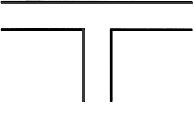 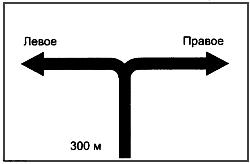 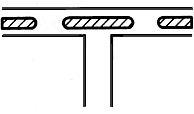 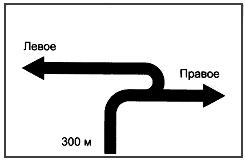 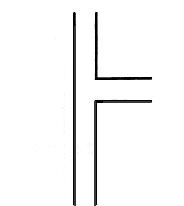 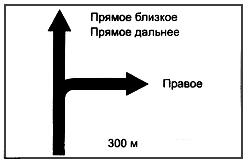 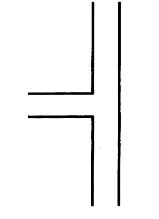 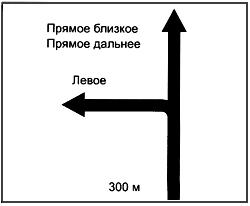 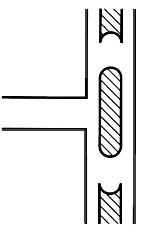 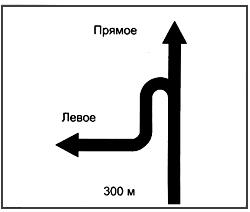 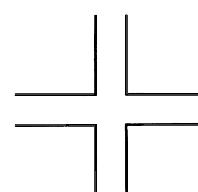 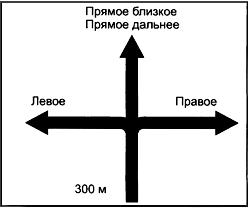 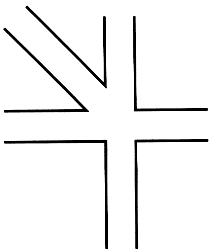 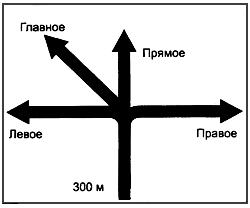 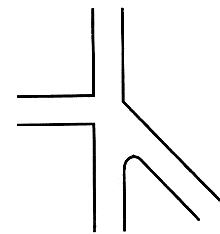 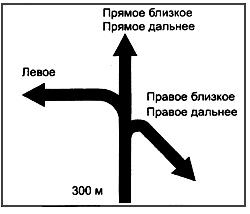 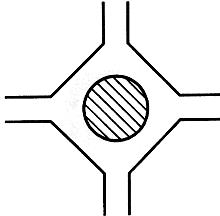 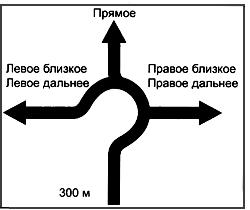 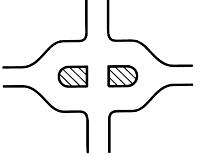 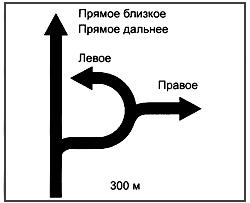 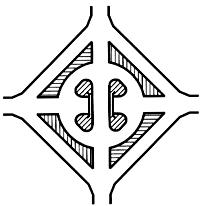 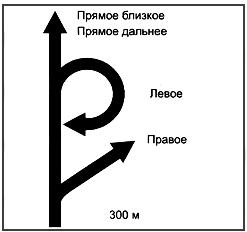 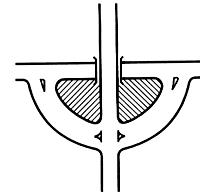 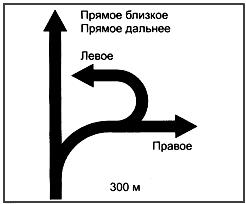 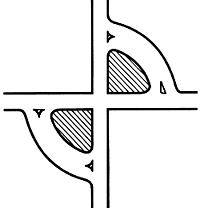 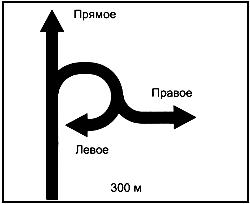 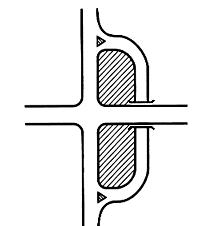 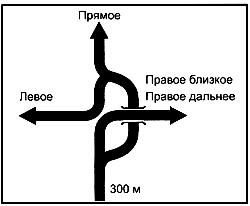 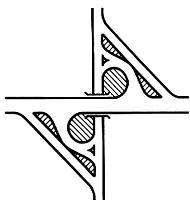 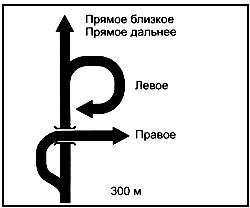 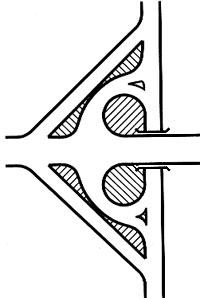 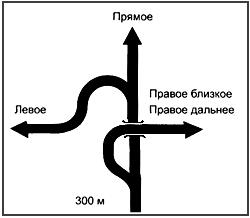 Цвет фона щитаУгол наблюдения Угол наблюдения Угол наблюдения Угол наблюдения Угол наблюдения Угол наблюдения Угол наблюдения Угол наблюдения Угол наблюдения Угол наблюдения Угол наблюдения Угол наблюдения Угол наблюдения Угол наблюдения Угол наблюдения 0,33°0,33°0,33°0,33°0,33°1°1°1°1°1°1,5°1,5°1,5°1,5°1,5°Угол освещения  (при 0°)Угол освещения  (при 0°)Угол освещения  (при 0°)Угол освещения  (при 0°)Угол освещения  (при 0°)Угол освещения  (при 0°)Угол освещения  (при 0°)Угол освещения  (при 0°)Угол освещения  (при 0°)Угол освещения  (при 0°)Угол освещения  (при 0°)Угол освещения  (при 0°)Угол освещения  (при 0°)Угол освещения  (при 0°)Угол освещения  (при 0°)5°10°20°30°40°5°10°20°30°40°5°10°20°30°40°Коэффициент световозвращения, кд·лк·мКоэффициент световозвращения, кд·лк·мКоэффициент световозвращения, кд·лк·мКоэффициент световозвращения, кд·лк·мКоэффициент световозвращения, кд·лк·мКоэффициент световозвращения, кд·лк·мКоэффициент световозвращения, кд·лк·мКоэффициент световозвращения, кд·лк·мКоэффициент световозвращения, кд·лк·мКоэффициент световозвращения, кд·лк·мКоэффициент световозвращения, кд·лк·мКоэффициент световозвращения, кд·лк·мКоэффициент световозвращения, кд·лк·мКоэффициент световозвращения, кд·лк·мКоэффициент световозвращения, кд·лк·мФлуоресцентный желто-зеленый2701801208050968055362017161491,5Цвет фона щитаОбозначение координатКоординаты цветности угловых точек цветовых областейКоординаты цветности угловых точек цветовых областейКоординаты цветности угловых точек цветовых областейКоординаты цветности угловых точек цветовых областей1234Флуоресцентный желто-зеленыйх0,3760,4380,4600,387у0,5680,5080,5400,610Цвет фона щитаКоэффициент яркости , %, не менееКоэффициент яркости флуоресценции , %, не менееФлуоресцентный желто-зеленый6035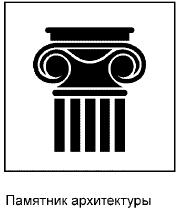 